MẪU Báo CáoĐánh giá RỦI ro Thiên tai và RỦI RO BIẾN ĐỔI khí hẬUDỰA VÀO CỘNG ĐỒNGXã ................huyện ................tỉnh ........(Bản cập nhật tháng 6 năm 2020)MỤC LỤCGiới thiệu chungBáo cáo được xây dựng dựa trên cơ sở Luật Phòng chống thiên tai (Luật PCTT) và và yêu cầu thực tiễn của Đề án 1002 về Quản lý thiên tai dựa vào cộng đồng trong bối cảnh các tác động của biến đối khí hậu đang ngày càng gia tăng tại Việt Nam, đòi hỏi cộng đồng dân cư cần củng cố kịp thời các giải pháp giảm rủi ro thiên tai và thích ứng theo hướng bền vững và lâu dài hơn.Báo cáo này là kết quả tiến trình đánh giá rủi ro thiên tai và rủi ro do biến đổi khí hậu do cộng đồng thực hiện, chú trọng đến nhóm dễ bị tổn thương là trẻ em, phụ nữ, người cao tuổi, người khuyết tật và người nghèo trong khu vực rủi ro cao, ở các lĩnh vực đời sống và xã hội của xã. Các thông tin đánh giá rủi ro thiên tai được thu thập dựa trên các thông tin cơ bản của một số bản đồ thiên tai hiện có của Tỉnh do Tổng cục PCTT và các sở ban ngành tỉnh cung cấp, cũng như kết quả dự báo kịch bản biến đổi khí hậu của Bộ TNMT, là một trong các cơ sở quan trọng để hỗ trợ xã xác định, đánh giá, phân vùng rủi ro thiên tai; theo dõi, giám sát thiên tai (Theo điều 17 Luật PCTT).Các phân tích rủi ro trong báo cáo và các ưu tiên khuyến nghị của nhóm dễ bị tổn thương là những cơ sở quan trọng cho việc xây dựng kế hoạch địa phương như kế hoạch phòng chống thiên tai (Điều 15, Luật PCTT) và Lồng ghép nội dung Phòng chống thiên tai vào kế hoạch phát triển ngành và kế hoạch phát triển kinh tế xã hội (Điều 16, Luật PCTT)Vị trí địa lýPhần này mô tả ranh giới của xã giáp với các xã nào (Đông, Tây, Nam, Bắc)Khoảng cách đến trung tâm huyện (km)Dân tộc sống trên địa phương và số thôn* Hướng dẫn điền: Thông tin trả lời ngắn gọn như các gạch đầu dòng của mẫu báo cáoĐặc điểm địa hìnhĐặc điểm địa bàn của xã: Vùng núi cao, Vùng đồng bằng, Vùng ven biển và Trung du Phân tiểu vùng địa bàn xã: Các thôn dễ bị chia cắt, vùng đảo:Các thôn vùng sâu vùng xa:Đặc điểm thủy vănThuộc lưu vực sông:Chế độ thủy văn, thủy triều:Các thông tin liên quan đến cơ chế dòng chảy sông ở thượng lưu:* Hướng dẫn điền: Thông tin ghi ngắn gọn như các gạch đầu dòng của mẫu báo cáo. Các thông tin liên quan đến chế độ thủy văn thủy triều nếu Địa phương chỉ có sông nhỏ/nhánh sông mà không nằm ở lưu vực sông lớn nên không có thông tin thì không điền về chế độ thuỷ vănĐặc điểm thời tiết khí hậuXu hướng thiên tai, khí hậuPhân bố dân cư, dân sốHiện trạng sử dụng đất đaiĐặc điểm và cơ cấu kinh tếThực trạng kinh tế - xã hội, môi trường của xã1. Lịch sử thiên tai2. Lịch sử thiên tai và kịch bản BĐKH3. Sơ họa bản đồ rủi ro thiên tai/RRBĐKH         (Chèn hình ảnh sơ họa bản đồ RRTT &RRBĐKH  của xã và nhập phần kết luận ở bảng tổng hợp sau sơ họa bản đồ vào đây )4. Đối tượng dễ bị tổn thương5. Hạ tầng công cộngĐiệnĐường và cầu cống, ngầm trànTrườngCơ sở Y tếTrụ Sở UBND và Nhà Văn HóaChợ6. Công trình thủy lợi (kênh, đập, cống, hồ, đê, kè)7. Nhà ởNguồn Nước, Nước sạch, vệ sinh và môi trường     a, Nguồn nước, nước sạch      b, Vệ sinh môi trườngHiện trạng dịch phổ biến10. Rừng và hiện trạng sản xuất quản lý11. Hoạt động sản xuất kinh doanh12. Thông tin truyền thông và cảnh báo sớm	13 Phòng chống thiên tai/TƯBĐKH14. Các lĩnh vực ngành nghề đặc thù khác15. Tổng hợp hiện trạng Năng lực về PCTT và TƯBĐKH (Kiến thức, kỹ thuật, công nghệ)16. Tổng hợp hiện trạng Tình trạng dễ bị tổn thương theo xãKết quả đánh giá rủi ro thiên tai và khí hậu của xãRủi ro với dân cư và cộng đồngHạ tầng công cộngCông trình thủy lợiNhà ởNguồn nước, Nước sạch và vệ sinh và môi trườngY tế và quản lý dịch bệnhGiáo dụcRừngTrồng trọtChăn nuôiThủy SảnDu lịchBuôn bán và dịch vụ khácThông tin truyền thông và cảnh báo sớm	Phòng chống thiên tai/TƯBĐKHGiới trong PCTT và BĐKHTổng hợp kết quả đánh giá và đề xuất giải phápTổng hợp Kết quả phân tích nguyên nhân rủi ro thiên tai/BĐKHBảng tổng hợp Xếp hạng Rủi ro và Giải pháp Ưu tiênTổng hợp các giải pháp phòng, chống thiên tai/thích ứng BĐKHKết luậnThảo luận thống nhất với lãnh đạo xã và các ban ngành các nội dung:Xã  thường bị ảnh hưởng bởi các thiên tai chính và nguy cơ BĐKH:Năng lực PCTT và TƯBĐKH của địa phương ở mức độ:  Cao; Trung bình; Thâp (Căn cứ bảng tổng hợp B15 để kết luận)TTDBTT của địa phương ở mức độ: Cao; Trung bình; Thâp  (Căn cứ bảng tổng hợp B16 để kết luận)Liệt kê RRTT và nguy cơ BĐKH theo thứ tự đã xếp hạng.Nêu các giải pháp ưu tiên cần thực hiện (Có thể đánh dấu những giải pháp cần phải được lồng nghép vào kế hoạch phát triển KT-XH của địa phương)Một số ý kiến kết luận của lãnh đạo xãXác nhận tiếp nhận kết quả đánh giá rủi ro thiên tai của xãTM UBND Xã(đã ký)Phụ lụcPhụ lục 1:Danh sách người tham gia tập huấn Danh sách người tham gia đánh giáPhụ lục 2:  Các bảng biểu, bản đồ lập ra trong quá trình đánh giá theo hướng dẫnPhụ lục 3:  Ảnh chụp một số hoạt động tập huấn, đánh giá (sắp xếp thứ tự theo quy trình thực hiện)Một số kiến thức tham khảo chung về Đánh giá rủi ro thiên taiKhái niệmĐánh giá rủi ro là “Một phương pháp xác định bản chất và mức độ rủi ro bằng cách phân tích các thiên tai có thể xảy ra và đánh giá các điều kiện hiện tại của tình trạng dễ bị tổn thương mà có thể gây hại cho con người, tài sản, các dịch vụ, các hoạt động sinh kế và môi trường trong khu vực nguy hiểm.” (UNISDR, 2009 và dự thảo Thuật ngữ 2016). 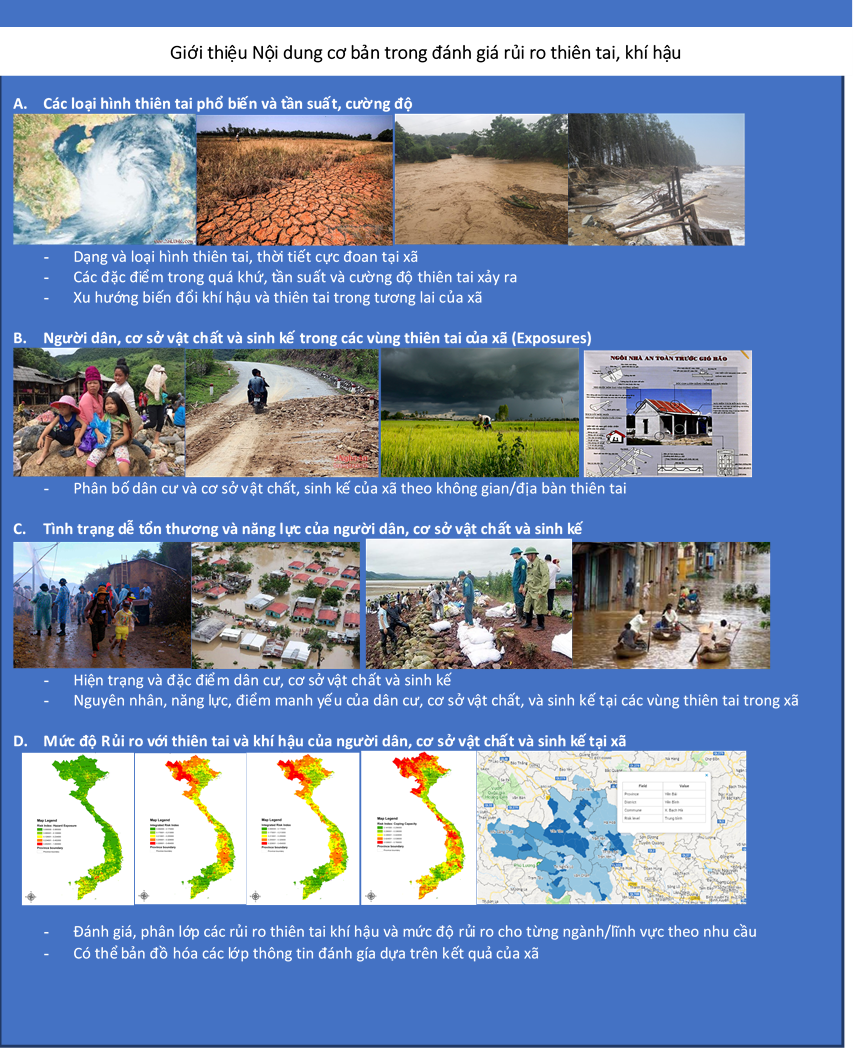 Việc đánh giá rủi ro thiên tai bao gồm nhận định và phân tích các nội dung liên quan đến: nhận định đặc điểm của các hiện tượng thiên tai như vị trí, tần suất, cấp độ, cường độ và xác suất xảy ra; phân tích mức độ bị phơi bày của người và sự vật với các hiện tượng thiên tai; phân tích điều kiện dễ bị tổn thương của người và sự vật với các hiện tượng thiên tai đó ở mọi góc độ xã hội, y tế, kinh tế, môi trường;đánh giá hiệu quả năng lực sẵn có hoặc các năng lực thay thế (dự phòng) để có thể đối phó với các tình huống thiên tai khác nhau ;Việc đưa ra định nghĩa hay khái niệm về đánh giá rủi ro thiên tai chỉ mang tính tương đối và còn chưa hoàn toàn nhất quán về cách tiếp cận và phương pháp. Bản thân công tác quản lý rủi ro thiên tai cũng còn khá mới so với các lĩnh vực phát triển khác trên toàn cầu (khoảng từ đầu những năm 1990). Tại các quốc gia, việc quản lý rủi ro thiên tai trong những thập kỷ trước kia đa phần tập trung nhiều vào các công tác ứng phó và khắc phục hậu quả thiên tai hơn là coi đây là một mặt của vấn đề phát triển. Đánh giá rủi ro thiên tai có thể được thực hiện ở các quy mô khác nhau (toàn cầu, quốc gia, tỉnh, thành phố/thị trấn, huyện, xã, thôn) và có thể được thực hiện cho các lĩnh vực khác nhau. 2. Nội dung đánh giáCó bốn nội dung đánh giá rủi ro phải đề cập tới, đó là:Đánh giá Thiên tai : nhận biết những thiên tai nào gây ảnh hưởng tới cộng đồng, mô tả bản chất và diễn biến của mỗi thiên tai trên khía cạnh tần suất, cường độ, xuất hiện theo mùa, vị trí, dấu hiệu cảnh báo, khả năng cảnh báo sớm và hiểu biết chung của mọi người về thiên tai.Về bản chất, thiên tai có thể chia làm hai loại: (i) các hiện tượng thiên tai tự nhiên như lũ, bão, hạn hạn và động đất có khả năng gây ra các ảnh hưởng tiêu cực đến người và tài sản; và các hiện tượng thiên tai do các quy trình quá trình hoạt động sản xuất của con người gây ra như quá trình đô thị hóa, suy thoái môi trường, biến đổi khí hậu, v.v. Các quy trình/quá trình này hiện nay ngày càng diễn biến phức tạp và khó tách biệt về mặt bản chất của hiện tượng là do tự nhiên hay con người gây ra. Thiên tai khác nhau về mức độ, quy mô, tần suất và thường được phân loại theo các nguyên nhân gây ra thiên tai khác nhau như địa lý, thủy văn, khí tượng và khí hậu.Các kiến thức về thiên tai thường có thể thu thập từ các nguồn như:Các kinh nghiệm truyền thống, bản địa và kiến thức địa phươngCác báo cáo nghiên cứu đánh giá khoa học kỹ thuậtCác báo cáo theo dõi giám sát về dịch vụ khí tượng thủy vănCác mô hình khí tượng thủy văn, mô hình phân loại phân vùng thiên tai.Đánh giá mức độ phơi bày trước thiên tai (Exposure): nhận biết mức độ hiện diện của con người và tài sản (như sinh kế, các dịch vụ môi trường và các nguồn tài nguyên, cơ sở hạ tầng, các tài sản kinh tế, xã hội và văn hóa v.v.) (Chỉnh sửa từ SREX, Chương 2). Các kiến thức về mức độ phơi bày thường có thể thu thập từ các kết quả điều tra dân số, ảnh vệ tinh, dữ liệu GIS, các báo cáo quy hoạch kế hoạch và các kinh nghiệm lịch sử về các sự kiện thiên tai. v.v. Các thông tin này thường được thể hiện dưới dạng bản đồ, bao gồm:Bản đồ phân bố theo không gian (địa phương, vùng.v.v) và thời gian (ngày/tháng/năm) về người và cơ sở hạ tầng, ví dụ: bản đồ hệ sinh thái, cơ sở hạ tầng, bản đồ sử dụng đất, bản đồ hành chính và dân số, v.v.Bản đồ phân vùng thiên tai lũ, bão, hạn hán v.v. theo không gian và thời gianMức độ phơi bày trước thiên tai chỉ là một điều kiện cần nhưng không phải là đủ để quyết định khả năng chịu rủi ro thiên tai. Quy mô về tần suất, thời gian và không gian phơi bày trước thiên tai cũng rất quan trọng. Cùng sinh sống tại vùng lũ lụt, nhưng khả năng rủi ro với hộ dân ở vùng cao và vùng trũng là khác nhau hay nói cách khác, mức độ chịu ảnh hưởng của lũ lụt của hộ dân ở khu vực ở cùng trũng sẽ cao hơn họ dân ở vùng cao. Nếu một người chỉ đến một nơi bị nào đó bị bão, mức độ phơi bày trước bão của người đó tăng lên. Nếu người đó phải liên tục di chuyển trong vùng lũ, họ sẽ có nguy cơ cao gặp nhiều rủi ro lũ lụt. Ngược lại, nếu được cảnh báo sớm và những người dân được sơ tán kịp thời, mức độ phơi bày trước thiên tai của họ giảm đi (IPCC, 2012 trang 237). Ví dụ, để đối phó với cơn bão Damrey (cơn bão số 7 năm 2005), Huyện Hậu Lộc (tỉnh Thanh Hóa) đã di dời được 29.000 dân trong vòng 3 ngày trước bão (từ ngày 24 đến ngày 26/9/2005) lên các nhà kiên cố cao tầng trong thôn, trường học và khu hành chính ở trên thị trấn (JANI, 2011 trang 26). Tương tự như vậy, việc di dời 60.000 dân (khoảng 16.000 hộ gia đình) kịp thời ở tỉnh Quảng Nam trước cơn bão số 9 (bão Ketsana) cuối tháng 9 năm 2009 đã giảm thiểu mức thiệt hại về người và tài sản của nhân dân và chính quyền (JANI, 2011 trang 28). Đánh giá Tình trạng dễ bị tổn thương (Vulnerability): là việc nhận biết các điều kiện tự nhiên, xã hội, kinh tế và môi trường hoặc các đặc điểm của các quá trình/quy trình hoạt động sản xuất của con người, mà vì các điều kiện/đặc điểm đó có khả năng làm tăng nguy cơ một cá nhân và/hoặc cộng đồng phải chịu tác động đến các thiên tai khác nhau (UNISDR, 2004; Dự thảo Thuật ngữ 2016).Các nguồn thông tin kiến thức chủ yếu liên quan đến tình trạng dễ bị tổn thương thường được thu thập từ:Các kiến thức địa phương, kinh nghiệm bản địaCác chỉ số kinh tế xã hội của địa phương, chính quyềnCác báo cáo đánh giá phân tích kinh tế, tài chính, báo cáo xã hội học (nhân chủng, dân tộc, văn hóa, hệ chính trị, v.v) Việc đánh giá này nhằm nhận biết ai, cái gì chịu rủi ro đối với mỗi loại thiên tai và tại sao chúng có rủi ro (phân tích nguyên nhân căn bản). Đánh giá tình trạng dễ bị tổn thương sẽ giúp nhận biết được đâu là các cá nhân, hộ gia đình, các nhóm dân cư, tài sản và hoạt động sản xuất dễ chịu ảnh hưởng nhất từ thiên tai nào đó. Ví dụ: mặc dù cùng có nguy cơ thiên tai và mức độ phơi bầy trước thiên tai như nhau, nhưng hộ nghèo thường sẽ dễ bị tác động tiêu cực của thiên tai hơn các hộ dân có điều kiện sống trung bình và khá giả.Đánh giá tình trạng tổn thương là một trong hai điều kiện đủ để có thể xác định xem một cá nhân hay cộng đồng đang ở trên một địa bàn nhất định có bị tác động của thiên tai hay không. Ví dụ: Một hộ nông dân mà sinh kế chính của gia đình là nông nghiệp (dễ bị tổn thương với các điều kiện khí hậu, sinh kế phụ thuộc vào thời tiết), và sống ở vùng thường xuyên có lũ thì nhiều khả năng sẽ thường xuyên xảy ra mất mùa đói kém do lũ. Trong thực tế, việc đánh giá tình trạng dễ bị tổn thương là việc tập hợp nhiều điều kiện và đặc điểm có yếu tố bất lợi của một cá nhân hoặc một cộng đồng trong việc đối phó với thiên tai trên nhiều góc độ (tự nhiên, xã hội, kinh tế, môi trường, và quá trình/quy trình khác nhau). Một hộ dân càng có nhiều điều kiện dễ bị tổn thương thì sẽ càng dễ có nguy cơ bị tổn thất với các thiên tai. Đánh giá Năng lực (Capacity): là khái niệm để chỉ quá trình nhận biết và xác định các các nguồn lực và năng lực của con người hoặc của cộng đồng nhằm phòng tránh, ứng phó và phục hồi từ những tác động của các thiên tai. Năng lực ở đây được hiểu bao gồm việc kiểm soát và quản lý các nguồn lực tài chính, tài nguyên thiên nhiên, các kiến thức, kinh nghiệm và chuyên môn trong việc quản lý tổ chức quy hoạch tại địa phương để quản lý, giảm nhẹ rủi ro thiên tai và tăng cường khả năng chống chịu. Việc đánh giá năng lực cũng được hiểu là quá trình tổng hợp các nguồn lực, điểm mạnh và đặc tính sẵn có trong từng cá nhân, cộng đồng, xã hội và tổ chức có thể được sử dụng nhằm giảm các rủi ro do một thiên tai nhất định gây ra. Năng lực có tính động và thay đổi tùy theo hoàn cảnh cụ thể. Việc đánh giá năng lực cũng được coi là điều kiện đủ thứ hai để xác định mức độ rủi ro thiên tai của cá nhân hoặc cộng đồng. Lưu ý: Trong đánh giá rủi ro thiên tai, năng lực là khái niệm trái ngược với điều kiện dễ bị tổn thương. Năng lực dùng để chỉ các điểm mạnh/đặc điểm tích cực của người dân có thể thực hiện để đối phó với thiên tai. Tình trạng dễ bị tổn thương dùng để chỉ các điểm yếu/các điểm hạn chế mà người dân tại địa phương đang gặp phải khiến họ không thể giải quyết được các tác động tiêu cực trong hoàn cảnh thiên tai. Với mỗi cá nhân và cộng đồng khác nhau, năng lực cũng như tình trạng dễ bị tổn thương của họ là khác nhau. Như vậy, đánh giá mức độ rủi ro thiên tai (Risk) là quá trình tổng hợp các đánh giá về thiên tai, mức độ phơi bày, các điều kiện dễ bị tổn thương và năng lực của cá nhân hoặc cộng đồng để đưa ra các nhận định, ước lược về mức độ nguy cơ tổn thất mà thiên tai có thể gây ra về mặt kinh tế, xã hội, tự nhiên hay môi trường. Kết quả đánh giá rủi ro thiên tai là thước đo và phân loại các rủi ro thiên tai mà cá nhân, cộng đồng hay một hệ thống phải đối mặt. Đây là cơ sở cho kế hoạch giảm thiểu rủi ro của cộng đồng và các cơ quan nhà nước ở các cấp. Hiểu được rủi ro thiên tai, người ra có thể thiết lập thứ tự ưu tiên ở địa phương cho các hoạt động và phát triển cộng đồng sao cho các rủi ro và các chương trình khắc phục hậu quả có thể được sắp xếp theo thứ tự ưu tiên của người dân để nắm được kiến thức ở địa phương và đảm bảo rằng các kế hoạch QLRRTT phù hợp với các vấn đề ở địa phương.STTChỉ số về thời tiết khí hậuĐVTGiá trị hiện tạiTháng xảy raDự báo BĐKH của tỉnh……. năm 2050 theo kịch bản RCP 8,5 (*)(1)(2)(3)(4)(5)(6)1Nhiệt độ trung bình Độ CVd: Tăng 1,9oC 2Nhiệt độ cao nhấtĐộ CVd: Tăng thêm khoảng 1,6-2,4oC3Nhiệt độ thấp nhất Độ CVd: Tăng /Giảm khoảng 1,6-1,8oC4Lượng mưa trung bình mmVd: Tăng thêm khoảng 25.1 mmHướng dẫn điền: Căn cứ theo gói thông tin mà dự án cung cấp thông tin cho một tỉnh, các xã sử dụng chung thông tin đó để điền vào báo cáo cho xã. Hướng dẫn điền: Căn cứ theo gói thông tin mà dự án cung cấp thông tin cho một tỉnh, các xã sử dụng chung thông tin đó để điền vào báo cáo cho xã. Hướng dẫn điền: Căn cứ theo gói thông tin mà dự án cung cấp thông tin cho một tỉnh, các xã sử dụng chung thông tin đó để điền vào báo cáo cho xã. Hướng dẫn điền: Căn cứ theo gói thông tin mà dự án cung cấp thông tin cho một tỉnh, các xã sử dụng chung thông tin đó để điền vào báo cáo cho xã. Hướng dẫn điền: Căn cứ theo gói thông tin mà dự án cung cấp thông tin cho một tỉnh, các xã sử dụng chung thông tin đó để điền vào báo cáo cho xã. Hướng dẫn điền: Căn cứ theo gói thông tin mà dự án cung cấp thông tin cho một tỉnh, các xã sử dụng chung thông tin đó để điền vào báo cáo cho xã. TTNguy cơ thiên tai, khí hậu phổ biến tại địa phươngGiảm/Giữ nguyên/TăngDự báo BĐKH của tỉnh…... năm 2050 theo kịch bản RCP 8.5 (*)(1)(2)(3)(4)1Xu hướng hạn hán2Xu hướng bão3Xu hướng lũ 4Số ngày rét đậm5Mực nước biển tại các trạm hải vănVd: Tăng 25cm6Nguy cơ ngập lụt/nước dâng do bãoVd: 0,86% diện tích - 514.080ha7Một số nguy cơ thiên tai khí hậu khác xảy ra tại địa phương (giông, lốc, sụt lún đất, động đất, sóng thần) TTThônSố hộSố khẩuSố khẩuSố khẩuSố hộ đơn thânSố hộ đơn thânHộ nghèoHộ nghèoHộ nghèoHộ cận nghèoHộ cận nghèoTTThônSố hộTổngNữNamTổngNữTổngChủ hộ là nữTổngTổngChủ hộ là nữ(1)(2)(3)(4)(5)(6)(7)(8)(8)(9)(10)(10)(11)1Thôn A2Thôn B…..….Tổng sốTổng sốGhi chú khác:Ghi chú khác:Ghi chú khác:Ghi chú khác:Ghi chú khác:Ghi chú khác:Ghi chú khác:Ghi chú khác:Ghi chú khác:Ghi chú khác:Ghi chú khác:Ghi chú khác:Ghi chú khác:Hướng dẫn điền:Tổng dân số của xã lấy số liệu thống kê mới nhất.Số hộ phụ nữ làm chủ hộ: Lấy số liệu trong sổ hộ khẩu của Công an hoặc thống kê từ các thônLưu ý: Các số liệu phải điền đầy đủ, không được để ô trống, nếu không thể có thì ghi: 0Hướng dẫn điền:Tổng dân số của xã lấy số liệu thống kê mới nhất.Số hộ phụ nữ làm chủ hộ: Lấy số liệu trong sổ hộ khẩu của Công an hoặc thống kê từ các thônLưu ý: Các số liệu phải điền đầy đủ, không được để ô trống, nếu không thể có thì ghi: 0Hướng dẫn điền:Tổng dân số của xã lấy số liệu thống kê mới nhất.Số hộ phụ nữ làm chủ hộ: Lấy số liệu trong sổ hộ khẩu của Công an hoặc thống kê từ các thônLưu ý: Các số liệu phải điền đầy đủ, không được để ô trống, nếu không thể có thì ghi: 0Hướng dẫn điền:Tổng dân số của xã lấy số liệu thống kê mới nhất.Số hộ phụ nữ làm chủ hộ: Lấy số liệu trong sổ hộ khẩu của Công an hoặc thống kê từ các thônLưu ý: Các số liệu phải điền đầy đủ, không được để ô trống, nếu không thể có thì ghi: 0Hướng dẫn điền:Tổng dân số của xã lấy số liệu thống kê mới nhất.Số hộ phụ nữ làm chủ hộ: Lấy số liệu trong sổ hộ khẩu của Công an hoặc thống kê từ các thônLưu ý: Các số liệu phải điền đầy đủ, không được để ô trống, nếu không thể có thì ghi: 0Hướng dẫn điền:Tổng dân số của xã lấy số liệu thống kê mới nhất.Số hộ phụ nữ làm chủ hộ: Lấy số liệu trong sổ hộ khẩu của Công an hoặc thống kê từ các thônLưu ý: Các số liệu phải điền đầy đủ, không được để ô trống, nếu không thể có thì ghi: 0Hướng dẫn điền:Tổng dân số của xã lấy số liệu thống kê mới nhất.Số hộ phụ nữ làm chủ hộ: Lấy số liệu trong sổ hộ khẩu của Công an hoặc thống kê từ các thônLưu ý: Các số liệu phải điền đầy đủ, không được để ô trống, nếu không thể có thì ghi: 0Hướng dẫn điền:Tổng dân số của xã lấy số liệu thống kê mới nhất.Số hộ phụ nữ làm chủ hộ: Lấy số liệu trong sổ hộ khẩu của Công an hoặc thống kê từ các thônLưu ý: Các số liệu phải điền đầy đủ, không được để ô trống, nếu không thể có thì ghi: 0Hướng dẫn điền:Tổng dân số của xã lấy số liệu thống kê mới nhất.Số hộ phụ nữ làm chủ hộ: Lấy số liệu trong sổ hộ khẩu của Công an hoặc thống kê từ các thônLưu ý: Các số liệu phải điền đầy đủ, không được để ô trống, nếu không thể có thì ghi: 0Hướng dẫn điền:Tổng dân số của xã lấy số liệu thống kê mới nhất.Số hộ phụ nữ làm chủ hộ: Lấy số liệu trong sổ hộ khẩu của Công an hoặc thống kê từ các thônLưu ý: Các số liệu phải điền đầy đủ, không được để ô trống, nếu không thể có thì ghi: 0Hướng dẫn điền:Tổng dân số của xã lấy số liệu thống kê mới nhất.Số hộ phụ nữ làm chủ hộ: Lấy số liệu trong sổ hộ khẩu của Công an hoặc thống kê từ các thônLưu ý: Các số liệu phải điền đầy đủ, không được để ô trống, nếu không thể có thì ghi: 0Hướng dẫn điền:Tổng dân số của xã lấy số liệu thống kê mới nhất.Số hộ phụ nữ làm chủ hộ: Lấy số liệu trong sổ hộ khẩu của Công an hoặc thống kê từ các thônLưu ý: Các số liệu phải điền đầy đủ, không được để ô trống, nếu không thể có thì ghi: 0Hướng dẫn điền:Tổng dân số của xã lấy số liệu thống kê mới nhất.Số hộ phụ nữ làm chủ hộ: Lấy số liệu trong sổ hộ khẩu của Công an hoặc thống kê từ các thônLưu ý: Các số liệu phải điền đầy đủ, không được để ô trống, nếu không thể có thì ghi: 0TTLoại đấtSố lượng (ha)(1)(2)(3)ITổng diện tích đất tự nhiên 1Nhóm đất Nông nghiệp1.1Diện tích đất sản xuất nông nghiệp 1.1.1Đất lúa nước 1.1.2Đất trồng cây hàng năm (ngô, khoai, mì, mía)1.1.3Đất trồng cây hàng năm khác1.1.4Đất trồng cây lâu năm1.2Diện tích đất lâm nghiệp1.2.1Đất rừng sản xuất1.2.2Đất rừng phòng hộ1.2.3Đất rừng đặc dụng1.3Diện tích đất nuôi trồng thủy/hải sản1.3.1Diện tích thủy sản nước ngọt1.3.2Diện tích thủy sản nước mặn/lợ1.4Đất làm muối1.5Diện tích đất nông nghiệp khác(Xây nhà kính phục vụ trồng trọt; xây dựng chuồng trại chăn nuôi gia súc, gia cầm; đất trồng trọt, chăn nuôi, nuôi trồng thủy sản cho mục đích học tập, nghiên cứu thí nghiệm; đất ươm tạo cây giống, con giống và đất trồng hoa, cây cảnh)2Nhóm đất phi nông nghiệp3Diện tích đất chưa sử dụng Số % nữ cùng đứng tên giấy chứng nhận quyền sử dụng đất với chồngĐất nông nghiệpĐất ởGhi chú khác:Ghi chú khác:Ghi chú khác:Hướng dẫn điền: Tổng diện tích đất tự nhiên phải bằng tổng diện tích đất nông nghiệp+ Đất phi nông nghiệp+Đất chưa sử dụng (Tương tự các diện tích đất khác cũng vậy)Số % nữ cùng đứng tên giấy chứng nhận quyền sử dụng đất với chồng: Số liệu lấy từ sổ cấp quyền sử dụng đất của xã.Lưu ý:Các số liệu phải điền đầy đủ, không được để ô trống, nếu không thể có thì ghi: 0 Hướng dẫn điền: Tổng diện tích đất tự nhiên phải bằng tổng diện tích đất nông nghiệp+ Đất phi nông nghiệp+Đất chưa sử dụng (Tương tự các diện tích đất khác cũng vậy)Số % nữ cùng đứng tên giấy chứng nhận quyền sử dụng đất với chồng: Số liệu lấy từ sổ cấp quyền sử dụng đất của xã.Lưu ý:Các số liệu phải điền đầy đủ, không được để ô trống, nếu không thể có thì ghi: 0 Hướng dẫn điền: Tổng diện tích đất tự nhiên phải bằng tổng diện tích đất nông nghiệp+ Đất phi nông nghiệp+Đất chưa sử dụng (Tương tự các diện tích đất khác cũng vậy)Số % nữ cùng đứng tên giấy chứng nhận quyền sử dụng đất với chồng: Số liệu lấy từ sổ cấp quyền sử dụng đất của xã.Lưu ý:Các số liệu phải điền đầy đủ, không được để ô trống, nếu không thể có thì ghi: 0 TTLoại hình sản xuấtTỷ trọng đóng góp cho kinh tế địa phương (%)Số hộ tham gia hoạt động Sản xuất kinh doanh Thu nhập bình quân/hộ/năm (Triệu đ/hộ/năm)Tỷ lệ phụ nữ tham gia (%)(1)(2)(3)(4)(5)(6)1Trồng trọt Ví dụ: 35%102712 702Chăn nuôi 3Nuôi trồng thủy sản 4Đánh bắt hải sản 5Sản xuất tiểu thủ công nghiệp)6Buôn bán 7Du lịch 8Ngành nghề khác- Vd. Đi làm ăn xa, thợ nề, dịch vụ vận tải.v.v Ghi chú khác:Ghi chú khác:Ghi chú khác:Ghi chú khác:Ghi chú khác:Ghi chú khác:Hướng dẫn điền:Cột 1: Thứ tự các loại hình sản xuất cần ghi ngành then chốt trướcCột 2: Các loại hình sản xuất hiện có của địa phương Cột 3: Tỷ trọng đóng góp cho kinh tế địa phương của tất cả loại hình sản xuất cộng lại bằng 100% (Căn cứ trong kế hoạch Phát triển kinh tế xã hội của xã ở năm gần nhất).Cột 4: Tổng Số hộ tương ứng với từng loại hình sản xuất.Cột 5: Nguồn thu bình quân từng loại hình sản xuất của hô/năm.Cột 6:% phụ nữ tham gia sản xuất của từng ngành. Lưu ý :Các số liệu phải điền đầy đủ, không được để ô trống, nếu không thể có thì ghi :0 Hướng dẫn điền:Cột 1: Thứ tự các loại hình sản xuất cần ghi ngành then chốt trướcCột 2: Các loại hình sản xuất hiện có của địa phương Cột 3: Tỷ trọng đóng góp cho kinh tế địa phương của tất cả loại hình sản xuất cộng lại bằng 100% (Căn cứ trong kế hoạch Phát triển kinh tế xã hội của xã ở năm gần nhất).Cột 4: Tổng Số hộ tương ứng với từng loại hình sản xuất.Cột 5: Nguồn thu bình quân từng loại hình sản xuất của hô/năm.Cột 6:% phụ nữ tham gia sản xuất của từng ngành. Lưu ý :Các số liệu phải điền đầy đủ, không được để ô trống, nếu không thể có thì ghi :0 Hướng dẫn điền:Cột 1: Thứ tự các loại hình sản xuất cần ghi ngành then chốt trướcCột 2: Các loại hình sản xuất hiện có của địa phương Cột 3: Tỷ trọng đóng góp cho kinh tế địa phương của tất cả loại hình sản xuất cộng lại bằng 100% (Căn cứ trong kế hoạch Phát triển kinh tế xã hội của xã ở năm gần nhất).Cột 4: Tổng Số hộ tương ứng với từng loại hình sản xuất.Cột 5: Nguồn thu bình quân từng loại hình sản xuất của hô/năm.Cột 6:% phụ nữ tham gia sản xuất của từng ngành. Lưu ý :Các số liệu phải điền đầy đủ, không được để ô trống, nếu không thể có thì ghi :0 Hướng dẫn điền:Cột 1: Thứ tự các loại hình sản xuất cần ghi ngành then chốt trướcCột 2: Các loại hình sản xuất hiện có của địa phương Cột 3: Tỷ trọng đóng góp cho kinh tế địa phương của tất cả loại hình sản xuất cộng lại bằng 100% (Căn cứ trong kế hoạch Phát triển kinh tế xã hội của xã ở năm gần nhất).Cột 4: Tổng Số hộ tương ứng với từng loại hình sản xuất.Cột 5: Nguồn thu bình quân từng loại hình sản xuất của hô/năm.Cột 6:% phụ nữ tham gia sản xuất của từng ngành. Lưu ý :Các số liệu phải điền đầy đủ, không được để ô trống, nếu không thể có thì ghi :0 Hướng dẫn điền:Cột 1: Thứ tự các loại hình sản xuất cần ghi ngành then chốt trướcCột 2: Các loại hình sản xuất hiện có của địa phương Cột 3: Tỷ trọng đóng góp cho kinh tế địa phương của tất cả loại hình sản xuất cộng lại bằng 100% (Căn cứ trong kế hoạch Phát triển kinh tế xã hội của xã ở năm gần nhất).Cột 4: Tổng Số hộ tương ứng với từng loại hình sản xuất.Cột 5: Nguồn thu bình quân từng loại hình sản xuất của hô/năm.Cột 6:% phụ nữ tham gia sản xuất của từng ngành. Lưu ý :Các số liệu phải điền đầy đủ, không được để ô trống, nếu không thể có thì ghi :0 Hướng dẫn điền:Cột 1: Thứ tự các loại hình sản xuất cần ghi ngành then chốt trướcCột 2: Các loại hình sản xuất hiện có của địa phương Cột 3: Tỷ trọng đóng góp cho kinh tế địa phương của tất cả loại hình sản xuất cộng lại bằng 100% (Căn cứ trong kế hoạch Phát triển kinh tế xã hội của xã ở năm gần nhất).Cột 4: Tổng Số hộ tương ứng với từng loại hình sản xuất.Cột 5: Nguồn thu bình quân từng loại hình sản xuất của hô/năm.Cột 6:% phụ nữ tham gia sản xuất của từng ngành. Lưu ý :Các số liệu phải điền đầy đủ, không được để ô trống, nếu không thể có thì ghi :0 Tháng/năm xảy raLoại thiên tai và biểu hiện BĐKHTên các thôn bị ảnh hưởngMứcđộ ảnh hưởng(cao, trung bình, thấp)Thiệt hại chínhSố lượngSố lượngSố lượngĐơn vị tính(1)(2)(3)(4)(5)(6)(6)(6)(7)Tt/nnnnBãoSố người chết/mất tích (Nam/Nữ)Nam:Nữ:NgườiNgườiTt/nnnnBãoSố người bị thương: (Nam/Nữ)NgườiNgườiTt/nnnnBãoSố nhà bị thiệt hại: CáiTt/nnnnBãoSố trường học bị thiệt hại: CáiTt/nnnnBãoSố trạm y tế bị thiệt hại: CáiTt/nnnnBãoSố km đường bị thiệt hại: KmTt/nnnnBãoSố ha rừng bị thiệt hại: HaTt/nnnnBãoSố ha ruộng bị thiệt hại: Ha Tt/nnnnBãoSố ha cây ăn quả bị thiệt hại: HaTt/nnnnBãoSố ha ao hồ thủy sản bị thiệt hại: HaTt/nnnnBãoSố cơ sở sản xuất, kinh doanh, chế biến (công nghiệp, nông lâm ngư nghiệp) bị thiệt hại: CáiTt/nnnnBãoSố Gia Súc gia cầm bị thiệt hạiConTt/nnnnBãoSố km đườngđiện bị thiệt hạiKmTt/nnnnBãoKênh mương bị thiệt hạiKm Tt/nnnnBãoCác thiệt hại khác…: Tt/nnnnBãoƯớc tính thiệt hại kinh tế(triệu VNĐ)LũThống kê tương tự 15chỉ số trênHạnThống kê tương tự 15chỉ số trênMột số quan sát về nước biển dâng trong quá khứThống kê tương tự 15chỉ số trênCác loại thiên tai khácThống kê tương tự 15chỉ số trênGhi chú khác:Ghi chú khác:Ghi chú khác:Ghi chú khác:Ghi chú khác:Ghi chú khác:Ghi chú khác:Ghi chú khác:Hướng dẫn điền: Cột 1: Ghi tháng/năm, nếu không nhớ tháng chỉ cần ghi năm; Thống kê các đợt thiên tai chính xảy ra trong vòng 10 năm (vd: Tính từ năm 2008 đến 2018)Cột 2: Ghi cụ thể cho từng sự kiện thiên tai theo dòng lịch sử.Cột 3: Liệt kê tên từng thônCột 4: ghi ước lượng mức độ thiệt hại  cao,trung bình, thấp trong từng thôn, đối với sự kiện thiên tai đóCột 5: Thiệt hại chínhCột 6: Số thiệt hại về người cần ghi theo nam và nữ, nếu mục thiệt hại nào không có số liệu ghi “0”. Sau mỗi sự kiện thiên tai có thêm dòng về “Bài học kinh nghiệm” lấy từ cột “Đã làm gì” ở Công cụ 2 về Lịch sử thiên tai.Lưu ý: Các số liệu phải điền đầy đủ, không được để ô trống, nếu không thể có thì ghi: 0Hướng dẫn điền: Cột 1: Ghi tháng/năm, nếu không nhớ tháng chỉ cần ghi năm; Thống kê các đợt thiên tai chính xảy ra trong vòng 10 năm (vd: Tính từ năm 2008 đến 2018)Cột 2: Ghi cụ thể cho từng sự kiện thiên tai theo dòng lịch sử.Cột 3: Liệt kê tên từng thônCột 4: ghi ước lượng mức độ thiệt hại  cao,trung bình, thấp trong từng thôn, đối với sự kiện thiên tai đóCột 5: Thiệt hại chínhCột 6: Số thiệt hại về người cần ghi theo nam và nữ, nếu mục thiệt hại nào không có số liệu ghi “0”. Sau mỗi sự kiện thiên tai có thêm dòng về “Bài học kinh nghiệm” lấy từ cột “Đã làm gì” ở Công cụ 2 về Lịch sử thiên tai.Lưu ý: Các số liệu phải điền đầy đủ, không được để ô trống, nếu không thể có thì ghi: 0Hướng dẫn điền: Cột 1: Ghi tháng/năm, nếu không nhớ tháng chỉ cần ghi năm; Thống kê các đợt thiên tai chính xảy ra trong vòng 10 năm (vd: Tính từ năm 2008 đến 2018)Cột 2: Ghi cụ thể cho từng sự kiện thiên tai theo dòng lịch sử.Cột 3: Liệt kê tên từng thônCột 4: ghi ước lượng mức độ thiệt hại  cao,trung bình, thấp trong từng thôn, đối với sự kiện thiên tai đóCột 5: Thiệt hại chínhCột 6: Số thiệt hại về người cần ghi theo nam và nữ, nếu mục thiệt hại nào không có số liệu ghi “0”. Sau mỗi sự kiện thiên tai có thêm dòng về “Bài học kinh nghiệm” lấy từ cột “Đã làm gì” ở Công cụ 2 về Lịch sử thiên tai.Lưu ý: Các số liệu phải điền đầy đủ, không được để ô trống, nếu không thể có thì ghi: 0Hướng dẫn điền: Cột 1: Ghi tháng/năm, nếu không nhớ tháng chỉ cần ghi năm; Thống kê các đợt thiên tai chính xảy ra trong vòng 10 năm (vd: Tính từ năm 2008 đến 2018)Cột 2: Ghi cụ thể cho từng sự kiện thiên tai theo dòng lịch sử.Cột 3: Liệt kê tên từng thônCột 4: ghi ước lượng mức độ thiệt hại  cao,trung bình, thấp trong từng thôn, đối với sự kiện thiên tai đóCột 5: Thiệt hại chínhCột 6: Số thiệt hại về người cần ghi theo nam và nữ, nếu mục thiệt hại nào không có số liệu ghi “0”. Sau mỗi sự kiện thiên tai có thêm dòng về “Bài học kinh nghiệm” lấy từ cột “Đã làm gì” ở Công cụ 2 về Lịch sử thiên tai.Lưu ý: Các số liệu phải điền đầy đủ, không được để ô trống, nếu không thể có thì ghi: 0Hướng dẫn điền: Cột 1: Ghi tháng/năm, nếu không nhớ tháng chỉ cần ghi năm; Thống kê các đợt thiên tai chính xảy ra trong vòng 10 năm (vd: Tính từ năm 2008 đến 2018)Cột 2: Ghi cụ thể cho từng sự kiện thiên tai theo dòng lịch sử.Cột 3: Liệt kê tên từng thônCột 4: ghi ước lượng mức độ thiệt hại  cao,trung bình, thấp trong từng thôn, đối với sự kiện thiên tai đóCột 5: Thiệt hại chínhCột 6: Số thiệt hại về người cần ghi theo nam và nữ, nếu mục thiệt hại nào không có số liệu ghi “0”. Sau mỗi sự kiện thiên tai có thêm dòng về “Bài học kinh nghiệm” lấy từ cột “Đã làm gì” ở Công cụ 2 về Lịch sử thiên tai.Lưu ý: Các số liệu phải điền đầy đủ, không được để ô trống, nếu không thể có thì ghi: 0Hướng dẫn điền: Cột 1: Ghi tháng/năm, nếu không nhớ tháng chỉ cần ghi năm; Thống kê các đợt thiên tai chính xảy ra trong vòng 10 năm (vd: Tính từ năm 2008 đến 2018)Cột 2: Ghi cụ thể cho từng sự kiện thiên tai theo dòng lịch sử.Cột 3: Liệt kê tên từng thônCột 4: ghi ước lượng mức độ thiệt hại  cao,trung bình, thấp trong từng thôn, đối với sự kiện thiên tai đóCột 5: Thiệt hại chínhCột 6: Số thiệt hại về người cần ghi theo nam và nữ, nếu mục thiệt hại nào không có số liệu ghi “0”. Sau mỗi sự kiện thiên tai có thêm dòng về “Bài học kinh nghiệm” lấy từ cột “Đã làm gì” ở Công cụ 2 về Lịch sử thiên tai.Lưu ý: Các số liệu phải điền đầy đủ, không được để ô trống, nếu không thể có thì ghi: 0Hướng dẫn điền: Cột 1: Ghi tháng/năm, nếu không nhớ tháng chỉ cần ghi năm; Thống kê các đợt thiên tai chính xảy ra trong vòng 10 năm (vd: Tính từ năm 2008 đến 2018)Cột 2: Ghi cụ thể cho từng sự kiện thiên tai theo dòng lịch sử.Cột 3: Liệt kê tên từng thônCột 4: ghi ước lượng mức độ thiệt hại  cao,trung bình, thấp trong từng thôn, đối với sự kiện thiên tai đóCột 5: Thiệt hại chínhCột 6: Số thiệt hại về người cần ghi theo nam và nữ, nếu mục thiệt hại nào không có số liệu ghi “0”. Sau mỗi sự kiện thiên tai có thêm dòng về “Bài học kinh nghiệm” lấy từ cột “Đã làm gì” ở Công cụ 2 về Lịch sử thiên tai.Lưu ý: Các số liệu phải điền đầy đủ, không được để ô trống, nếu không thể có thì ghi: 0Hướng dẫn điền: Cột 1: Ghi tháng/năm, nếu không nhớ tháng chỉ cần ghi năm; Thống kê các đợt thiên tai chính xảy ra trong vòng 10 năm (vd: Tính từ năm 2008 đến 2018)Cột 2: Ghi cụ thể cho từng sự kiện thiên tai theo dòng lịch sử.Cột 3: Liệt kê tên từng thônCột 4: ghi ước lượng mức độ thiệt hại  cao,trung bình, thấp trong từng thôn, đối với sự kiện thiên tai đóCột 5: Thiệt hại chínhCột 6: Số thiệt hại về người cần ghi theo nam và nữ, nếu mục thiệt hại nào không có số liệu ghi “0”. Sau mỗi sự kiện thiên tai có thêm dòng về “Bài học kinh nghiệm” lấy từ cột “Đã làm gì” ở Công cụ 2 về Lịch sử thiên tai.Lưu ý: Các số liệu phải điền đầy đủ, không được để ô trống, nếu không thể có thì ghi: 0Hướng dẫn điền: Cột 1: Ghi tháng/năm, nếu không nhớ tháng chỉ cần ghi năm; Thống kê các đợt thiên tai chính xảy ra trong vòng 10 năm (vd: Tính từ năm 2008 đến 2018)Cột 2: Ghi cụ thể cho từng sự kiện thiên tai theo dòng lịch sử.Cột 3: Liệt kê tên từng thônCột 4: ghi ước lượng mức độ thiệt hại  cao,trung bình, thấp trong từng thôn, đối với sự kiện thiên tai đóCột 5: Thiệt hại chínhCột 6: Số thiệt hại về người cần ghi theo nam và nữ, nếu mục thiệt hại nào không có số liệu ghi “0”. Sau mỗi sự kiện thiên tai có thêm dòng về “Bài học kinh nghiệm” lấy từ cột “Đã làm gì” ở Công cụ 2 về Lịch sử thiên tai.Lưu ý: Các số liệu phải điền đầy đủ, không được để ô trống, nếu không thể có thì ghi: 0STTLoại hình thiên tai phổ biến và biểu hiện của BĐKHCác thôn thường xuyên bị ảnh hưởng của thiên tai/BĐKHMức độ ảnh hưởng của thiên tai/ BĐKHhiện tai(Cao/Trung Bình/Thấp) Xu hướng thiên tai theo kịch bản BĐKH 8.5 vào năm 2050(Tăng, Giảm, Giữ nguyên)Mức độ thiên taitheo kịch bản(Cao/Trung Bình/Thấp)(1)(2)(3)(4)(5)(6)Thiên taiThiên taiThiên taiThiên taiThiên taiThiên tai1Vd: Bão2Vd: Lũ 3Vd: Ngập lụt4Vd: Hạn Hán5…..Biểu hiện BĐKHBiểu hiện BĐKHBiểu hiện BĐKHBiểu hiện BĐKHBiểu hiện BĐKHBiểu hiện BĐKH1Nước biển dâng2Nhiệt độ trung bình thay đổi3Lượng mưa thay đổi4Hiện tượng thiên tai cực đoan và bất thườngGhi chú khác:Ghi chú khác:Ghi chú khác:Ghi chú khác:Ghi chú khác:Ghi chú khác:Hướng dẫn điền: Căn cứ sơ họa bản đồ RRTT và kịch bản biến đổi khí hậu để điềntheo các cột tương ứngCột 2: Các loại thiên tai được quy định trong luật PCTT (Gồm 21 loại thiên tai)Cột 3: Điền các thông tin đã được thu thập trong B1, cột 3 (lịch sử thiên tai) tương  ứng với  từng loại hình thiên taiCột5: Tham khảo thông tin có sẵn ở Bảng A4 cho từng loại hình thiên tai tương ứngCột 6: Đưa ra nhận định khái quát (cao, trung bình, hay thấp) dựa vào các cột 3, 4, 5Lưu ý: Các số liệu phải điền đầy đủ, không được để ô trống, nếu không thể có thì ghi:0 Hướng dẫn điền: Căn cứ sơ họa bản đồ RRTT và kịch bản biến đổi khí hậu để điềntheo các cột tương ứngCột 2: Các loại thiên tai được quy định trong luật PCTT (Gồm 21 loại thiên tai)Cột 3: Điền các thông tin đã được thu thập trong B1, cột 3 (lịch sử thiên tai) tương  ứng với  từng loại hình thiên taiCột5: Tham khảo thông tin có sẵn ở Bảng A4 cho từng loại hình thiên tai tương ứngCột 6: Đưa ra nhận định khái quát (cao, trung bình, hay thấp) dựa vào các cột 3, 4, 5Lưu ý: Các số liệu phải điền đầy đủ, không được để ô trống, nếu không thể có thì ghi:0 Hướng dẫn điền: Căn cứ sơ họa bản đồ RRTT và kịch bản biến đổi khí hậu để điềntheo các cột tương ứngCột 2: Các loại thiên tai được quy định trong luật PCTT (Gồm 21 loại thiên tai)Cột 3: Điền các thông tin đã được thu thập trong B1, cột 3 (lịch sử thiên tai) tương  ứng với  từng loại hình thiên taiCột5: Tham khảo thông tin có sẵn ở Bảng A4 cho từng loại hình thiên tai tương ứngCột 6: Đưa ra nhận định khái quát (cao, trung bình, hay thấp) dựa vào các cột 3, 4, 5Lưu ý: Các số liệu phải điền đầy đủ, không được để ô trống, nếu không thể có thì ghi:0 Hướng dẫn điền: Căn cứ sơ họa bản đồ RRTT và kịch bản biến đổi khí hậu để điềntheo các cột tương ứngCột 2: Các loại thiên tai được quy định trong luật PCTT (Gồm 21 loại thiên tai)Cột 3: Điền các thông tin đã được thu thập trong B1, cột 3 (lịch sử thiên tai) tương  ứng với  từng loại hình thiên taiCột5: Tham khảo thông tin có sẵn ở Bảng A4 cho từng loại hình thiên tai tương ứngCột 6: Đưa ra nhận định khái quát (cao, trung bình, hay thấp) dựa vào các cột 3, 4, 5Lưu ý: Các số liệu phải điền đầy đủ, không được để ô trống, nếu không thể có thì ghi:0 Hướng dẫn điền: Căn cứ sơ họa bản đồ RRTT và kịch bản biến đổi khí hậu để điềntheo các cột tương ứngCột 2: Các loại thiên tai được quy định trong luật PCTT (Gồm 21 loại thiên tai)Cột 3: Điền các thông tin đã được thu thập trong B1, cột 3 (lịch sử thiên tai) tương  ứng với  từng loại hình thiên taiCột5: Tham khảo thông tin có sẵn ở Bảng A4 cho từng loại hình thiên tai tương ứngCột 6: Đưa ra nhận định khái quát (cao, trung bình, hay thấp) dựa vào các cột 3, 4, 5Lưu ý: Các số liệu phải điền đầy đủ, không được để ô trống, nếu không thể có thì ghi:0 Hướng dẫn điền: Căn cứ sơ họa bản đồ RRTT và kịch bản biến đổi khí hậu để điềntheo các cột tương ứngCột 2: Các loại thiên tai được quy định trong luật PCTT (Gồm 21 loại thiên tai)Cột 3: Điền các thông tin đã được thu thập trong B1, cột 3 (lịch sử thiên tai) tương  ứng với  từng loại hình thiên taiCột5: Tham khảo thông tin có sẵn ở Bảng A4 cho từng loại hình thiên tai tương ứngCột 6: Đưa ra nhận định khái quát (cao, trung bình, hay thấp) dựa vào các cột 3, 4, 5Lưu ý: Các số liệu phải điền đầy đủ, không được để ô trống, nếu không thể có thì ghi:0 TTThônĐối tượng dễ bị tổn thươngĐối tượng dễ bị tổn thươngĐối tượng dễ bị tổn thươngĐối tượng dễ bị tổn thươngĐối tượng dễ bị tổn thươngĐối tượng dễ bị tổn thươngĐối tượng dễ bị tổn thươngĐối tượng dễ bị tổn thươngĐối tượng dễ bị tổn thươngĐối tượng dễ bị tổn thươngĐối tượng dễ bị tổn thươngĐối tượng dễ bị tổn thươngĐối tượng dễ bị tổn thươngĐối tượng dễ bị tổn thươngĐối tượng dễ bị tổn thươngTổng số đối tượng DBTTTổng số đối tượng DBTTTTThônTrẻ em dưới 5 tuổiTrẻ em dưới 5 tuổiTrẻ em từ 5-18 tuổiTrẻ em từ 5-18 tuổiPhụ nữ có thai*Người cao tuổiNgười cao tuổiNgười khuyết tậtNgười khuyết tậtNgười bị bệnh hiểm nghèoNgười bị bệnh hiểm nghèoNgười nghèoNgười nghèoNgười dân tộc thiểu sốNgười dân tộc thiểu sốTổng số đối tượng DBTTTổng số đối tượng DBTTTTThônNữTổngNữTổngPhụ nữ có thai*NữTổngNữTổngNữTổngNữTổngNữTổngNữTổng(1)(2)(3)(4)(5)(6)(7)(8)(9)(10)(11)(12)(13)(14)(15)(16)(17)(18)(19)12…Ghi chú khácGhi chú khácGhi chú khácGhi chú khácGhi chú khácGhi chú khácGhi chú khácGhi chú khácGhi chú khácGhi chú khácGhi chú khácGhi chú khácGhi chú khácGhi chú khácGhi chú khácGhi chú khácGhi chú khácGhi chú khácGhi chú khácHướng dẫn điền:  Điền các số liệu theo từng thôn, sau đó tính tỷ lệ % tổng các đối tương DBTT trên tổng dân số để đưa vào bảng B16Lưu ý: Các số liệu phải điền đầy đủ, không được để ô trống, nếu không thể có thì ghi 0  Hướng dẫn điền:  Điền các số liệu theo từng thôn, sau đó tính tỷ lệ % tổng các đối tương DBTT trên tổng dân số để đưa vào bảng B16Lưu ý: Các số liệu phải điền đầy đủ, không được để ô trống, nếu không thể có thì ghi 0  Hướng dẫn điền:  Điền các số liệu theo từng thôn, sau đó tính tỷ lệ % tổng các đối tương DBTT trên tổng dân số để đưa vào bảng B16Lưu ý: Các số liệu phải điền đầy đủ, không được để ô trống, nếu không thể có thì ghi 0  Hướng dẫn điền:  Điền các số liệu theo từng thôn, sau đó tính tỷ lệ % tổng các đối tương DBTT trên tổng dân số để đưa vào bảng B16Lưu ý: Các số liệu phải điền đầy đủ, không được để ô trống, nếu không thể có thì ghi 0  Hướng dẫn điền:  Điền các số liệu theo từng thôn, sau đó tính tỷ lệ % tổng các đối tương DBTT trên tổng dân số để đưa vào bảng B16Lưu ý: Các số liệu phải điền đầy đủ, không được để ô trống, nếu không thể có thì ghi 0  Hướng dẫn điền:  Điền các số liệu theo từng thôn, sau đó tính tỷ lệ % tổng các đối tương DBTT trên tổng dân số để đưa vào bảng B16Lưu ý: Các số liệu phải điền đầy đủ, không được để ô trống, nếu không thể có thì ghi 0  Hướng dẫn điền:  Điền các số liệu theo từng thôn, sau đó tính tỷ lệ % tổng các đối tương DBTT trên tổng dân số để đưa vào bảng B16Lưu ý: Các số liệu phải điền đầy đủ, không được để ô trống, nếu không thể có thì ghi 0  Hướng dẫn điền:  Điền các số liệu theo từng thôn, sau đó tính tỷ lệ % tổng các đối tương DBTT trên tổng dân số để đưa vào bảng B16Lưu ý: Các số liệu phải điền đầy đủ, không được để ô trống, nếu không thể có thì ghi 0  Hướng dẫn điền:  Điền các số liệu theo từng thôn, sau đó tính tỷ lệ % tổng các đối tương DBTT trên tổng dân số để đưa vào bảng B16Lưu ý: Các số liệu phải điền đầy đủ, không được để ô trống, nếu không thể có thì ghi 0  Hướng dẫn điền:  Điền các số liệu theo từng thôn, sau đó tính tỷ lệ % tổng các đối tương DBTT trên tổng dân số để đưa vào bảng B16Lưu ý: Các số liệu phải điền đầy đủ, không được để ô trống, nếu không thể có thì ghi 0  Hướng dẫn điền:  Điền các số liệu theo từng thôn, sau đó tính tỷ lệ % tổng các đối tương DBTT trên tổng dân số để đưa vào bảng B16Lưu ý: Các số liệu phải điền đầy đủ, không được để ô trống, nếu không thể có thì ghi 0  Hướng dẫn điền:  Điền các số liệu theo từng thôn, sau đó tính tỷ lệ % tổng các đối tương DBTT trên tổng dân số để đưa vào bảng B16Lưu ý: Các số liệu phải điền đầy đủ, không được để ô trống, nếu không thể có thì ghi 0  Hướng dẫn điền:  Điền các số liệu theo từng thôn, sau đó tính tỷ lệ % tổng các đối tương DBTT trên tổng dân số để đưa vào bảng B16Lưu ý: Các số liệu phải điền đầy đủ, không được để ô trống, nếu không thể có thì ghi 0  Hướng dẫn điền:  Điền các số liệu theo từng thôn, sau đó tính tỷ lệ % tổng các đối tương DBTT trên tổng dân số để đưa vào bảng B16Lưu ý: Các số liệu phải điền đầy đủ, không được để ô trống, nếu không thể có thì ghi 0  Hướng dẫn điền:  Điền các số liệu theo từng thôn, sau đó tính tỷ lệ % tổng các đối tương DBTT trên tổng dân số để đưa vào bảng B16Lưu ý: Các số liệu phải điền đầy đủ, không được để ô trống, nếu không thể có thì ghi 0  Hướng dẫn điền:  Điền các số liệu theo từng thôn, sau đó tính tỷ lệ % tổng các đối tương DBTT trên tổng dân số để đưa vào bảng B16Lưu ý: Các số liệu phải điền đầy đủ, không được để ô trống, nếu không thể có thì ghi 0  Hướng dẫn điền:  Điền các số liệu theo từng thôn, sau đó tính tỷ lệ % tổng các đối tương DBTT trên tổng dân số để đưa vào bảng B16Lưu ý: Các số liệu phải điền đầy đủ, không được để ô trống, nếu không thể có thì ghi 0  Hướng dẫn điền:  Điền các số liệu theo từng thôn, sau đó tính tỷ lệ % tổng các đối tương DBTT trên tổng dân số để đưa vào bảng B16Lưu ý: Các số liệu phải điền đầy đủ, không được để ô trống, nếu không thể có thì ghi 0  Hướng dẫn điền:  Điền các số liệu theo từng thôn, sau đó tính tỷ lệ % tổng các đối tương DBTT trên tổng dân số để đưa vào bảng B16Lưu ý: Các số liệu phải điền đầy đủ, không được để ô trống, nếu không thể có thì ghi 0  TTThônDanh mụcNăm dây dựngĐơn vị tínhSố lượngHiện trạngHiện trạngHiện trạngTTThônDanh mụcNăm dây dựngĐơn vị tínhSố lượngKiên cố/An toàn Chưa kiên cố/Không an toàn Thiệt hại 3 năm gần đây(1)(2)(3)(4)(5)(6)(7)(8)(8)1Thôn …Cột điệnCột1Thôn …Dây điệnKm1Thôn …Trạm điệnTrạm1Thôn …Hệ thống điện sau công tơ%2Thôn …Cột điệnCột2Thôn …Dây điệnKm2Thôn …Trạm điệnTrạm2Thôn …Hệ thống điện sau công tơ%TTThônThônDanh mụcNăm xây dựngNăm xây dựngĐơn vị tínhSố lượngHiện trạngHiện trạngHiện trạngHiện trạngHiện trạngTTThônThônDanh mụcNăm xây dựngNăm xây dựngĐơn vị tínhSố lượngNhựa Bê tông Đất Xuống cấpThiệt hại 3 năm gần đây(1)(2)(2)(3)(4)(4)(5)(6)(7)(8)(9)(10)(11)ĐườngĐườngĐườngĐườngĐườngĐườngĐườngĐườngĐườngĐườngĐường1Thôn AĐường quốc lộĐường quốc lộKmKm1Thôn AĐường tỉnh/huyệnĐường tỉnh/huyệnKmKm1Thôn AĐường xãĐường xãKmKm1Thôn AĐường thônĐường thônKmKm1Thôn AĐường nội đồngĐường nội đồngKmKm1Thôn ATổng Đường trong thônTổng Đường trong thônKmKm2Thôn BĐường quốc lộĐường quốc lộKmKm2Thôn BĐường tỉnh/huyệnĐường tỉnh/huyệnKmKm2Thôn BĐường xãĐường xãKmKm2Thôn BĐường thônĐường thônKmKm2Thôn BĐường nội đồngĐường nội đồngKmKm2Thôn BTổngĐường trong thônTổngĐường trong thônKmKm3Thôn …Đường quốc lộĐường quốc lộKmKm3Thôn …Đường tỉnh/huyệnĐường tỉnh/huyệnKmKm3Thôn …Đường xãĐường xãKmKm3Thôn …Đường thônĐường thônKmKm3Thôn …Đường nội đồngĐường nội đồngKmKm3Thôn …TổngĐường trong thônTổngĐường trong thônKmKmIICầu Cống, Ngầm trànCầu Cống, Ngầm trànCầu Cống, Ngầm trànNăm trung bìnhĐơn vị tínhĐơn vị tínhSố lượngKiên cốYếu/không đảm bảo tiêu thoát Tạm Xuống cấpThiệt hại 3 năm gần đây1Thôn AThôn ACầu giao thôngcáicái1Thôn AThôn ACống cáicái1Thôn AThôn ANgầm tràncáicái1Thôn AThôn ATổng2Thôn BThôn BCầu giao thôngcáicái2Thôn BThôn BCống cáicái2Thôn BThôn BNgầm tràncáicái2Thôn BThôn BTổng3Thôn ...Thôn ...Cầu giao thôngcáicái3Thôn ...Thôn ...Cống cáicái3Thôn ...Thôn ...Ngầm tràncáicái3Thôn ...Thôn ...TổngGhi chú khác:Ghi chú khác:Ghi chú khác:Ghi chú khác:Ghi chú khác:Ghi chú khác:Ghi chú khác:Ghi chú khác:Ghi chú khác:Ghi chú khác:Ghi chú khác:Hướng dẫn điền:- Điền số liệu theo từng thôn sau đó tính tỷ lệ % hệ thống điện (cột, dây, trạm)chưa kiên cố/ không an toàn và tỷ lệ % hệ thống điện sau công tơ không an toàn để đưa vào bảng B16- Điền số liệu  đường, cầu cống, ngầm tràn theo thôn sau đó tính tỷ lệ % đường đất và tỷ lệ % cầu cống yếu và tạm để đưa vào bảng B16Lưu ý: Các số liệu phải điền đầy đủ, không được để ô trống, nếu không thể có thì ghi: 0 Hướng dẫn điền:- Điền số liệu theo từng thôn sau đó tính tỷ lệ % hệ thống điện (cột, dây, trạm)chưa kiên cố/ không an toàn và tỷ lệ % hệ thống điện sau công tơ không an toàn để đưa vào bảng B16- Điền số liệu  đường, cầu cống, ngầm tràn theo thôn sau đó tính tỷ lệ % đường đất và tỷ lệ % cầu cống yếu và tạm để đưa vào bảng B16Lưu ý: Các số liệu phải điền đầy đủ, không được để ô trống, nếu không thể có thì ghi: 0 Hướng dẫn điền:- Điền số liệu theo từng thôn sau đó tính tỷ lệ % hệ thống điện (cột, dây, trạm)chưa kiên cố/ không an toàn và tỷ lệ % hệ thống điện sau công tơ không an toàn để đưa vào bảng B16- Điền số liệu  đường, cầu cống, ngầm tràn theo thôn sau đó tính tỷ lệ % đường đất và tỷ lệ % cầu cống yếu và tạm để đưa vào bảng B16Lưu ý: Các số liệu phải điền đầy đủ, không được để ô trống, nếu không thể có thì ghi: 0 Hướng dẫn điền:- Điền số liệu theo từng thôn sau đó tính tỷ lệ % hệ thống điện (cột, dây, trạm)chưa kiên cố/ không an toàn và tỷ lệ % hệ thống điện sau công tơ không an toàn để đưa vào bảng B16- Điền số liệu  đường, cầu cống, ngầm tràn theo thôn sau đó tính tỷ lệ % đường đất và tỷ lệ % cầu cống yếu và tạm để đưa vào bảng B16Lưu ý: Các số liệu phải điền đầy đủ, không được để ô trống, nếu không thể có thì ghi: 0 Hướng dẫn điền:- Điền số liệu theo từng thôn sau đó tính tỷ lệ % hệ thống điện (cột, dây, trạm)chưa kiên cố/ không an toàn và tỷ lệ % hệ thống điện sau công tơ không an toàn để đưa vào bảng B16- Điền số liệu  đường, cầu cống, ngầm tràn theo thôn sau đó tính tỷ lệ % đường đất và tỷ lệ % cầu cống yếu và tạm để đưa vào bảng B16Lưu ý: Các số liệu phải điền đầy đủ, không được để ô trống, nếu không thể có thì ghi: 0 Hướng dẫn điền:- Điền số liệu theo từng thôn sau đó tính tỷ lệ % hệ thống điện (cột, dây, trạm)chưa kiên cố/ không an toàn và tỷ lệ % hệ thống điện sau công tơ không an toàn để đưa vào bảng B16- Điền số liệu  đường, cầu cống, ngầm tràn theo thôn sau đó tính tỷ lệ % đường đất và tỷ lệ % cầu cống yếu và tạm để đưa vào bảng B16Lưu ý: Các số liệu phải điền đầy đủ, không được để ô trống, nếu không thể có thì ghi: 0 Hướng dẫn điền:- Điền số liệu theo từng thôn sau đó tính tỷ lệ % hệ thống điện (cột, dây, trạm)chưa kiên cố/ không an toàn và tỷ lệ % hệ thống điện sau công tơ không an toàn để đưa vào bảng B16- Điền số liệu  đường, cầu cống, ngầm tràn theo thôn sau đó tính tỷ lệ % đường đất và tỷ lệ % cầu cống yếu và tạm để đưa vào bảng B16Lưu ý: Các số liệu phải điền đầy đủ, không được để ô trống, nếu không thể có thì ghi: 0 Hướng dẫn điền:- Điền số liệu theo từng thôn sau đó tính tỷ lệ % hệ thống điện (cột, dây, trạm)chưa kiên cố/ không an toàn và tỷ lệ % hệ thống điện sau công tơ không an toàn để đưa vào bảng B16- Điền số liệu  đường, cầu cống, ngầm tràn theo thôn sau đó tính tỷ lệ % đường đất và tỷ lệ % cầu cống yếu và tạm để đưa vào bảng B16Lưu ý: Các số liệu phải điền đầy đủ, không được để ô trống, nếu không thể có thì ghi: 0 Hướng dẫn điền:- Điền số liệu theo từng thôn sau đó tính tỷ lệ % hệ thống điện (cột, dây, trạm)chưa kiên cố/ không an toàn và tỷ lệ % hệ thống điện sau công tơ không an toàn để đưa vào bảng B16- Điền số liệu  đường, cầu cống, ngầm tràn theo thôn sau đó tính tỷ lệ % đường đất và tỷ lệ % cầu cống yếu và tạm để đưa vào bảng B16Lưu ý: Các số liệu phải điền đầy đủ, không được để ô trống, nếu không thể có thì ghi: 0 Hướng dẫn điền:- Điền số liệu theo từng thôn sau đó tính tỷ lệ % hệ thống điện (cột, dây, trạm)chưa kiên cố/ không an toàn và tỷ lệ % hệ thống điện sau công tơ không an toàn để đưa vào bảng B16- Điền số liệu  đường, cầu cống, ngầm tràn theo thôn sau đó tính tỷ lệ % đường đất và tỷ lệ % cầu cống yếu và tạm để đưa vào bảng B16Lưu ý: Các số liệu phải điền đầy đủ, không được để ô trống, nếu không thể có thì ghi: 0 Hướng dẫn điền:- Điền số liệu theo từng thôn sau đó tính tỷ lệ % hệ thống điện (cột, dây, trạm)chưa kiên cố/ không an toàn và tỷ lệ % hệ thống điện sau công tơ không an toàn để đưa vào bảng B16- Điền số liệu  đường, cầu cống, ngầm tràn theo thôn sau đó tính tỷ lệ % đường đất và tỷ lệ % cầu cống yếu và tạm để đưa vào bảng B16Lưu ý: Các số liệu phải điền đầy đủ, không được để ô trống, nếu không thể có thì ghi: 0 Hướng dẫn điền:- Điền số liệu theo từng thôn sau đó tính tỷ lệ % hệ thống điện (cột, dây, trạm)chưa kiên cố/ không an toàn và tỷ lệ % hệ thống điện sau công tơ không an toàn để đưa vào bảng B16- Điền số liệu  đường, cầu cống, ngầm tràn theo thôn sau đó tính tỷ lệ % đường đất và tỷ lệ % cầu cống yếu và tạm để đưa vào bảng B16Lưu ý: Các số liệu phải điền đầy đủ, không được để ô trống, nếu không thể có thì ghi: 0 Hướng dẫn điền:- Điền số liệu theo từng thôn sau đó tính tỷ lệ % hệ thống điện (cột, dây, trạm)chưa kiên cố/ không an toàn và tỷ lệ % hệ thống điện sau công tơ không an toàn để đưa vào bảng B16- Điền số liệu  đường, cầu cống, ngầm tràn theo thôn sau đó tính tỷ lệ % đường đất và tỷ lệ % cầu cống yếu và tạm để đưa vào bảng B16Lưu ý: Các số liệu phải điền đầy đủ, không được để ô trống, nếu không thể có thì ghi: 0 TTTrường (*)ThônNăm xây dựngĐơn vị tínhSố lượngHiện trạngHiện trạngHiện trạngTTTrường (*)ThônNăm xây dựngĐơn vị tínhSố lượngKiên cố Bán kiên cố Tạm (1)(2)(3)(4)(5)(6)(7)(8)(9)1Mầm non**Phòng2Trường THPhòng3Trường THCSPhòng4Trường THPTPhòngHướng dẫn điền;(*) Nếu có nhiều điểm trường thì phải thống kê từng điểm trường (**) Nếu trường thuộc quản lý của huyện nhưng nằm tại thôn/xã này thì vẫn phải thống kê- Nếu có nhiều trường thì thêm dòng- Điền số liệu theo thứ tự các cột sau dó tính tỷ lệ % phòng học bán kiên cố và tạm để đưa vào bảng B16Lưu ý: Các số liệu phải điền đầy đủ, không được để ô trống, nếu không thể có thì ghi: 0 Hướng dẫn điền;(*) Nếu có nhiều điểm trường thì phải thống kê từng điểm trường (**) Nếu trường thuộc quản lý của huyện nhưng nằm tại thôn/xã này thì vẫn phải thống kê- Nếu có nhiều trường thì thêm dòng- Điền số liệu theo thứ tự các cột sau dó tính tỷ lệ % phòng học bán kiên cố và tạm để đưa vào bảng B16Lưu ý: Các số liệu phải điền đầy đủ, không được để ô trống, nếu không thể có thì ghi: 0 Hướng dẫn điền;(*) Nếu có nhiều điểm trường thì phải thống kê từng điểm trường (**) Nếu trường thuộc quản lý của huyện nhưng nằm tại thôn/xã này thì vẫn phải thống kê- Nếu có nhiều trường thì thêm dòng- Điền số liệu theo thứ tự các cột sau dó tính tỷ lệ % phòng học bán kiên cố và tạm để đưa vào bảng B16Lưu ý: Các số liệu phải điền đầy đủ, không được để ô trống, nếu không thể có thì ghi: 0 Hướng dẫn điền;(*) Nếu có nhiều điểm trường thì phải thống kê từng điểm trường (**) Nếu trường thuộc quản lý của huyện nhưng nằm tại thôn/xã này thì vẫn phải thống kê- Nếu có nhiều trường thì thêm dòng- Điền số liệu theo thứ tự các cột sau dó tính tỷ lệ % phòng học bán kiên cố và tạm để đưa vào bảng B16Lưu ý: Các số liệu phải điền đầy đủ, không được để ô trống, nếu không thể có thì ghi: 0 Hướng dẫn điền;(*) Nếu có nhiều điểm trường thì phải thống kê từng điểm trường (**) Nếu trường thuộc quản lý của huyện nhưng nằm tại thôn/xã này thì vẫn phải thống kê- Nếu có nhiều trường thì thêm dòng- Điền số liệu theo thứ tự các cột sau dó tính tỷ lệ % phòng học bán kiên cố và tạm để đưa vào bảng B16Lưu ý: Các số liệu phải điền đầy đủ, không được để ô trống, nếu không thể có thì ghi: 0 Hướng dẫn điền;(*) Nếu có nhiều điểm trường thì phải thống kê từng điểm trường (**) Nếu trường thuộc quản lý của huyện nhưng nằm tại thôn/xã này thì vẫn phải thống kê- Nếu có nhiều trường thì thêm dòng- Điền số liệu theo thứ tự các cột sau dó tính tỷ lệ % phòng học bán kiên cố và tạm để đưa vào bảng B16Lưu ý: Các số liệu phải điền đầy đủ, không được để ô trống, nếu không thể có thì ghi: 0 Hướng dẫn điền;(*) Nếu có nhiều điểm trường thì phải thống kê từng điểm trường (**) Nếu trường thuộc quản lý của huyện nhưng nằm tại thôn/xã này thì vẫn phải thống kê- Nếu có nhiều trường thì thêm dòng- Điền số liệu theo thứ tự các cột sau dó tính tỷ lệ % phòng học bán kiên cố và tạm để đưa vào bảng B16Lưu ý: Các số liệu phải điền đầy đủ, không được để ô trống, nếu không thể có thì ghi: 0 Hướng dẫn điền;(*) Nếu có nhiều điểm trường thì phải thống kê từng điểm trường (**) Nếu trường thuộc quản lý của huyện nhưng nằm tại thôn/xã này thì vẫn phải thống kê- Nếu có nhiều trường thì thêm dòng- Điền số liệu theo thứ tự các cột sau dó tính tỷ lệ % phòng học bán kiên cố và tạm để đưa vào bảng B16Lưu ý: Các số liệu phải điền đầy đủ, không được để ô trống, nếu không thể có thì ghi: 0 Hướng dẫn điền;(*) Nếu có nhiều điểm trường thì phải thống kê từng điểm trường (**) Nếu trường thuộc quản lý của huyện nhưng nằm tại thôn/xã này thì vẫn phải thống kê- Nếu có nhiều trường thì thêm dòng- Điền số liệu theo thứ tự các cột sau dó tính tỷ lệ % phòng học bán kiên cố và tạm để đưa vào bảng B16Lưu ý: Các số liệu phải điền đầy đủ, không được để ô trống, nếu không thể có thì ghi: 0 TTCơ sở Y tếThônNăm xây dựngSố Giường Số phòngHiện trạngHiện trạngHiện trạngTTCơ sở Y tếThônNăm xây dựngSố Giường Số phòngKiên cốBán kiên cốTạm(1)(2)(3)(4)(5)(6)(7)(8)(9)1Bệnh viện*Thôn A2Trạm y tếĐảm bảo (%)Chưađảm bảo(%)Còn thiếu (%)Chất lượng trang thiết bị khám chữa bệnh tại trạm  theo tiêu chuẩn chung của Bộ Y tếGhi chú khác:Ghi chú khác:Ghi chú khác:Ghi chú khác:Ghi chú khác:Ghi chú khác:Ghi chú khác:Ghi chú khác:Ghi chú khác:Hướng dẫn điền:(*)Bệnh viện tỉnh, huyện nhưng nằm trên địa bàn xã thì vẫn phải thống kê.- Điền số liệu theo thứ tự các cột, sau đó tính tỷ lệ % phòng bán kiên cố và tạm để đưa vào bảng B16Lưu ý: Các số liệu phải điền đầy đủ, không được để ô trống, nếu không thể có thì ghi: 0Hướng dẫn điền:(*)Bệnh viện tỉnh, huyện nhưng nằm trên địa bàn xã thì vẫn phải thống kê.- Điền số liệu theo thứ tự các cột, sau đó tính tỷ lệ % phòng bán kiên cố và tạm để đưa vào bảng B16Lưu ý: Các số liệu phải điền đầy đủ, không được để ô trống, nếu không thể có thì ghi: 0Hướng dẫn điền:(*)Bệnh viện tỉnh, huyện nhưng nằm trên địa bàn xã thì vẫn phải thống kê.- Điền số liệu theo thứ tự các cột, sau đó tính tỷ lệ % phòng bán kiên cố và tạm để đưa vào bảng B16Lưu ý: Các số liệu phải điền đầy đủ, không được để ô trống, nếu không thể có thì ghi: 0Hướng dẫn điền:(*)Bệnh viện tỉnh, huyện nhưng nằm trên địa bàn xã thì vẫn phải thống kê.- Điền số liệu theo thứ tự các cột, sau đó tính tỷ lệ % phòng bán kiên cố và tạm để đưa vào bảng B16Lưu ý: Các số liệu phải điền đầy đủ, không được để ô trống, nếu không thể có thì ghi: 0Hướng dẫn điền:(*)Bệnh viện tỉnh, huyện nhưng nằm trên địa bàn xã thì vẫn phải thống kê.- Điền số liệu theo thứ tự các cột, sau đó tính tỷ lệ % phòng bán kiên cố và tạm để đưa vào bảng B16Lưu ý: Các số liệu phải điền đầy đủ, không được để ô trống, nếu không thể có thì ghi: 0Hướng dẫn điền:(*)Bệnh viện tỉnh, huyện nhưng nằm trên địa bàn xã thì vẫn phải thống kê.- Điền số liệu theo thứ tự các cột, sau đó tính tỷ lệ % phòng bán kiên cố và tạm để đưa vào bảng B16Lưu ý: Các số liệu phải điền đầy đủ, không được để ô trống, nếu không thể có thì ghi: 0Hướng dẫn điền:(*)Bệnh viện tỉnh, huyện nhưng nằm trên địa bàn xã thì vẫn phải thống kê.- Điền số liệu theo thứ tự các cột, sau đó tính tỷ lệ % phòng bán kiên cố và tạm để đưa vào bảng B16Lưu ý: Các số liệu phải điền đầy đủ, không được để ô trống, nếu không thể có thì ghi: 0Hướng dẫn điền:(*)Bệnh viện tỉnh, huyện nhưng nằm trên địa bàn xã thì vẫn phải thống kê.- Điền số liệu theo thứ tự các cột, sau đó tính tỷ lệ % phòng bán kiên cố và tạm để đưa vào bảng B16Lưu ý: Các số liệu phải điền đầy đủ, không được để ô trống, nếu không thể có thì ghi: 0Hướng dẫn điền:(*)Bệnh viện tỉnh, huyện nhưng nằm trên địa bàn xã thì vẫn phải thống kê.- Điền số liệu theo thứ tự các cột, sau đó tính tỷ lệ % phòng bán kiên cố và tạm để đưa vào bảng B16Lưu ý: Các số liệu phải điền đầy đủ, không được để ô trống, nếu không thể có thì ghi: 0TTTrụ sởThônNăm xây dựngĐơn vị tínhSố lượngHiện trạngHiện trạngHiện trạngTTTrụ sởThônNăm xây dựngĐơn vị tínhSố lượngKiên cố Bán kiên cố Tạm (1)(2)(3)(4)(5)(6)(7)(8)(9)1Trụ Sở UBNDPhòng2Nhà văn hóa xãNhà3Nhà văn hóa thônNhàGhi chú khác:Ghi chú khác:Ghi chú khác:Ghi chú khác:Ghi chú khác:Ghi chú khác:Ghi chú khác:Ghi chú khác:Ghi chú khác:Hướng dẫn điền: Điền số liệu theo thứ tự các cột, sau đó tính tỷ lệ % phòng và nhà bán kiên cố/tạm để đưa vào bảng B16Năm Xây dựng: ghi tương đối thời gian để tham khảo đánh giá hiện trạng tổn thươngLưu ý: Các số liệu phải điền đầy đủ, không được để ô trống, nếu không thể có thì ghi: 0 Hướng dẫn điền: Điền số liệu theo thứ tự các cột, sau đó tính tỷ lệ % phòng và nhà bán kiên cố/tạm để đưa vào bảng B16Năm Xây dựng: ghi tương đối thời gian để tham khảo đánh giá hiện trạng tổn thươngLưu ý: Các số liệu phải điền đầy đủ, không được để ô trống, nếu không thể có thì ghi: 0 Hướng dẫn điền: Điền số liệu theo thứ tự các cột, sau đó tính tỷ lệ % phòng và nhà bán kiên cố/tạm để đưa vào bảng B16Năm Xây dựng: ghi tương đối thời gian để tham khảo đánh giá hiện trạng tổn thươngLưu ý: Các số liệu phải điền đầy đủ, không được để ô trống, nếu không thể có thì ghi: 0 Hướng dẫn điền: Điền số liệu theo thứ tự các cột, sau đó tính tỷ lệ % phòng và nhà bán kiên cố/tạm để đưa vào bảng B16Năm Xây dựng: ghi tương đối thời gian để tham khảo đánh giá hiện trạng tổn thươngLưu ý: Các số liệu phải điền đầy đủ, không được để ô trống, nếu không thể có thì ghi: 0 Hướng dẫn điền: Điền số liệu theo thứ tự các cột, sau đó tính tỷ lệ % phòng và nhà bán kiên cố/tạm để đưa vào bảng B16Năm Xây dựng: ghi tương đối thời gian để tham khảo đánh giá hiện trạng tổn thươngLưu ý: Các số liệu phải điền đầy đủ, không được để ô trống, nếu không thể có thì ghi: 0 Hướng dẫn điền: Điền số liệu theo thứ tự các cột, sau đó tính tỷ lệ % phòng và nhà bán kiên cố/tạm để đưa vào bảng B16Năm Xây dựng: ghi tương đối thời gian để tham khảo đánh giá hiện trạng tổn thươngLưu ý: Các số liệu phải điền đầy đủ, không được để ô trống, nếu không thể có thì ghi: 0 Hướng dẫn điền: Điền số liệu theo thứ tự các cột, sau đó tính tỷ lệ % phòng và nhà bán kiên cố/tạm để đưa vào bảng B16Năm Xây dựng: ghi tương đối thời gian để tham khảo đánh giá hiện trạng tổn thươngLưu ý: Các số liệu phải điền đầy đủ, không được để ô trống, nếu không thể có thì ghi: 0 Hướng dẫn điền: Điền số liệu theo thứ tự các cột, sau đó tính tỷ lệ % phòng và nhà bán kiên cố/tạm để đưa vào bảng B16Năm Xây dựng: ghi tương đối thời gian để tham khảo đánh giá hiện trạng tổn thươngLưu ý: Các số liệu phải điền đầy đủ, không được để ô trống, nếu không thể có thì ghi: 0 Hướng dẫn điền: Điền số liệu theo thứ tự các cột, sau đó tính tỷ lệ % phòng và nhà bán kiên cố/tạm để đưa vào bảng B16Năm Xây dựng: ghi tương đối thời gian để tham khảo đánh giá hiện trạng tổn thươngLưu ý: Các số liệu phải điền đầy đủ, không được để ô trống, nếu không thể có thì ghi: 0 TTChợThônNăm xây dựngĐơn vị tínhSố lượngHiện trạngHiện trạngHiện trạngTTChợThônNăm xây dựngĐơn vị tínhSố lượngKiên cốBán kiên cốTạm(1)(2)(3)(4)(5)(6)(7)(8)(9)1Chợ huyện/xãCái2Chợ tạm/chợ cócCái Ghi chú khác:Ghi chú khác:Ghi chú khác:Ghi chú khác:Ghi chú khác:Ghi chú khác:Ghi chú khác:Ghi chú khác:Ghi chú khác:Hướng dẫn điền: Điền số liệu theo các cột, sau đó tính tỷ lệ chợ bán kiên cố/chợ tạm để đưa vào bảng B16Năm Xây dựng: ghi tương đối thời gian để tham khảo đánh giá hiện trạng tổn thươngLưu ý: Các số liệu phải điền đầy đủ, không được để ô trống, nếu không thể có thì ghi: 0 Hướng dẫn điền: Điền số liệu theo các cột, sau đó tính tỷ lệ chợ bán kiên cố/chợ tạm để đưa vào bảng B16Năm Xây dựng: ghi tương đối thời gian để tham khảo đánh giá hiện trạng tổn thươngLưu ý: Các số liệu phải điền đầy đủ, không được để ô trống, nếu không thể có thì ghi: 0 Hướng dẫn điền: Điền số liệu theo các cột, sau đó tính tỷ lệ chợ bán kiên cố/chợ tạm để đưa vào bảng B16Năm Xây dựng: ghi tương đối thời gian để tham khảo đánh giá hiện trạng tổn thươngLưu ý: Các số liệu phải điền đầy đủ, không được để ô trống, nếu không thể có thì ghi: 0 Hướng dẫn điền: Điền số liệu theo các cột, sau đó tính tỷ lệ chợ bán kiên cố/chợ tạm để đưa vào bảng B16Năm Xây dựng: ghi tương đối thời gian để tham khảo đánh giá hiện trạng tổn thươngLưu ý: Các số liệu phải điền đầy đủ, không được để ô trống, nếu không thể có thì ghi: 0 Hướng dẫn điền: Điền số liệu theo các cột, sau đó tính tỷ lệ chợ bán kiên cố/chợ tạm để đưa vào bảng B16Năm Xây dựng: ghi tương đối thời gian để tham khảo đánh giá hiện trạng tổn thươngLưu ý: Các số liệu phải điền đầy đủ, không được để ô trống, nếu không thể có thì ghi: 0 Hướng dẫn điền: Điền số liệu theo các cột, sau đó tính tỷ lệ chợ bán kiên cố/chợ tạm để đưa vào bảng B16Năm Xây dựng: ghi tương đối thời gian để tham khảo đánh giá hiện trạng tổn thươngLưu ý: Các số liệu phải điền đầy đủ, không được để ô trống, nếu không thể có thì ghi: 0 Hướng dẫn điền: Điền số liệu theo các cột, sau đó tính tỷ lệ chợ bán kiên cố/chợ tạm để đưa vào bảng B16Năm Xây dựng: ghi tương đối thời gian để tham khảo đánh giá hiện trạng tổn thươngLưu ý: Các số liệu phải điền đầy đủ, không được để ô trống, nếu không thể có thì ghi: 0 Hướng dẫn điền: Điền số liệu theo các cột, sau đó tính tỷ lệ chợ bán kiên cố/chợ tạm để đưa vào bảng B16Năm Xây dựng: ghi tương đối thời gian để tham khảo đánh giá hiện trạng tổn thươngLưu ý: Các số liệu phải điền đầy đủ, không được để ô trống, nếu không thể có thì ghi: 0 Hướng dẫn điền: Điền số liệu theo các cột, sau đó tính tỷ lệ chợ bán kiên cố/chợ tạm để đưa vào bảng B16Năm Xây dựng: ghi tương đối thời gian để tham khảo đánh giá hiện trạng tổn thươngLưu ý: Các số liệu phải điền đầy đủ, không được để ô trống, nếu không thể có thì ghi: 0 TTHạng mụcNăm xây dựngĐơn vị tínhSố lượngHiện trạngHiện trạngHiện trạngHiện trạngTTHạng mụcNăm xây dựngĐơn vị tínhSố lượngKiên cố(mấy km/cái)Bán kiên cố(mấy km/cái)Chưa kiên cố(mấy km/cái)Thiệt hại 3 năm gần đây(1)(2)(3)(4)(5)(6)(7)(8)(9)1Thôn AThôn AThôn AThôn AThôn AThôn AThôn A1ĐêKm1KèKm1Kênh mươngkm1Cống thủy lợiCái1Trạm bơmCái1ĐậpCái2Thôn BThôn BThôn BThôn BThôn BThôn BThôn B2ĐêKm2KèKm2Kênh mươngkm2Cống thủy lợiCái2Trạm bơmCái2ĐậpCái3Thôn CThôn CThôn CThôn CThôn CThôn CThôn C3ĐêKm3KèKm3Kênh mươngkm3Cống thủy lợiCái3Trạm bơmCái3ĐậpCáiGhi chú khác:Hướng dẫn điền: Điền số liệu theo từng thôn, sau đó tính tỷ lệ % hạng mục bán kiên cố, chưa kiên cố để đưa vào bảng B16Lưu ý: Các số liệu phải điền đầy đủ, không được để ô trống, nếu không thể có thì ghi:0Ghi chú khác:Hướng dẫn điền: Điền số liệu theo từng thôn, sau đó tính tỷ lệ % hạng mục bán kiên cố, chưa kiên cố để đưa vào bảng B16Lưu ý: Các số liệu phải điền đầy đủ, không được để ô trống, nếu không thể có thì ghi:0Ghi chú khác:Hướng dẫn điền: Điền số liệu theo từng thôn, sau đó tính tỷ lệ % hạng mục bán kiên cố, chưa kiên cố để đưa vào bảng B16Lưu ý: Các số liệu phải điền đầy đủ, không được để ô trống, nếu không thể có thì ghi:0Ghi chú khác:Hướng dẫn điền: Điền số liệu theo từng thôn, sau đó tính tỷ lệ % hạng mục bán kiên cố, chưa kiên cố để đưa vào bảng B16Lưu ý: Các số liệu phải điền đầy đủ, không được để ô trống, nếu không thể có thì ghi:0Ghi chú khác:Hướng dẫn điền: Điền số liệu theo từng thôn, sau đó tính tỷ lệ % hạng mục bán kiên cố, chưa kiên cố để đưa vào bảng B16Lưu ý: Các số liệu phải điền đầy đủ, không được để ô trống, nếu không thể có thì ghi:0Ghi chú khác:Hướng dẫn điền: Điền số liệu theo từng thôn, sau đó tính tỷ lệ % hạng mục bán kiên cố, chưa kiên cố để đưa vào bảng B16Lưu ý: Các số liệu phải điền đầy đủ, không được để ô trống, nếu không thể có thì ghi:0Ghi chú khác:Hướng dẫn điền: Điền số liệu theo từng thôn, sau đó tính tỷ lệ % hạng mục bán kiên cố, chưa kiên cố để đưa vào bảng B16Lưu ý: Các số liệu phải điền đầy đủ, không được để ô trống, nếu không thể có thì ghi:0Ghi chú khác:Hướng dẫn điền: Điền số liệu theo từng thôn, sau đó tính tỷ lệ % hạng mục bán kiên cố, chưa kiên cố để đưa vào bảng B16Lưu ý: Các số liệu phải điền đầy đủ, không được để ô trống, nếu không thể có thì ghi:0Ghi chú khác:Hướng dẫn điền: Điền số liệu theo từng thôn, sau đó tính tỷ lệ % hạng mục bán kiên cố, chưa kiên cố để đưa vào bảng B16Lưu ý: Các số liệu phải điền đầy đủ, không được để ô trống, nếu không thể có thì ghi:0TTTên thônNhà kiên cốNhà bán kiên cốNhà thiếu kiên cốNhà đơn sơTổng Số NhàTổng số nhà Thiếu kiên cố và đơn sơTổng số nhà Thiếu kiên cố và đơn sơTổng số nhà Thiếu kiên cố và đơn sơTTTên thônNhà kiên cốNhà bán kiên cốNhà thiếu kiên cốNhà đơn sơTổng Số NhàTổngNằm trong vùng có nguy cơ caoPhụ nữ là chủ hộ(1)(2)(3)(4)(5)(6)(7)(8)(9)(10)12TổngGhi chú khác:Ghi chú khác:Ghi chú khác:Ghi chú khác:Ghi chú khác:Ghi chú khác:Ghi chú khác:Ghi chú khác:Ghi chú khác:Ghi chú khác:Hướng dẫn điền: Điền số liệu theo từng thôn sau đó tính tỷ lệ % nhà ở thiếu kiên cố và nhà đơn sơ để đưa vào bảng B16Hướng dẫn điền: Điền số liệu theo từng thôn sau đó tính tỷ lệ % nhà ở thiếu kiên cố và nhà đơn sơ để đưa vào bảng B16Hướng dẫn điền: Điền số liệu theo từng thôn sau đó tính tỷ lệ % nhà ở thiếu kiên cố và nhà đơn sơ để đưa vào bảng B16Hướng dẫn điền: Điền số liệu theo từng thôn sau đó tính tỷ lệ % nhà ở thiếu kiên cố và nhà đơn sơ để đưa vào bảng B16Hướng dẫn điền: Điền số liệu theo từng thôn sau đó tính tỷ lệ % nhà ở thiếu kiên cố và nhà đơn sơ để đưa vào bảng B16Hướng dẫn điền: Điền số liệu theo từng thôn sau đó tính tỷ lệ % nhà ở thiếu kiên cố và nhà đơn sơ để đưa vào bảng B16Hướng dẫn điền: Điền số liệu theo từng thôn sau đó tính tỷ lệ % nhà ở thiếu kiên cố và nhà đơn sơ để đưa vào bảng B16Hướng dẫn điền: Điền số liệu theo từng thôn sau đó tính tỷ lệ % nhà ở thiếu kiên cố và nhà đơn sơ để đưa vào bảng B16Hướng dẫn điền: Điền số liệu theo từng thôn sau đó tính tỷ lệ % nhà ở thiếu kiên cố và nhà đơn sơ để đưa vào bảng B16Hướng dẫn điền: Điền số liệu theo từng thôn sau đó tính tỷ lệ % nhà ở thiếu kiên cố và nhà đơn sơ để đưa vào bảng B16TTTên thônSố hộSố hộ sử dụng nguồn nước ổn địnhSố hộ sử dụng nguồn nước ổn địnhSố hộ tiếp cận nguồn nước sinh hoạtSố hộ tiếp cận nguồn nước sinh hoạtSố hộ tiếp cận nguồn nước sinh hoạtSố hộ tiếp cận nguồn nước sinh hoạtTTTên thônSố hộNước máyPhụ nữ đơn thân chưa tiếp cận được nguồn nước sạch (nước máy) Giếng(đào/khoan)Trạm cấp nước công cộngTự chảyBể chứa nước(1)(2)(3)(4)(5)(6)(7)(8)(9)12TổngGhi chú khác:Ghi chú khác:Ghi chú khác:Ghi chú khác:Ghi chú khác:Ghi chú khác:Ghi chú khác:Ghi chú khác:Hướng dẫn điền: Điền số liệu theo từng thôn, sau đó tính tỷ lệ % hộ dân không tiếp cận được nguồn nước sạch - tức là số hộ không tiếp cận được nước máy - để đưa vào bảng B16)Hướng dẫn điền: Điền số liệu theo từng thôn, sau đó tính tỷ lệ % hộ dân không tiếp cận được nguồn nước sạch - tức là số hộ không tiếp cận được nước máy - để đưa vào bảng B16)Hướng dẫn điền: Điền số liệu theo từng thôn, sau đó tính tỷ lệ % hộ dân không tiếp cận được nguồn nước sạch - tức là số hộ không tiếp cận được nước máy - để đưa vào bảng B16)Hướng dẫn điền: Điền số liệu theo từng thôn, sau đó tính tỷ lệ % hộ dân không tiếp cận được nguồn nước sạch - tức là số hộ không tiếp cận được nước máy - để đưa vào bảng B16)Hướng dẫn điền: Điền số liệu theo từng thôn, sau đó tính tỷ lệ % hộ dân không tiếp cận được nguồn nước sạch - tức là số hộ không tiếp cận được nước máy - để đưa vào bảng B16)Hướng dẫn điền: Điền số liệu theo từng thôn, sau đó tính tỷ lệ % hộ dân không tiếp cận được nguồn nước sạch - tức là số hộ không tiếp cận được nước máy - để đưa vào bảng B16)Hướng dẫn điền: Điền số liệu theo từng thôn, sau đó tính tỷ lệ % hộ dân không tiếp cận được nguồn nước sạch - tức là số hộ không tiếp cận được nước máy - để đưa vào bảng B16)Hướng dẫn điền: Điền số liệu theo từng thôn, sau đó tính tỷ lệ % hộ dân không tiếp cận được nguồn nước sạch - tức là số hộ không tiếp cận được nước máy - để đưa vào bảng B16)Hướng dẫn điền: Điền số liệu theo từng thôn, sau đó tính tỷ lệ % hộ dân không tiếp cận được nguồn nước sạch - tức là số hộ không tiếp cận được nước máy - để đưa vào bảng B16)TTTên thônSố hộSố hộ sử dụng nhà vệ sinhSố hộ sử dụng nhà vệ sinhSố hộ sử dụng nhà vệ sinhVệ sinh môi trườngVệ sinh môi trườngTTTên thônSố hộHợp vệ sinh (Tự hoại, bán tự hoại)TạmKhông cóSố hộ thu gom rác thảiSố hộ chăn nuôi xả thải trực tiếp ra môi trường (chưa có bể chứa chất thải, hầm Biogas….)(1)(2)(3)(4)(5)(6)(7)(8)12…TổngGhi chú khác:Ghi chú khác:Ghi chú khác:Ghi chú khác:Ghi chú khác:Ghi chú khác:Ghi chú khác:Ghi chú khác:Hướng dẫn điền: Điền số liệu theo từng thôn, sau đó tính % số hộ dân chỉ có nhà vệ sinh tạm và  không có nhà vệ sinh so với tổng số hộ để đưa vào bảng B16)Hướng dẫn điền: Điền số liệu theo từng thôn, sau đó tính % số hộ dân chỉ có nhà vệ sinh tạm và  không có nhà vệ sinh so với tổng số hộ để đưa vào bảng B16)Hướng dẫn điền: Điền số liệu theo từng thôn, sau đó tính % số hộ dân chỉ có nhà vệ sinh tạm và  không có nhà vệ sinh so với tổng số hộ để đưa vào bảng B16)Hướng dẫn điền: Điền số liệu theo từng thôn, sau đó tính % số hộ dân chỉ có nhà vệ sinh tạm và  không có nhà vệ sinh so với tổng số hộ để đưa vào bảng B16)Hướng dẫn điền: Điền số liệu theo từng thôn, sau đó tính % số hộ dân chỉ có nhà vệ sinh tạm và  không có nhà vệ sinh so với tổng số hộ để đưa vào bảng B16)Hướng dẫn điền: Điền số liệu theo từng thôn, sau đó tính % số hộ dân chỉ có nhà vệ sinh tạm và  không có nhà vệ sinh so với tổng số hộ để đưa vào bảng B16)Hướng dẫn điền: Điền số liệu theo từng thôn, sau đó tính % số hộ dân chỉ có nhà vệ sinh tạm và  không có nhà vệ sinh so với tổng số hộ để đưa vào bảng B16)Hướng dẫn điền: Điền số liệu theo từng thôn, sau đó tính % số hộ dân chỉ có nhà vệ sinh tạm và  không có nhà vệ sinh so với tổng số hộ để đưa vào bảng B16)TTLoại dịch bệnh phổ biếnĐơn vị tínhTổng cộngTrẻ emPhụ nữGhi chú(1)(2)(3)(4)(5)(6)(7)1Sốt rétCa2Sốt xuất huyết Ca3Viêm đường hô hấpCa4Tay chân miệngCa5Bệnh phụ khoa (thường do điều kiện nước sạch và vệ sinh không đảm bảo)Ca6Tỷ lệ người dân mắc các bệnh phổ biến sau thiên tai (VD: đau mắt đỏ, tiêu chảy, sốt xuất huyết)%7Tỷ lệ người dân mắc các dịch bệnh khi xảy ra các hiện tượng thời tiết cực đoan (nắng nóng, rét hại, mưa ẩm, v.v.)%8Tổng số ca bệnh phổ biến của xã trong năm gần đâyCa9Tỷ lệ bênh phổ biến trên dân số xã trong năm gần đây%TTLoại rừngNăm trồng rừngTổng diện tích (ha)Tỷ lệ thành rừngCác loại cây được trồng bản địaCác loại hình sinh kế liên quan đến rừngDiện tích do dân làm chủ rừngTỷ lệ thiệt hại trong 3 năm gần đây Tỷ lệ Rừng không thể khôi phục do tác động của thiên taiTỷ lệ Rừng trong vùng nguy cơ cao đối với thiên taiTỷ lệ rừng trong vùng ngập do nước biển dâng theo kịch bản(1)(2)(3)(4)(5)(6)(7)(8)(9)(10)(11)(12)1Rừng ngập mặn2Rừng trên cạn/núi3Rừng trên cát5Diện tích quy hoạch trồng rừng ngập mặn nhưng chưa trồng6Diện tích quy hoạch trồng rừng trên cát nhưng chưa trồng7Diện tích quy hoạch trồng rừng trên cạn nhưng chưa trồngTổngGhi chú khác:Ghi chú khác:Ghi chú khác:Ghi chú khác:Ghi chú khác:Ghi chú khác:Ghi chú khác:Ghi chú khác:Ghi chú khác:Ghi chú khác:Ghi chú khác:Ghi chú khác:Hướng dẫn điền: Điền số liệu theo các cột, tính tỷ lệ thành rừng để đưa vào cột B15, Đưa tỷ lệ % thiệt hại để đưa vào bảng B16. Lưu ý về chủ rừng khác: doanh nghiệp, lâm trường, v.v.Hướng dẫn điền: Điền số liệu theo các cột, tính tỷ lệ thành rừng để đưa vào cột B15, Đưa tỷ lệ % thiệt hại để đưa vào bảng B16. Lưu ý về chủ rừng khác: doanh nghiệp, lâm trường, v.v.Hướng dẫn điền: Điền số liệu theo các cột, tính tỷ lệ thành rừng để đưa vào cột B15, Đưa tỷ lệ % thiệt hại để đưa vào bảng B16. Lưu ý về chủ rừng khác: doanh nghiệp, lâm trường, v.v.Hướng dẫn điền: Điền số liệu theo các cột, tính tỷ lệ thành rừng để đưa vào cột B15, Đưa tỷ lệ % thiệt hại để đưa vào bảng B16. Lưu ý về chủ rừng khác: doanh nghiệp, lâm trường, v.v.Hướng dẫn điền: Điền số liệu theo các cột, tính tỷ lệ thành rừng để đưa vào cột B15, Đưa tỷ lệ % thiệt hại để đưa vào bảng B16. Lưu ý về chủ rừng khác: doanh nghiệp, lâm trường, v.v.Hướng dẫn điền: Điền số liệu theo các cột, tính tỷ lệ thành rừng để đưa vào cột B15, Đưa tỷ lệ % thiệt hại để đưa vào bảng B16. Lưu ý về chủ rừng khác: doanh nghiệp, lâm trường, v.v.Hướng dẫn điền: Điền số liệu theo các cột, tính tỷ lệ thành rừng để đưa vào cột B15, Đưa tỷ lệ % thiệt hại để đưa vào bảng B16. Lưu ý về chủ rừng khác: doanh nghiệp, lâm trường, v.v.Hướng dẫn điền: Điền số liệu theo các cột, tính tỷ lệ thành rừng để đưa vào cột B15, Đưa tỷ lệ % thiệt hại để đưa vào bảng B16. Lưu ý về chủ rừng khác: doanh nghiệp, lâm trường, v.v.Hướng dẫn điền: Điền số liệu theo các cột, tính tỷ lệ thành rừng để đưa vào cột B15, Đưa tỷ lệ % thiệt hại để đưa vào bảng B16. Lưu ý về chủ rừng khác: doanh nghiệp, lâm trường, v.v.Hướng dẫn điền: Điền số liệu theo các cột, tính tỷ lệ thành rừng để đưa vào cột B15, Đưa tỷ lệ % thiệt hại để đưa vào bảng B16. Lưu ý về chủ rừng khác: doanh nghiệp, lâm trường, v.v.Hướng dẫn điền: Điền số liệu theo các cột, tính tỷ lệ thành rừng để đưa vào cột B15, Đưa tỷ lệ % thiệt hại để đưa vào bảng B16. Lưu ý về chủ rừng khác: doanh nghiệp, lâm trường, v.v.Hướng dẫn điền: Điền số liệu theo các cột, tính tỷ lệ thành rừng để đưa vào cột B15, Đưa tỷ lệ % thiệt hại để đưa vào bảng B16. Lưu ý về chủ rừng khác: doanh nghiệp, lâm trường, v.v.TTHoạt động sản xuất kinh doanhĐơn vị tínhSố lượngSố hộ tham giaTỷ lệ nữĐặc điểm sản xuất kinh doanhĐặc điểm sản xuất kinh doanhĐặc điểm sản xuất kinh doanhĐặc điểm sản xuất kinh doanhTTHoạt động sản xuất kinh doanhĐơn vị tínhSố lượngSố hộ tham giaTỷ lệ nữTiềm năng phát triển(Có/Không) (*)Tỷ lệ (%) thiệt hại trong 3 năm gầnđây (**)% nằm trong vùng thường xuyên chịu ảnh hướng của thiên tai% nằm trong vùng nguy cơ chịu ảnh hướng của nắng nóng, hạn hán, nước biển dâng, sạt lở, thời tiết cực đoan(1)(2)(3)(4)(5)(6)(7)(8)(9)(10)IThôn A1Trồng trọt1a. LúaHa1b. Hoa màuHa1c. Cây công nghiệpHa1d. Cây hàng nămHa1e. Cây ăn quảHa1f. Cây khácHa2Chăn nuôi2a. Gia súcCon2b. Gia cầmConc. Chuồng trạiCái3Thủy Hải Sản Đánh bắt3a. Người dân đi biểnHộ3b. Tàu thuyềnđánh bắt nhỏ/thô sơChiếc3c. Tàu thuyền lớnChiếc3d. KhácChiếc4Thủy hải sản Nuôi trồng4a. Bãi nuôiHa 4b. Ao, hồ nuôiHa4c. Lồng bèCái5Diêm nghiệpHa6Du lịcha. Điểm dịch vụ lưu trú, khách sạnĐiểm/khách sạnb. Điểm/trung tâm dịch vụ vui chơi giải trí và ăn uốngĐiểm/trung tâmc.  Số khu vực/dải san hô, khu dự trữ sinh quyển hoặc khu bảo tồn sinh thái ven biển Khu vực/Điểm7Buôn bán nhỏ8Ngành nghề khácIIThôn B1Trồng trọt1a. LúaHa1b. Hoa màuHa1c. Cây công nghiệpHa1d. Cây hàng nămHa1e. Cây ăn quảHa1f. Cây khácHa2Chăn nuôi2a. Gia súcCon2b. Gia cầmConc.Chuồng trại3Thủy Hải Sản Đánh bắt3a. Người dân đi biểnHộ3b. Tàu thuyền đánh bắt nhỏ/thô sơChiếc3c. Tàu thuyền lớnChiếc3d. KhácChiếc4Thủy hải sản Nuôi trồng4a. Bãi nuôiHa 4b. Ao, hồ nuôiHa4c. Lồng bèCái5Diêm nghiệpHa6Du lịch6a. Điểm dịch vụ lưu trú, khách sạnĐiểm/khách sạn6b. Điểm/trung tâm dịch vụ vui chơi giải trí và ăn uốngĐiểm/trung tâm7Buôn bán nhỏ8Ngành nghề khácIIIThôn……Ghi chú khác:Ghi chú khác:Ghi chú khác:Ghi chú khác:Ghi chú khác:Ghi chú khác:Ghi chú khác:Ghi chú khác:Hướng dẫn điền(*) Mục tiềm năng phát triển: Ngành kinh tế tiềm năng“Có” hay “Không” (Xu hướng đầu tư phát triển của người dân và xã đối với ngành/lĩnh vực này trong 10-20 năm tới).(**) Mục này điền số % - dựa trên kết quả nhận định chung về mức độ thiệt hại do thiên tai thường xuyên xảy ra với lĩnh vực này trong 3 năm gần đây- Điền số liệu theo từng thôn đúng với hoạt động sản xuất kinh doanh của thôn nếu hoạt động nào không có thì bỏ hàng.- Mục đánh giá tiềm năng đưa vào B14 và B15; Mục tỷ lệ % thiệt hại đưa vào bảng B16Hướng dẫn điền(*) Mục tiềm năng phát triển: Ngành kinh tế tiềm năng“Có” hay “Không” (Xu hướng đầu tư phát triển của người dân và xã đối với ngành/lĩnh vực này trong 10-20 năm tới).(**) Mục này điền số % - dựa trên kết quả nhận định chung về mức độ thiệt hại do thiên tai thường xuyên xảy ra với lĩnh vực này trong 3 năm gần đây- Điền số liệu theo từng thôn đúng với hoạt động sản xuất kinh doanh của thôn nếu hoạt động nào không có thì bỏ hàng.- Mục đánh giá tiềm năng đưa vào B14 và B15; Mục tỷ lệ % thiệt hại đưa vào bảng B16Hướng dẫn điền(*) Mục tiềm năng phát triển: Ngành kinh tế tiềm năng“Có” hay “Không” (Xu hướng đầu tư phát triển của người dân và xã đối với ngành/lĩnh vực này trong 10-20 năm tới).(**) Mục này điền số % - dựa trên kết quả nhận định chung về mức độ thiệt hại do thiên tai thường xuyên xảy ra với lĩnh vực này trong 3 năm gần đây- Điền số liệu theo từng thôn đúng với hoạt động sản xuất kinh doanh của thôn nếu hoạt động nào không có thì bỏ hàng.- Mục đánh giá tiềm năng đưa vào B14 và B15; Mục tỷ lệ % thiệt hại đưa vào bảng B16Hướng dẫn điền(*) Mục tiềm năng phát triển: Ngành kinh tế tiềm năng“Có” hay “Không” (Xu hướng đầu tư phát triển của người dân và xã đối với ngành/lĩnh vực này trong 10-20 năm tới).(**) Mục này điền số % - dựa trên kết quả nhận định chung về mức độ thiệt hại do thiên tai thường xuyên xảy ra với lĩnh vực này trong 3 năm gần đây- Điền số liệu theo từng thôn đúng với hoạt động sản xuất kinh doanh của thôn nếu hoạt động nào không có thì bỏ hàng.- Mục đánh giá tiềm năng đưa vào B14 và B15; Mục tỷ lệ % thiệt hại đưa vào bảng B16Hướng dẫn điền(*) Mục tiềm năng phát triển: Ngành kinh tế tiềm năng“Có” hay “Không” (Xu hướng đầu tư phát triển của người dân và xã đối với ngành/lĩnh vực này trong 10-20 năm tới).(**) Mục này điền số % - dựa trên kết quả nhận định chung về mức độ thiệt hại do thiên tai thường xuyên xảy ra với lĩnh vực này trong 3 năm gần đây- Điền số liệu theo từng thôn đúng với hoạt động sản xuất kinh doanh của thôn nếu hoạt động nào không có thì bỏ hàng.- Mục đánh giá tiềm năng đưa vào B14 và B15; Mục tỷ lệ % thiệt hại đưa vào bảng B16Hướng dẫn điền(*) Mục tiềm năng phát triển: Ngành kinh tế tiềm năng“Có” hay “Không” (Xu hướng đầu tư phát triển của người dân và xã đối với ngành/lĩnh vực này trong 10-20 năm tới).(**) Mục này điền số % - dựa trên kết quả nhận định chung về mức độ thiệt hại do thiên tai thường xuyên xảy ra với lĩnh vực này trong 3 năm gần đây- Điền số liệu theo từng thôn đúng với hoạt động sản xuất kinh doanh của thôn nếu hoạt động nào không có thì bỏ hàng.- Mục đánh giá tiềm năng đưa vào B14 và B15; Mục tỷ lệ % thiệt hại đưa vào bảng B16Hướng dẫn điền(*) Mục tiềm năng phát triển: Ngành kinh tế tiềm năng“Có” hay “Không” (Xu hướng đầu tư phát triển của người dân và xã đối với ngành/lĩnh vực này trong 10-20 năm tới).(**) Mục này điền số % - dựa trên kết quả nhận định chung về mức độ thiệt hại do thiên tai thường xuyên xảy ra với lĩnh vực này trong 3 năm gần đây- Điền số liệu theo từng thôn đúng với hoạt động sản xuất kinh doanh của thôn nếu hoạt động nào không có thì bỏ hàng.- Mục đánh giá tiềm năng đưa vào B14 và B15; Mục tỷ lệ % thiệt hại đưa vào bảng B16Hướng dẫn điền(*) Mục tiềm năng phát triển: Ngành kinh tế tiềm năng“Có” hay “Không” (Xu hướng đầu tư phát triển của người dân và xã đối với ngành/lĩnh vực này trong 10-20 năm tới).(**) Mục này điền số % - dựa trên kết quả nhận định chung về mức độ thiệt hại do thiên tai thường xuyên xảy ra với lĩnh vực này trong 3 năm gần đây- Điền số liệu theo từng thôn đúng với hoạt động sản xuất kinh doanh của thôn nếu hoạt động nào không có thì bỏ hàng.- Mục đánh giá tiềm năng đưa vào B14 và B15; Mục tỷ lệ % thiệt hại đưa vào bảng B16Hướng dẫn điền(*) Mục tiềm năng phát triển: Ngành kinh tế tiềm năng“Có” hay “Không” (Xu hướng đầu tư phát triển của người dân và xã đối với ngành/lĩnh vực này trong 10-20 năm tới).(**) Mục này điền số % - dựa trên kết quả nhận định chung về mức độ thiệt hại do thiên tai thường xuyên xảy ra với lĩnh vực này trong 3 năm gần đây- Điền số liệu theo từng thôn đúng với hoạt động sản xuất kinh doanh của thôn nếu hoạt động nào không có thì bỏ hàng.- Mục đánh giá tiềm năng đưa vào B14 và B15; Mục tỷ lệ % thiệt hại đưa vào bảng B16Hướng dẫn điền(*) Mục tiềm năng phát triển: Ngành kinh tế tiềm năng“Có” hay “Không” (Xu hướng đầu tư phát triển của người dân và xã đối với ngành/lĩnh vực này trong 10-20 năm tới).(**) Mục này điền số % - dựa trên kết quả nhận định chung về mức độ thiệt hại do thiên tai thường xuyên xảy ra với lĩnh vực này trong 3 năm gần đây- Điền số liệu theo từng thôn đúng với hoạt động sản xuất kinh doanh của thôn nếu hoạt động nào không có thì bỏ hàng.- Mục đánh giá tiềm năng đưa vào B14 và B15; Mục tỷ lệ % thiệt hại đưa vào bảng B16TTLoại hìnhĐVTTỷ lệDiễn giải chung(1)(2)(3)(4)(5)1Tỷ lệ hộ dân có tivi và tiếp cận với truyền hình TW/Tỉnh%2Tỷ lệ hộ dân có thể tiếp cận với các đài phát thanh TW/tỉnh%3Hệ thống truyền thanh của xãCó/Không3Chất lượng của hệ thống truyền thanh% hoạt động3Hệ thống cảnh báo sớm khác (đo mưa, đo gió, đo mực nước, kẻng, còi ủ, cồng chiêng, v.v.) tại cộng đồng…Có/Không4Tỷ lệ hộ dân được tiếp cận với các hệ thống loa phát thanh % 5Tỷ lệ hộ dân được tiếp cận với cáchình thức cảnh bảo sớm/khẩn cấp khac%6Tỷ lệ hộ được thông báo/nhận được báo cáo cập nhật định kỳ về diễn biến điều tiết và xả lũ khu vực thượng lưu (các tuyến hồ chứa phía thượng lưu)%7Tỷ lệ hộsử dụng Điện thoại di động%8Tỷ lệ hộ tiếp cận Internet %Ghi chú khác:Ghi chú khác:Ghi chú khác:Ghi chú khác:Ghi chú khác:Ghi chú khác:Hướng dẫn điền:- Điền số liệu của xã nhưng nếu có sự khác biệt giữa các thôn thì diễn giải ở cột cuối cùng.- Mục tỷ lệ % được đưa vào bảng B15 và B16- Phần nhận xét cần thêm (đưa vào cột ghi chú loại thông tin dự báo TT và BĐKH nào? Được chuyển tải đến người dân bằng những kênh thông tin nào? Thông tin có dễ hiểu và dễ làm theo cho các đối tượng DBTT không? (PN, trẻ em, người già, người dân tộc thiểu số, người khuyết tật…)Hướng dẫn điền:- Điền số liệu của xã nhưng nếu có sự khác biệt giữa các thôn thì diễn giải ở cột cuối cùng.- Mục tỷ lệ % được đưa vào bảng B15 và B16- Phần nhận xét cần thêm (đưa vào cột ghi chú loại thông tin dự báo TT và BĐKH nào? Được chuyển tải đến người dân bằng những kênh thông tin nào? Thông tin có dễ hiểu và dễ làm theo cho các đối tượng DBTT không? (PN, trẻ em, người già, người dân tộc thiểu số, người khuyết tật…)Hướng dẫn điền:- Điền số liệu của xã nhưng nếu có sự khác biệt giữa các thôn thì diễn giải ở cột cuối cùng.- Mục tỷ lệ % được đưa vào bảng B15 và B16- Phần nhận xét cần thêm (đưa vào cột ghi chú loại thông tin dự báo TT và BĐKH nào? Được chuyển tải đến người dân bằng những kênh thông tin nào? Thông tin có dễ hiểu và dễ làm theo cho các đối tượng DBTT không? (PN, trẻ em, người già, người dân tộc thiểu số, người khuyết tật…)Hướng dẫn điền:- Điền số liệu của xã nhưng nếu có sự khác biệt giữa các thôn thì diễn giải ở cột cuối cùng.- Mục tỷ lệ % được đưa vào bảng B15 và B16- Phần nhận xét cần thêm (đưa vào cột ghi chú loại thông tin dự báo TT và BĐKH nào? Được chuyển tải đến người dân bằng những kênh thông tin nào? Thông tin có dễ hiểu và dễ làm theo cho các đối tượng DBTT không? (PN, trẻ em, người già, người dân tộc thiểu số, người khuyết tật…)Hướng dẫn điền:- Điền số liệu của xã nhưng nếu có sự khác biệt giữa các thôn thì diễn giải ở cột cuối cùng.- Mục tỷ lệ % được đưa vào bảng B15 và B16- Phần nhận xét cần thêm (đưa vào cột ghi chú loại thông tin dự báo TT và BĐKH nào? Được chuyển tải đến người dân bằng những kênh thông tin nào? Thông tin có dễ hiểu và dễ làm theo cho các đối tượng DBTT không? (PN, trẻ em, người già, người dân tộc thiểu số, người khuyết tật…)Hướng dẫn điền:- Điền số liệu của xã nhưng nếu có sự khác biệt giữa các thôn thì diễn giải ở cột cuối cùng.- Mục tỷ lệ % được đưa vào bảng B15 và B16- Phần nhận xét cần thêm (đưa vào cột ghi chú loại thông tin dự báo TT và BĐKH nào? Được chuyển tải đến người dân bằng những kênh thông tin nào? Thông tin có dễ hiểu và dễ làm theo cho các đối tượng DBTT không? (PN, trẻ em, người già, người dân tộc thiểu số, người khuyết tật…)TTLoại hìnhĐVTSố lượngMô tả chi tiếtGhi chú (nếu có)(1)(2)(3)(4)(5)(6)ICông tác tổ chức1Số lượng thôn có kế hoạch/phương án Phòng chống thiên tai và/hoặc kế hoạch thích ứng BĐKH hàng nămThônLiệt kê tên thôn2Số lượng trường học có kế hoạch PCTT hàng nămTrườngLiệt kê tên các trường3Số lần diễn tập PCTT trong 10 năm qua tại xãLần% đạt so với kế hoạch4Số thành viên Ban chỉ huy PCTT và TKCN của xãNgười4Trong đó số lượng nữ, Ngườinêu rõ nữ đóng vai trò gì4Số lượng đã qua đào tạo QLRRTT-DVCĐ hoặc đào tạo tương tự về PCTT, Người% đạt so với kế hoạchtrong đó số nữ là bao nhiêu5Số lượng lực lượng thanh niên xung kích, chữ thập đỏ, cứu hộ-cứu nạn tại xãNgười5Trong đó số lượng nữ,Ngườinêu rõ nữ đóng vai trò gì6Số lượng Tuyên truyền viên PCTT/TƯBĐKH dựa vào cộng đồngNgười6Trong đó số lượng nữ, đóng vai trò gìNgười7Năng lực hoạt động của tiểu ban PCTT và đội xung kích thôn% IISố lượng Phương tiện, trang thiết bị PCTT tại xã:Số lượng Phương tiện, trang thiết bị PCTT tại xã:Số lượng Phương tiện, trang thiết bị PCTT tại xã:% đạt so với nhu cầuGhe, thuyền:Chiếc% đạt so với nhu cầuÁo phaoChiếc% đạt so với nhu cầuLoa cầm tayChiếc% đạt so với nhu cầuĐèn pinChiếc% đạt so với nhu cầuMáy phát điện dự phòngChiếc% đạt so với nhu cầuLều bạtChiếc% đạt so với nhu cầuXe vận tảiChiếc% đạt so với nhu cầuIIISố lượng vật tư thiết bị dự phòngSố lượng vật tư thiết bị dự phòngSố lượng vật tư thiết bị dự phòng% đạt so với kế hoạch được giaoSố lượng gói/đơn vị hóa chất khử trùng tại chỗĐơn vị% đạt so với kế hoạch được giaoSố lượng thuốc y tế dự phòng tại chỗĐơn vị% đạt so với kế hoạch được giaoBao bìCái% đạt so với kế hoạch được giaoCọc treCọc% đạt so với kế hoạch được giaoĐá dăm% đạt so với kế hoạch được giaoMì tôm% đạt so với kế hoạch được giaoLương khô% đạt so với kế hoạch được giaoNước uống% đạt so với kế hoạch được giaoKhác....% đạt so với kế hoạch được giaoGhi chú khác:Ghi chú khác:Ghi chú khác:Ghi chú khác:Ghi chú khác:Ghi chú khác:Hướng dẫn điền Điền số liệu của xã nhưng nếu có sự khác biệt của các thôn thì điền vào cột mô tả chi tiết.. Tỷ lệ % so với kế hoạch được đưa vào bảng B15 và B16Hướng dẫn điền Điền số liệu của xã nhưng nếu có sự khác biệt của các thôn thì điền vào cột mô tả chi tiết.. Tỷ lệ % so với kế hoạch được đưa vào bảng B15 và B16Hướng dẫn điền Điền số liệu của xã nhưng nếu có sự khác biệt của các thôn thì điền vào cột mô tả chi tiết.. Tỷ lệ % so với kế hoạch được đưa vào bảng B15 và B16Hướng dẫn điền Điền số liệu của xã nhưng nếu có sự khác biệt của các thôn thì điền vào cột mô tả chi tiết.. Tỷ lệ % so với kế hoạch được đưa vào bảng B15 và B16Hướng dẫn điền Điền số liệu của xã nhưng nếu có sự khác biệt của các thôn thì điền vào cột mô tả chi tiết.. Tỷ lệ % so với kế hoạch được đưa vào bảng B15 và B16Hướng dẫn điền Điền số liệu của xã nhưng nếu có sự khác biệt của các thôn thì điền vào cột mô tả chi tiết.. Tỷ lệ % so với kế hoạch được đưa vào bảng B15 và B16STTNội dung Tên thônTỷ lệ hộ tham giaMức độ tổn Thương của các cơ sở vất và phương tiện phục vụ cho ngành này(Cao/TB/Thấp)(1)(2)(3)(4)(5)Ghi chú khác:Ghi chú khác:Ghi chú khác:Ghi chú khác:Ghi chú khác:Hướng dẫn điền: Giảng viên sẽ tự thảo luận với địa phương để nắm bắt các đặc thù  SX-KH của xã/thôn, và liệt kê các Nội dung cần phải lưu ý trong Cột 2 để đánh giá mức độ tổn Thương của các cơ sở vất chất và phương tiện phục vụ cho ngành nàyHướng dẫn điền: Giảng viên sẽ tự thảo luận với địa phương để nắm bắt các đặc thù  SX-KH của xã/thôn, và liệt kê các Nội dung cần phải lưu ý trong Cột 2 để đánh giá mức độ tổn Thương của các cơ sở vất chất và phương tiện phục vụ cho ngành nàyHướng dẫn điền: Giảng viên sẽ tự thảo luận với địa phương để nắm bắt các đặc thù  SX-KH của xã/thôn, và liệt kê các Nội dung cần phải lưu ý trong Cột 2 để đánh giá mức độ tổn Thương của các cơ sở vất chất và phương tiện phục vụ cho ngành nàyHướng dẫn điền: Giảng viên sẽ tự thảo luận với địa phương để nắm bắt các đặc thù  SX-KH của xã/thôn, và liệt kê các Nội dung cần phải lưu ý trong Cột 2 để đánh giá mức độ tổn Thương của các cơ sở vất chất và phương tiện phục vụ cho ngành nàyHướng dẫn điền: Giảng viên sẽ tự thảo luận với địa phương để nắm bắt các đặc thù  SX-KH của xã/thôn, và liệt kê các Nội dung cần phải lưu ý trong Cột 2 để đánh giá mức độ tổn Thương của các cơ sở vất chất và phương tiện phục vụ cho ngành nàyTTLiệt kê các loại Kiến thức, Kinh nghiệm & Công nghệThôn AThôn BThôn CThôn DThôn EKhả năng của xã(Cao, Trung Bình, Thấp)(1)(2)(3)(4)(5)(6)(7)(8)1Rủi ro với dân cư và cộng đồngaTỷ lệ lực lượng tham gia công tác PCTT/tổ xung kích đã được tập huấn nâng cao năng lực bTỷ lệ thành viên tham gia PCTT /đội xung kích  được tập huấn nâng cao năng lựccTỷ lệ thành viên BCH PCTT tham gia cấp nhật  kế hoạch PCTT 5 năm  đạt  % theo kế hoạch?dTỷ lệ phương án ứng phó thiên tai (ƯPTT)  đạt ? % theo kế hoạcheTỷ lệ khu dân cư được Quy hoạch an toàn về thiên tai và TƯBĐKH  Đạt ? %gTỷ lệ người dân có kiến thức và kinh nghiệm PCTT & TƯBĐKH hTỷ lệ hộ dân chủ động trong công tác PCTTiTỷ lệ phụ nữ và trẻ em  biết bơi2Hạ tầng cộng đồngaTỷ lệ tổ tự quản các công trình công cộng.(ban giám sát cộng đồng) hoạt động tại các thôn đạt %bTỷ lệ các công trình công cộng được duy tu hàng năm?3Công trình thủy lợiaTỷ lệ công trình thủy lợi có tính đến yếu tố TƯBĐKH bTỷ lệ thực công trình thủy lợi được duy tu bảo dưỡng hàng nămcTỷ lệ người tham gia vận hành bảo dưỡng công trình thủy lợi có kiến thức & kỹ năng4Nhà ởaTỷ lệ thành viên đội xung kích tham gia chằng chống nhà cửa cho người dân đạt %.bTỷ lệ hộ dân có kỹ năng kiến thức chằng chống nhà cửacTỷ lệ nhà ở đáp ứng tiêu chí nhà an toàn5Kiến thức giữ gìn vệ sinh và môi trườngaTỷ lệ hộ dân chấp hành thu gom rác thảibTỷ lệ người dân có kiến thức giữ gìn vệ sinh và môi trường cTỷ lệ thôn có tổ chức thu gom rác thảidTỷ lệ hộ dân có thực hiện phân loại ráceTỷ lệ  hệ thống nước sạch được quy hoạch tại khu dân cư đạt  %6Y tế và quản lý dịch bệnhaKhả năng kiểm soát dịch bệnh của đơn vị y tế đạt  %bTỷ lệ người dân có ý thức vệ sinh, phòng ngừa dịch bệnh7Giáo dụcaTỷ lệ trường học có phương án ứng phó thiên taibHoạt động tuyên truyền, phổ biến kiến thức PCTT & BĐKH hang năm đạt  % theo kế hoạchcTỷ lệ trẻ em được học bơi cho trẻ em đạt ? % theo kế hoạchdTỷ lệ tuyên truyền về PCTT và BĐKH cho học sinh đạt ? % theo kế hoạch8Rừng và hiện trạng sản xuất quản lý aTỷ lệ rừng trồng phòng hộ được nghiệm thubTỷ lệ rừng phòng hộ được chăm sóc bảo vệ tốtcTỷ lệ rừng có hoạt động sinh kế dTỷ lệ rừng được giao cho cộng đồng quản lý9Hoạt động sản xuất kinh doanhaTrồng trọtTỷ lệ diện tích cây trồng được điều tiết nước tưới, tiêuTỷ lệ hộ áp dụng kiến thức, kỹ thuật trồng trọtTỷ lệ  chuyển đổi cơ cấu cây trồng vật nuôi để TƯBĐKHTỷ lệ hộ chuyển đổi cơ cấu cây trồng để TƯ BĐKH trong 5 năm gần đâybChăn nuôiTỷ lệ  chuyển đổi cơ cấu các loại  vật nuôi để TƯBĐKHTỷ lệ đàn gia súc được tiêm phòng theo định kỳ-Tỷ lệ hộ áp dụng kiến thức kỹ thuật chăn nuôicThủy sảnTỷ lệ hộ nuôi trồng thủy sản áp dụng kiến thức kỹ thuật TƯ BĐKHTỷ lệ vùng nuôi trồng thủy sản được quy hoạchTỷ lệ hộ nghèo nơi thường xuyên xảy ra thiên tai được vay vốn ngân hàng Tỷ lệ hộ được hỗ trợ vay vốn đầu tư trang thiết bị đánh bắt xa bờ Tỷ lệ an toàn cho tàu thuyền tại các khu neo đậu đạt %?dDu lịchQuy hoạch phát triển du lịch đạt ? %Tỷ lệ cơ sở kinh doanh dịch vụ du lịch đảm bảo an toàn khi có thiên taiTỷ lệ các cơ sở kinh doanh dịch vụ du lịch được trang bị kiến thức kỹ năng PCTT, Sơ cấp cứuTỷ lệ các cơ sở kinh doanh dịch vụ du lịch được trang bị kiến thức kỹ thuậteBuôn bán và dịch vụ khácTỷ lệ các cơ sở kinh doanh buôn bán nhỏ lẻ được trang bị kiến thức kỹ năng PCTT10Thông tin truyền thông và cảnh báo sớmaTổ chức tuyên truyền về PCTT/BĐKH cho công đồng đạt ? % theo kế hoạchbTổ chức cung cấp thông tin cảnh báo sớm đạt ? %cTỷ lệ người dân được cung cấp thông tin truyền thanh, cảnh báo sớmdTỷ lệ người dân có ý thức chủ động theo dõi và truyền tin cảnh báo sớm 11Phòng chống thiên tai/ TƯBĐKHaTổ chức tuyên truyền về PCTT/BĐKH cho cộng đồng đạt ? %  theo kế hoạchbTổ chức cung cấp thông tin cảnh báo sớm đạt ? %cTỷ lệ người dân được tuyên truyền về PCTT/BĐKHdLực lượng xung kích ở thôn đạt  % theo kế hoạcheTổ chức hoặc tham gia diễn tập PCTT đạt % theo kế hoạchgTỷ lệ thôn có các trang thiết bị và phương tiện PCTThTỷ lệ  phương tiện, vật tư thiết bị dự phòng đạt % kế hoạch .12Giới trong PCTT và BĐKHaTỷ lệ nữ là thành viên Ban Chỉ huy PCTT & TKCNbTỷ lệ nữ tham gia lực lượng ứng phó tìm kiếm cứu hộ cứu nạncTỷ lệ nữ tham gia các hoạt động PCTT tại cộng đồng dTỷ lệ nữ có kiến thức kỹ năng PCTT và TƯ BĐKHeTỷ lệ lực lượng PCTT được tập huấn về kiến thức BĐG và Lồng ghép giới trong PCTT và BĐKHKhả năng của thôn(Cao, Trung Bình, Thấp)Hướng dẫn điền: Căn cứ số liệu phần A, B ở trên và đánh giá thực trạng để điền vào các cột tương ứng. Các số liệu này có thể điều chỉnh sau khi tham vấn với người dân- Tiêu chí thống nhất để xác định mức độ như sau:Cao (trên 71-100%), Trung bình (50-70%) Thấp (dưới 50%). Hướng dẫn điền: Căn cứ số liệu phần A, B ở trên và đánh giá thực trạng để điền vào các cột tương ứng. Các số liệu này có thể điều chỉnh sau khi tham vấn với người dân- Tiêu chí thống nhất để xác định mức độ như sau:Cao (trên 71-100%), Trung bình (50-70%) Thấp (dưới 50%). Hướng dẫn điền: Căn cứ số liệu phần A, B ở trên và đánh giá thực trạng để điền vào các cột tương ứng. Các số liệu này có thể điều chỉnh sau khi tham vấn với người dân- Tiêu chí thống nhất để xác định mức độ như sau:Cao (trên 71-100%), Trung bình (50-70%) Thấp (dưới 50%). Hướng dẫn điền: Căn cứ số liệu phần A, B ở trên và đánh giá thực trạng để điền vào các cột tương ứng. Các số liệu này có thể điều chỉnh sau khi tham vấn với người dân- Tiêu chí thống nhất để xác định mức độ như sau:Cao (trên 71-100%), Trung bình (50-70%) Thấp (dưới 50%). Hướng dẫn điền: Căn cứ số liệu phần A, B ở trên và đánh giá thực trạng để điền vào các cột tương ứng. Các số liệu này có thể điều chỉnh sau khi tham vấn với người dân- Tiêu chí thống nhất để xác định mức độ như sau:Cao (trên 71-100%), Trung bình (50-70%) Thấp (dưới 50%). Hướng dẫn điền: Căn cứ số liệu phần A, B ở trên và đánh giá thực trạng để điền vào các cột tương ứng. Các số liệu này có thể điều chỉnh sau khi tham vấn với người dân- Tiêu chí thống nhất để xác định mức độ như sau:Cao (trên 71-100%), Trung bình (50-70%) Thấp (dưới 50%). Hướng dẫn điền: Căn cứ số liệu phần A, B ở trên và đánh giá thực trạng để điền vào các cột tương ứng. Các số liệu này có thể điều chỉnh sau khi tham vấn với người dân- Tiêu chí thống nhất để xác định mức độ như sau:Cao (trên 71-100%), Trung bình (50-70%) Thấp (dưới 50%). Hướng dẫn điền: Căn cứ số liệu phần A, B ở trên và đánh giá thực trạng để điền vào các cột tương ứng. Các số liệu này có thể điều chỉnh sau khi tham vấn với người dân- Tiêu chí thống nhất để xác định mức độ như sau:Cao (trên 71-100%), Trung bình (50-70%) Thấp (dưới 50%). STTTTDBTT (%)TTDBTT Thôn (%)TTDBTT Thôn (%)TTDBTT Thôn (%)TTDBTT Thôn (%)TTDBTT Thôn (%)TTDBTT Thôn (%)TTDBTT Thôn (%)TTDBTT Thôn (%)Tổng % TTDBTT XãSTTTTDBTT (%)ThônAThôn BThôn C(1)(2)(3)(4)(5)(6)(7)(8)(9)(10)(11)B4Dân cư và cộng đồngTỷ lệ đối tượng dễ bị tổn thương trên tổng dân số Tỷ lệ nữ trong nhóm DBTTTỷ lệ phụ nữ đơn thân trên tổng dân sốTỷ lệ người dân sinh sống ở vùng có nguy cơ cao trên tổng dân sốTỷ lệ phụ nữ và trẻ em chưa biết bơiTỷ lệ điểm sơ tán công cộng (trường học & trụ sở UBND, Nhà văn hoá) chưa đảm bảoTỷ lệ đường trong thôn thiếu an toàn (để phục vụ cho công tác sơ tán)Tỷ lệ điểm nguy cơ cao chưa có biển cảnh báoB5Hạ tầng công cộnga1Tỷ lệ hệ thống điện chưa kiên cố/chưa an toàn (cột, dây, trạm)a2Tỷ lệ hệ thống điện sau công tơ chưa kiên cố/ chưa an toàn a3Tỷ lệ hệ thống điện bị thiệt hại trong 3 năm gần đâyb1Tỷ lệ đường đấtb2Tỷ lệ đường giao thông hư hỏng xuống cấpb3Tỷ lệ đường giao thông bị thiệt hại 3 năm gần đâyc1Tỷ lệ cầu yếu/tạmc2Tỷ lệ cầu bị thiệt hại 3 năm gần đâyđTỷ lệ trường học chưa kiên cốeCơ sở y tế bán kiên cố/tạmgTrụ sở UBND và Nhà văn hoá xã bán kiên cố/ tạmgNhà văn hóa thôn bán kiên cố/tạmhChợ bán kiên cố/tạmi1Tỷ lệ Cống thoát nước yếu/tạmi2Tỷ lệ cống thoát nước bị thiệt hại 3 năm gần đâyB6Công trình thủy lợiaTỷ lệ Đê bán kiên cố/ chưa kiên cốbTỷ lệ Kè bán kiên cố/ chưa kiên cốc1Tỷ lệ Kênh Mương bán kiên cố/ chưa kiên cốc2Tỷ lệ kênh mương bị thiệt hai 3 năm gần đâydTỷ lệ Cống thủy lợi bán kiên cố/ chưa kiên cốeTỷ lệ Đập Thuỷ Lợi bán kiên cố/ chưa kiên cốgTỷ lệ Trạm bơm bán kiên cố/ chưa kiên cốB7Nhà ởaTỷ lệ nhà ở thiếu kiên cố/đơn sơbTỷ lệ nhà có phụ nữ đơn thân làm chủ hộ thiếu kiên cố/đơn sơcTỷ lệ nhà ở thiếu kiên cố trong vùng nguy cơ caoB8Nguồn Nước, Nước sạch và VSMTaTỷ lệ hộ dân không tiếp cận được nguồn cấp nước ổn định và cần thiết cho sinh hoạt bTỷ lệ hộ dân không tiếp cận được nguồn nước sạch (nước máy)cTỷ lệ hộ có phụ nữ làm chủ hộ chưa tiếp cận nước sạch (nước máy)dTỷ lệ hộ dân không có Nhà vệ sinh đảm bảo (Nhà VS tam và không có)eTỷ lệ hộ dân chăn nuôi xả thải trực tiếp ra môi trường (chưa có bể chưa chất thải, hầm Biogas…)B9Hiện trạng bệnh phổ biếnaTỷ lệ người dân mắc các bệnh phổ biến sau thiên tại (đau mắt đỏ, tiêu chảy, sôt xuất huyết…)bTỷ lệ người dân mắc các dịch bệnh khi xảy ra các hiện tượng thời tiết cực đoan (nắng nóng, rét đậm …)cTổng số Ca mắc bệnh phổ biến của xã năm gần đâydTỷ lệ  bệnh phổ biến trên dân số của xãB10RừngaTỷ lệ rừng trong vùng nguy cơ cao đối với thiên taibTỷ lệ rừng trong vùng ngập do nước biển dâng theo kịch bảncTỷ lệ rừng không thể khôi phục do tác động của thiên taidTỷ lệ rừng bị thiệt hại trong 3 năm gần đâyB11Hoạt động SXKDaTrồng trọtaTỷ lệ diện tích lúa và hoa màu nằm trong vùng thường xuyên chịu ảnh hưởng của thiên tai/ BĐKHaTỷ lệ thiệt hại trên tổng diện tích lúa và hoa màu (3 năm gần đây)aTỷ lệ lúa và hoa màu trong vùng nguy cơ nắng nóng, hạn hán/nước biển dâng/sạt lở/ thời tiết cực đoan bChăn nuôibTỷ lệ cơ sở/hộ chăn nuôi có chuồng trại chưa kiên cốbTỷ lệ hộ chăn nuôi nằm trong vùng nguy cơ cao của thiên taibTỷ lệ thiệt hại trên tổng đàn nuôi (3 năm gần đây).b-Tỷ lệ hộ chăn nuôi trong vùng nguy cơ nắng nóng, hạn hán /nước biển dâng/sạt lở/ thời tiết cực đoancThủy Sản cĐánh bắtcTỷ lệ thuyền đánh bắt nhỏ, thô sơcTỷ lệ người dân đi biển bị thiệt mạng trong 3 năm gần đâycTỷ lệ phương tiện bị thiệt hại trên tổng phương tiện đánh bắt (3 năm gần đây)cNuôi trồngcTỷ lệ diện tích nuôi bờ bao bằng đất/ thiếu kiên cốc Tỷ lệ diên tích nuôi nằm trong vùng nguy cơ cao (bão, lụt, nước biển dâng/sạt lở/ thời tiết cực đoan…)cTỷ lệ thiệt hại trên tổng diện tích nuôi trồng (3 năm gần đây)cTỷ lệ diện tích nuôi trồng thủy sản trong vùng nguy cơ nắng nóng,hạn hán…)eDu lịcheTỉ lệ cơ sở kinh doanh du lịch bị thiệt hại trên tổng số cơ sở kinh doanh (3 năm gần đây)eTỷ lệ cơ sở kinh doanh du lich trong vùng nguy cơ xâm thực, hạn hán/nước biển dâng/sạt lở/ thời tiết cực đoan e-% các điểm/dải san hô, khu dự trữ sinh quyển hoặc khu bảo tồn sinh thái ven biển nằm trong vùng có nguy cơ cao của biến đổi khí hậu, tăng nhiệt độ và thiên taigBuôn bán và dịch vụ khácgTỷ lệ các cơ sở/hàng quán buôn bán nhỏ lẻ nằm trong vùng nguy cơ cao (chịu ảnh hướng của bão, lụt, nắng nóng, hạn hán, nước biển dâng, sạt lở, thời tiết cực đoan..)g-Tỷ lệ các hộ buôn bán nhỏ lẻ bị thiệt hại trên tổng số hộ buôn bán (3 năm gần đây)B12Thông tin truyền thông và cảnh báo sớmaTỷ lệ hộ trên tổng số hộ chưa có tivi/radiobTỷ lệ hộ trên tổng số hộ chưa có điện thoại di động/cTỷ lệ hộ trên tổng số hộ chưa tiếp cận với InternetdTỷ lệ địa bàn dân cư thiếu loa truyền thanhB13Phòng chống thiên tai/TƯBĐKHaTỷ lệ phương tiện trang thiết bị còn thiếu theo kế hoạch bTỷ lệ vật tư dự phòng còn thiếu theo kế hoạchB14Giới trong PCTT và BĐKHaTỷ lệ phụ nữ đơn thân/làm chủ hộbTỷ lệ nam đơn thân/làm chủ hộ cTỷ lệ công trình công cộng làm nơi sơ tán chưa tính nhu cầu khác biệt về giới dTỷ lệ nam làm các ngành nghề có tính rủi ro caoeTỷ lệ nữ làm các ngành nghề có tính rủi ro caoĐánh giá chung TTDBTT của thônHướng dẫn điền: Căn cứ tỷ lệ % đã được tính của các hạng mục phần A, B ở trên và đánh giá thực trạng để điền các cột tương ứng. (Các số liệu này có thể điều chỉnh sau khi tham vấn với người dân).Những danh mục không có thì điền (-) có nghĩa là 0 có. Những danh mục có nhưng không có TTDBTT thì điền 0%.  -      Tiêu chí thống nhất để xác định mức độ như sau:Cao (trên 71-100%), Trung bình (50-70%) Thấp (dưới 50%).Hướng dẫn điền: Căn cứ tỷ lệ % đã được tính của các hạng mục phần A, B ở trên và đánh giá thực trạng để điền các cột tương ứng. (Các số liệu này có thể điều chỉnh sau khi tham vấn với người dân).Những danh mục không có thì điền (-) có nghĩa là 0 có. Những danh mục có nhưng không có TTDBTT thì điền 0%.  -      Tiêu chí thống nhất để xác định mức độ như sau:Cao (trên 71-100%), Trung bình (50-70%) Thấp (dưới 50%).Hướng dẫn điền: Căn cứ tỷ lệ % đã được tính của các hạng mục phần A, B ở trên và đánh giá thực trạng để điền các cột tương ứng. (Các số liệu này có thể điều chỉnh sau khi tham vấn với người dân).Những danh mục không có thì điền (-) có nghĩa là 0 có. Những danh mục có nhưng không có TTDBTT thì điền 0%.  -      Tiêu chí thống nhất để xác định mức độ như sau:Cao (trên 71-100%), Trung bình (50-70%) Thấp (dưới 50%).Hướng dẫn điền: Căn cứ tỷ lệ % đã được tính của các hạng mục phần A, B ở trên và đánh giá thực trạng để điền các cột tương ứng. (Các số liệu này có thể điều chỉnh sau khi tham vấn với người dân).Những danh mục không có thì điền (-) có nghĩa là 0 có. Những danh mục có nhưng không có TTDBTT thì điền 0%.  -      Tiêu chí thống nhất để xác định mức độ như sau:Cao (trên 71-100%), Trung bình (50-70%) Thấp (dưới 50%).Hướng dẫn điền: Căn cứ tỷ lệ % đã được tính của các hạng mục phần A, B ở trên và đánh giá thực trạng để điền các cột tương ứng. (Các số liệu này có thể điều chỉnh sau khi tham vấn với người dân).Những danh mục không có thì điền (-) có nghĩa là 0 có. Những danh mục có nhưng không có TTDBTT thì điền 0%.  -      Tiêu chí thống nhất để xác định mức độ như sau:Cao (trên 71-100%), Trung bình (50-70%) Thấp (dưới 50%).Hướng dẫn điền: Căn cứ tỷ lệ % đã được tính của các hạng mục phần A, B ở trên và đánh giá thực trạng để điền các cột tương ứng. (Các số liệu này có thể điều chỉnh sau khi tham vấn với người dân).Những danh mục không có thì điền (-) có nghĩa là 0 có. Những danh mục có nhưng không có TTDBTT thì điền 0%.  -      Tiêu chí thống nhất để xác định mức độ như sau:Cao (trên 71-100%), Trung bình (50-70%) Thấp (dưới 50%).Hướng dẫn điền: Căn cứ tỷ lệ % đã được tính của các hạng mục phần A, B ở trên và đánh giá thực trạng để điền các cột tương ứng. (Các số liệu này có thể điều chỉnh sau khi tham vấn với người dân).Những danh mục không có thì điền (-) có nghĩa là 0 có. Những danh mục có nhưng không có TTDBTT thì điền 0%.  -      Tiêu chí thống nhất để xác định mức độ như sau:Cao (trên 71-100%), Trung bình (50-70%) Thấp (dưới 50%).Hướng dẫn điền: Căn cứ tỷ lệ % đã được tính của các hạng mục phần A, B ở trên và đánh giá thực trạng để điền các cột tương ứng. (Các số liệu này có thể điều chỉnh sau khi tham vấn với người dân).Những danh mục không có thì điền (-) có nghĩa là 0 có. Những danh mục có nhưng không có TTDBTT thì điền 0%.  -      Tiêu chí thống nhất để xác định mức độ như sau:Cao (trên 71-100%), Trung bình (50-70%) Thấp (dưới 50%).Hướng dẫn điền: Căn cứ tỷ lệ % đã được tính của các hạng mục phần A, B ở trên và đánh giá thực trạng để điền các cột tương ứng. (Các số liệu này có thể điều chỉnh sau khi tham vấn với người dân).Những danh mục không có thì điền (-) có nghĩa là 0 có. Những danh mục có nhưng không có TTDBTT thì điền 0%.  -      Tiêu chí thống nhất để xác định mức độ như sau:Cao (trên 71-100%), Trung bình (50-70%) Thấp (dưới 50%).Hướng dẫn điền: Căn cứ tỷ lệ % đã được tính của các hạng mục phần A, B ở trên và đánh giá thực trạng để điền các cột tương ứng. (Các số liệu này có thể điều chỉnh sau khi tham vấn với người dân).Những danh mục không có thì điền (-) có nghĩa là 0 có. Những danh mục có nhưng không có TTDBTT thì điền 0%.  -      Tiêu chí thống nhất để xác định mức độ như sau:Cao (trên 71-100%), Trung bình (50-70%) Thấp (dưới 50%).Hướng dẫn điền: Căn cứ tỷ lệ % đã được tính của các hạng mục phần A, B ở trên và đánh giá thực trạng để điền các cột tương ứng. (Các số liệu này có thể điều chỉnh sau khi tham vấn với người dân).Những danh mục không có thì điền (-) có nghĩa là 0 có. Những danh mục có nhưng không có TTDBTT thì điền 0%.  -      Tiêu chí thống nhất để xác định mức độ như sau:Cao (trên 71-100%), Trung bình (50-70%) Thấp (dưới 50%).Loại hình Thiên tai/BĐKHTên ThônMức độ ảnh hưởng của TT (Cao,TB,Thấp)Tổng số hộ Năng lực PCTT TƯBĐKH (Kỹ năng, công nghệ kỹ thuật áp dụng)TTDBTT(Cao, Trung Bình, Thấp)Rủi ro thiên tai/BĐKHMức độ(Cao, Trung Bình, Thấp)(1)(2)(3)(4)(5)(6)(7)(8)Ngập lụtVD:Thôn ACao590Cao(88,1%)Thấp(35,9%)Nguy cơ bị thiệt hại về người khi Ngập lụtNguy cơ đuối nước ở trẻ em khi ngập lụt-Thấp- CaoNgập lụtThôn BTrung bình617Cao (89,3%) Thấp(37%)Nguy cơ bị thiệt hại về người khi Ngập lụtNguy cơ đuối nước ở trẻ em khi ngập lụt- ThấpTBBãoThôn A…TBNước biển dângThônA…Thấp…Ghi chú khác: Ghi chú khác: Ghi chú khác: Ghi chú khác: Ghi chú khác: Ghi chú khác: Ghi chú khác: Ghi chú khác: Hướng dẫn điềnCột 1: Tham khảo biểu Lịch sử thiên tai (B1) (B2) cột (2)Cột 2: Tham khảo biểu Lịch sử thiên tai (B1) cột (4); (B2) cột (3)Cột 3: Tham khảo biểu Phân bố dân cư (A5), cột 3Cột 4: Số liệu lấy ở bảng B15  Các số liệu này có thể điều chỉnh sau khi tham vấn với người dân và thảo luận với lãnh đạo để thống nhất. (Mức độ Cao, Trung Bình, Thấp - dựa trên kết quả tính bình quân tỷ lệ %  ở  Bảng B15) Cột 5: Số liệu  lấy ở bảng B16 Các số liệu này có thể điều chỉnh sau khi tham vấn với người dân và thảo luận với lãnh đạo để thống nhất  (Mức độ Cao, Trung Bình, Thấp - dựa trên kết quả tỉnh bình quân tỷ lệ %  ở Bảng B16. Các cấp mức độ tổn Thương được quy định như sau: Từ 0-39% mức độ Thấp; từ 40-79% mứcđộ trung bình; từ 80-100% mứcđộ cao)Cột 6: Xác định rủi ro phải căn cứ TTDBTT ở bảng B16 và đánh giá thực trạng tại cộng đồng Cột 7: Chỉ điền cao, trung bình hoặc thấp cho từng rủi roHướng dẫn điềnCột 1: Tham khảo biểu Lịch sử thiên tai (B1) (B2) cột (2)Cột 2: Tham khảo biểu Lịch sử thiên tai (B1) cột (4); (B2) cột (3)Cột 3: Tham khảo biểu Phân bố dân cư (A5), cột 3Cột 4: Số liệu lấy ở bảng B15  Các số liệu này có thể điều chỉnh sau khi tham vấn với người dân và thảo luận với lãnh đạo để thống nhất. (Mức độ Cao, Trung Bình, Thấp - dựa trên kết quả tính bình quân tỷ lệ %  ở  Bảng B15) Cột 5: Số liệu  lấy ở bảng B16 Các số liệu này có thể điều chỉnh sau khi tham vấn với người dân và thảo luận với lãnh đạo để thống nhất  (Mức độ Cao, Trung Bình, Thấp - dựa trên kết quả tỉnh bình quân tỷ lệ %  ở Bảng B16. Các cấp mức độ tổn Thương được quy định như sau: Từ 0-39% mức độ Thấp; từ 40-79% mứcđộ trung bình; từ 80-100% mứcđộ cao)Cột 6: Xác định rủi ro phải căn cứ TTDBTT ở bảng B16 và đánh giá thực trạng tại cộng đồng Cột 7: Chỉ điền cao, trung bình hoặc thấp cho từng rủi roHướng dẫn điềnCột 1: Tham khảo biểu Lịch sử thiên tai (B1) (B2) cột (2)Cột 2: Tham khảo biểu Lịch sử thiên tai (B1) cột (4); (B2) cột (3)Cột 3: Tham khảo biểu Phân bố dân cư (A5), cột 3Cột 4: Số liệu lấy ở bảng B15  Các số liệu này có thể điều chỉnh sau khi tham vấn với người dân và thảo luận với lãnh đạo để thống nhất. (Mức độ Cao, Trung Bình, Thấp - dựa trên kết quả tính bình quân tỷ lệ %  ở  Bảng B15) Cột 5: Số liệu  lấy ở bảng B16 Các số liệu này có thể điều chỉnh sau khi tham vấn với người dân và thảo luận với lãnh đạo để thống nhất  (Mức độ Cao, Trung Bình, Thấp - dựa trên kết quả tỉnh bình quân tỷ lệ %  ở Bảng B16. Các cấp mức độ tổn Thương được quy định như sau: Từ 0-39% mức độ Thấp; từ 40-79% mứcđộ trung bình; từ 80-100% mứcđộ cao)Cột 6: Xác định rủi ro phải căn cứ TTDBTT ở bảng B16 và đánh giá thực trạng tại cộng đồng Cột 7: Chỉ điền cao, trung bình hoặc thấp cho từng rủi roHướng dẫn điềnCột 1: Tham khảo biểu Lịch sử thiên tai (B1) (B2) cột (2)Cột 2: Tham khảo biểu Lịch sử thiên tai (B1) cột (4); (B2) cột (3)Cột 3: Tham khảo biểu Phân bố dân cư (A5), cột 3Cột 4: Số liệu lấy ở bảng B15  Các số liệu này có thể điều chỉnh sau khi tham vấn với người dân và thảo luận với lãnh đạo để thống nhất. (Mức độ Cao, Trung Bình, Thấp - dựa trên kết quả tính bình quân tỷ lệ %  ở  Bảng B15) Cột 5: Số liệu  lấy ở bảng B16 Các số liệu này có thể điều chỉnh sau khi tham vấn với người dân và thảo luận với lãnh đạo để thống nhất  (Mức độ Cao, Trung Bình, Thấp - dựa trên kết quả tỉnh bình quân tỷ lệ %  ở Bảng B16. Các cấp mức độ tổn Thương được quy định như sau: Từ 0-39% mức độ Thấp; từ 40-79% mứcđộ trung bình; từ 80-100% mứcđộ cao)Cột 6: Xác định rủi ro phải căn cứ TTDBTT ở bảng B16 và đánh giá thực trạng tại cộng đồng Cột 7: Chỉ điền cao, trung bình hoặc thấp cho từng rủi roHướng dẫn điềnCột 1: Tham khảo biểu Lịch sử thiên tai (B1) (B2) cột (2)Cột 2: Tham khảo biểu Lịch sử thiên tai (B1) cột (4); (B2) cột (3)Cột 3: Tham khảo biểu Phân bố dân cư (A5), cột 3Cột 4: Số liệu lấy ở bảng B15  Các số liệu này có thể điều chỉnh sau khi tham vấn với người dân và thảo luận với lãnh đạo để thống nhất. (Mức độ Cao, Trung Bình, Thấp - dựa trên kết quả tính bình quân tỷ lệ %  ở  Bảng B15) Cột 5: Số liệu  lấy ở bảng B16 Các số liệu này có thể điều chỉnh sau khi tham vấn với người dân và thảo luận với lãnh đạo để thống nhất  (Mức độ Cao, Trung Bình, Thấp - dựa trên kết quả tỉnh bình quân tỷ lệ %  ở Bảng B16. Các cấp mức độ tổn Thương được quy định như sau: Từ 0-39% mức độ Thấp; từ 40-79% mứcđộ trung bình; từ 80-100% mứcđộ cao)Cột 6: Xác định rủi ro phải căn cứ TTDBTT ở bảng B16 và đánh giá thực trạng tại cộng đồng Cột 7: Chỉ điền cao, trung bình hoặc thấp cho từng rủi roHướng dẫn điềnCột 1: Tham khảo biểu Lịch sử thiên tai (B1) (B2) cột (2)Cột 2: Tham khảo biểu Lịch sử thiên tai (B1) cột (4); (B2) cột (3)Cột 3: Tham khảo biểu Phân bố dân cư (A5), cột 3Cột 4: Số liệu lấy ở bảng B15  Các số liệu này có thể điều chỉnh sau khi tham vấn với người dân và thảo luận với lãnh đạo để thống nhất. (Mức độ Cao, Trung Bình, Thấp - dựa trên kết quả tính bình quân tỷ lệ %  ở  Bảng B15) Cột 5: Số liệu  lấy ở bảng B16 Các số liệu này có thể điều chỉnh sau khi tham vấn với người dân và thảo luận với lãnh đạo để thống nhất  (Mức độ Cao, Trung Bình, Thấp - dựa trên kết quả tỉnh bình quân tỷ lệ %  ở Bảng B16. Các cấp mức độ tổn Thương được quy định như sau: Từ 0-39% mức độ Thấp; từ 40-79% mứcđộ trung bình; từ 80-100% mứcđộ cao)Cột 6: Xác định rủi ro phải căn cứ TTDBTT ở bảng B16 và đánh giá thực trạng tại cộng đồng Cột 7: Chỉ điền cao, trung bình hoặc thấp cho từng rủi roHướng dẫn điềnCột 1: Tham khảo biểu Lịch sử thiên tai (B1) (B2) cột (2)Cột 2: Tham khảo biểu Lịch sử thiên tai (B1) cột (4); (B2) cột (3)Cột 3: Tham khảo biểu Phân bố dân cư (A5), cột 3Cột 4: Số liệu lấy ở bảng B15  Các số liệu này có thể điều chỉnh sau khi tham vấn với người dân và thảo luận với lãnh đạo để thống nhất. (Mức độ Cao, Trung Bình, Thấp - dựa trên kết quả tính bình quân tỷ lệ %  ở  Bảng B15) Cột 5: Số liệu  lấy ở bảng B16 Các số liệu này có thể điều chỉnh sau khi tham vấn với người dân và thảo luận với lãnh đạo để thống nhất  (Mức độ Cao, Trung Bình, Thấp - dựa trên kết quả tỉnh bình quân tỷ lệ %  ở Bảng B16. Các cấp mức độ tổn Thương được quy định như sau: Từ 0-39% mức độ Thấp; từ 40-79% mứcđộ trung bình; từ 80-100% mứcđộ cao)Cột 6: Xác định rủi ro phải căn cứ TTDBTT ở bảng B16 và đánh giá thực trạng tại cộng đồng Cột 7: Chỉ điền cao, trung bình hoặc thấp cho từng rủi roHướng dẫn điềnCột 1: Tham khảo biểu Lịch sử thiên tai (B1) (B2) cột (2)Cột 2: Tham khảo biểu Lịch sử thiên tai (B1) cột (4); (B2) cột (3)Cột 3: Tham khảo biểu Phân bố dân cư (A5), cột 3Cột 4: Số liệu lấy ở bảng B15  Các số liệu này có thể điều chỉnh sau khi tham vấn với người dân và thảo luận với lãnh đạo để thống nhất. (Mức độ Cao, Trung Bình, Thấp - dựa trên kết quả tính bình quân tỷ lệ %  ở  Bảng B15) Cột 5: Số liệu  lấy ở bảng B16 Các số liệu này có thể điều chỉnh sau khi tham vấn với người dân và thảo luận với lãnh đạo để thống nhất  (Mức độ Cao, Trung Bình, Thấp - dựa trên kết quả tỉnh bình quân tỷ lệ %  ở Bảng B16. Các cấp mức độ tổn Thương được quy định như sau: Từ 0-39% mức độ Thấp; từ 40-79% mứcđộ trung bình; từ 80-100% mứcđộ cao)Cột 6: Xác định rủi ro phải căn cứ TTDBTT ở bảng B16 và đánh giá thực trạng tại cộng đồng Cột 7: Chỉ điền cao, trung bình hoặc thấp cho từng rủi roLoại hình Thiên tai/BĐKHTên ThônMức độ ảnh hưởng của TT (Cao,TB,Thấp)Tổng số hộ Năng lực PCTT TƯBĐKH (Kỹ năng, công nghệ kỹ thuật áp dụng)TTDBTT(Cao, Trung Bình, Thấp)Rủi ro thiên tai/BĐKHMức độ(Cao, Trung Bình, Thấp)(1)(2)(3)(4)(5)(6)(7)(8)Ngập LụtVD: Thôn A590Cao(100%) Thấp (20%)(19%Nguy cơ thiệt hại về đường giao thông khi có lũ lụt.TBNgập LụtThôn B617Cao(100%) Thấp (18%)Nguy cơ thiệt hại về cầu giao thông khi có lũ lụtCaoBãoThôn A590Cao(100%) Thấp (20%)-  Nguy cơ thiệt hại hệ thống điện khi có bão- Thấp Nước biển dângThôn…Sạt lở đấtThôn ...…Ghi chú khácGhi chú khácGhi chú khácGhi chú khácGhi chú khácGhi chú khácGhi chú khácGhi chú khácHướng dẫn điềnCột 1: Tham khảo biểu Lịch sử thiên tai (B1) (B2) cột (2)Cột 2: Tham khảo biểu Lịch sử thiên tai (B1) cột (4); (B2) cột (3)Cột 3: Tham khảo biểu Phân bố dân cư (A5), cột 3Cột 4: Số liệu lấy ở bảng B15  Các số liệu này có thể điều chỉnh sau khi tham vấn với người dân và thảo luận với lãnh đạo để thống nhất. (Mức độ Cao, Trung Bình, Thấp - dựa trên kết quả tỉnh bình quân tỷ lệ %  ở  Bảng B15) Cột 5: Số liệu  lấy ở bảng B16 Các số liệu này có thể điều chỉnh sau khi tham vấn với người dân và thảo luận với lãnh đạo để thống nhất  (Mức độ Cao, Trung Bình, Thấp - dựa trên kết quả tỉnh bình quân tỷ lệ %  ở Bảng B16. Các cấp mức độ tổn Thương được quy định như sau: Từ 0-39% mức độ Thấp; từ 40-79% mứcđộ trung bình; từ 80-100% mứcđộ cao)Cột 6: Xác định rủi ro phải căn cứ TTDBTT ở bảng B16 và đánh giá thực trạng tại cộng đồng Cột 7: Chỉ điền cao, trung bình hoặc thấp cho từng rủi roHướng dẫn điềnCột 1: Tham khảo biểu Lịch sử thiên tai (B1) (B2) cột (2)Cột 2: Tham khảo biểu Lịch sử thiên tai (B1) cột (4); (B2) cột (3)Cột 3: Tham khảo biểu Phân bố dân cư (A5), cột 3Cột 4: Số liệu lấy ở bảng B15  Các số liệu này có thể điều chỉnh sau khi tham vấn với người dân và thảo luận với lãnh đạo để thống nhất. (Mức độ Cao, Trung Bình, Thấp - dựa trên kết quả tỉnh bình quân tỷ lệ %  ở  Bảng B15) Cột 5: Số liệu  lấy ở bảng B16 Các số liệu này có thể điều chỉnh sau khi tham vấn với người dân và thảo luận với lãnh đạo để thống nhất  (Mức độ Cao, Trung Bình, Thấp - dựa trên kết quả tỉnh bình quân tỷ lệ %  ở Bảng B16. Các cấp mức độ tổn Thương được quy định như sau: Từ 0-39% mức độ Thấp; từ 40-79% mứcđộ trung bình; từ 80-100% mứcđộ cao)Cột 6: Xác định rủi ro phải căn cứ TTDBTT ở bảng B16 và đánh giá thực trạng tại cộng đồng Cột 7: Chỉ điền cao, trung bình hoặc thấp cho từng rủi roHướng dẫn điềnCột 1: Tham khảo biểu Lịch sử thiên tai (B1) (B2) cột (2)Cột 2: Tham khảo biểu Lịch sử thiên tai (B1) cột (4); (B2) cột (3)Cột 3: Tham khảo biểu Phân bố dân cư (A5), cột 3Cột 4: Số liệu lấy ở bảng B15  Các số liệu này có thể điều chỉnh sau khi tham vấn với người dân và thảo luận với lãnh đạo để thống nhất. (Mức độ Cao, Trung Bình, Thấp - dựa trên kết quả tỉnh bình quân tỷ lệ %  ở  Bảng B15) Cột 5: Số liệu  lấy ở bảng B16 Các số liệu này có thể điều chỉnh sau khi tham vấn với người dân và thảo luận với lãnh đạo để thống nhất  (Mức độ Cao, Trung Bình, Thấp - dựa trên kết quả tỉnh bình quân tỷ lệ %  ở Bảng B16. Các cấp mức độ tổn Thương được quy định như sau: Từ 0-39% mức độ Thấp; từ 40-79% mứcđộ trung bình; từ 80-100% mứcđộ cao)Cột 6: Xác định rủi ro phải căn cứ TTDBTT ở bảng B16 và đánh giá thực trạng tại cộng đồng Cột 7: Chỉ điền cao, trung bình hoặc thấp cho từng rủi roHướng dẫn điềnCột 1: Tham khảo biểu Lịch sử thiên tai (B1) (B2) cột (2)Cột 2: Tham khảo biểu Lịch sử thiên tai (B1) cột (4); (B2) cột (3)Cột 3: Tham khảo biểu Phân bố dân cư (A5), cột 3Cột 4: Số liệu lấy ở bảng B15  Các số liệu này có thể điều chỉnh sau khi tham vấn với người dân và thảo luận với lãnh đạo để thống nhất. (Mức độ Cao, Trung Bình, Thấp - dựa trên kết quả tỉnh bình quân tỷ lệ %  ở  Bảng B15) Cột 5: Số liệu  lấy ở bảng B16 Các số liệu này có thể điều chỉnh sau khi tham vấn với người dân và thảo luận với lãnh đạo để thống nhất  (Mức độ Cao, Trung Bình, Thấp - dựa trên kết quả tỉnh bình quân tỷ lệ %  ở Bảng B16. Các cấp mức độ tổn Thương được quy định như sau: Từ 0-39% mức độ Thấp; từ 40-79% mứcđộ trung bình; từ 80-100% mứcđộ cao)Cột 6: Xác định rủi ro phải căn cứ TTDBTT ở bảng B16 và đánh giá thực trạng tại cộng đồng Cột 7: Chỉ điền cao, trung bình hoặc thấp cho từng rủi roHướng dẫn điềnCột 1: Tham khảo biểu Lịch sử thiên tai (B1) (B2) cột (2)Cột 2: Tham khảo biểu Lịch sử thiên tai (B1) cột (4); (B2) cột (3)Cột 3: Tham khảo biểu Phân bố dân cư (A5), cột 3Cột 4: Số liệu lấy ở bảng B15  Các số liệu này có thể điều chỉnh sau khi tham vấn với người dân và thảo luận với lãnh đạo để thống nhất. (Mức độ Cao, Trung Bình, Thấp - dựa trên kết quả tỉnh bình quân tỷ lệ %  ở  Bảng B15) Cột 5: Số liệu  lấy ở bảng B16 Các số liệu này có thể điều chỉnh sau khi tham vấn với người dân và thảo luận với lãnh đạo để thống nhất  (Mức độ Cao, Trung Bình, Thấp - dựa trên kết quả tỉnh bình quân tỷ lệ %  ở Bảng B16. Các cấp mức độ tổn Thương được quy định như sau: Từ 0-39% mức độ Thấp; từ 40-79% mứcđộ trung bình; từ 80-100% mứcđộ cao)Cột 6: Xác định rủi ro phải căn cứ TTDBTT ở bảng B16 và đánh giá thực trạng tại cộng đồng Cột 7: Chỉ điền cao, trung bình hoặc thấp cho từng rủi roHướng dẫn điềnCột 1: Tham khảo biểu Lịch sử thiên tai (B1) (B2) cột (2)Cột 2: Tham khảo biểu Lịch sử thiên tai (B1) cột (4); (B2) cột (3)Cột 3: Tham khảo biểu Phân bố dân cư (A5), cột 3Cột 4: Số liệu lấy ở bảng B15  Các số liệu này có thể điều chỉnh sau khi tham vấn với người dân và thảo luận với lãnh đạo để thống nhất. (Mức độ Cao, Trung Bình, Thấp - dựa trên kết quả tỉnh bình quân tỷ lệ %  ở  Bảng B15) Cột 5: Số liệu  lấy ở bảng B16 Các số liệu này có thể điều chỉnh sau khi tham vấn với người dân và thảo luận với lãnh đạo để thống nhất  (Mức độ Cao, Trung Bình, Thấp - dựa trên kết quả tỉnh bình quân tỷ lệ %  ở Bảng B16. Các cấp mức độ tổn Thương được quy định như sau: Từ 0-39% mức độ Thấp; từ 40-79% mứcđộ trung bình; từ 80-100% mứcđộ cao)Cột 6: Xác định rủi ro phải căn cứ TTDBTT ở bảng B16 và đánh giá thực trạng tại cộng đồng Cột 7: Chỉ điền cao, trung bình hoặc thấp cho từng rủi roHướng dẫn điềnCột 1: Tham khảo biểu Lịch sử thiên tai (B1) (B2) cột (2)Cột 2: Tham khảo biểu Lịch sử thiên tai (B1) cột (4); (B2) cột (3)Cột 3: Tham khảo biểu Phân bố dân cư (A5), cột 3Cột 4: Số liệu lấy ở bảng B15  Các số liệu này có thể điều chỉnh sau khi tham vấn với người dân và thảo luận với lãnh đạo để thống nhất. (Mức độ Cao, Trung Bình, Thấp - dựa trên kết quả tỉnh bình quân tỷ lệ %  ở  Bảng B15) Cột 5: Số liệu  lấy ở bảng B16 Các số liệu này có thể điều chỉnh sau khi tham vấn với người dân và thảo luận với lãnh đạo để thống nhất  (Mức độ Cao, Trung Bình, Thấp - dựa trên kết quả tỉnh bình quân tỷ lệ %  ở Bảng B16. Các cấp mức độ tổn Thương được quy định như sau: Từ 0-39% mức độ Thấp; từ 40-79% mứcđộ trung bình; từ 80-100% mứcđộ cao)Cột 6: Xác định rủi ro phải căn cứ TTDBTT ở bảng B16 và đánh giá thực trạng tại cộng đồng Cột 7: Chỉ điền cao, trung bình hoặc thấp cho từng rủi roHướng dẫn điềnCột 1: Tham khảo biểu Lịch sử thiên tai (B1) (B2) cột (2)Cột 2: Tham khảo biểu Lịch sử thiên tai (B1) cột (4); (B2) cột (3)Cột 3: Tham khảo biểu Phân bố dân cư (A5), cột 3Cột 4: Số liệu lấy ở bảng B15  Các số liệu này có thể điều chỉnh sau khi tham vấn với người dân và thảo luận với lãnh đạo để thống nhất. (Mức độ Cao, Trung Bình, Thấp - dựa trên kết quả tỉnh bình quân tỷ lệ %  ở  Bảng B15) Cột 5: Số liệu  lấy ở bảng B16 Các số liệu này có thể điều chỉnh sau khi tham vấn với người dân và thảo luận với lãnh đạo để thống nhất  (Mức độ Cao, Trung Bình, Thấp - dựa trên kết quả tỉnh bình quân tỷ lệ %  ở Bảng B16. Các cấp mức độ tổn Thương được quy định như sau: Từ 0-39% mức độ Thấp; từ 40-79% mứcđộ trung bình; từ 80-100% mứcđộ cao)Cột 6: Xác định rủi ro phải căn cứ TTDBTT ở bảng B16 và đánh giá thực trạng tại cộng đồng Cột 7: Chỉ điền cao, trung bình hoặc thấp cho từng rủi roLoại hình Thiên tai/BĐKHTên ThônMức độ ảnh hưởng của TT (Cao,TB,Thấp)Tổng số hộNăng lực PCTT TƯBĐKH (Kỹ năng, công nghệ kỹ thuật áp dụng)TTDBTTRủi ro thiên tai/BĐKHMức độ(Cao, Trung Bình, Thấp)(1)(2)(3)(4)(5)(6)(7)(8) Ngập lụtVD:Thôn A590Cao(100%)Trung bình(54%)Nguy cơ thiệt hại về hệ thống kênh mương khi có lũ lụt- CaoNgập lụtThôn B617Cao(100%)Trung bình(77%)Nguy cơ thiệt hại về hệ thống kênh mương khi có lũ lụt.Nguy cơ thiệt hại về cống thủy lợi và trạm bơm khi có lũ lụtCaoTBBãoThôn…Nước biển dângThôn….Sạt lở đất…Ghi chú khácGhi chú khácGhi chú khácGhi chú khácGhi chú khácGhi chú khácGhi chú khácGhi chú khácHướng dẫn điềnCột 1: Tham khảo biểu Lịch sử thiên tai (B1) (B2) cột (2)Cột 2: Tham khảo biểu Lịch sử thiên tai (B1) cột (4); (B2) cột (3)Cột 3: Tham khảo biểu Phân bố dân cư (A5), cột 3Cột 4: Số liệu lấy ở bảng B15  Các số liệu này có thể điều chỉnh sau khi tham vấn với người dân và thảo luận với lãnh đạo để thống nhất. (Mức độ Cao, Trung Bình, Thấp - dựa trên kết quả tỉnh bình quân tỷ lệ %  ở  Bảng B15) Cột 5: Số liệu  lấy ở bảng B16 Các số liệu này có thể điều chỉnh sau khi tham vấn với người dân và thảo luận với lãnh đạo để thống nhất  (Mức độ Cao, Trung Bình, Thấp - dựa trên kết quả tỉnh bình quân tỷ lệ %  ở Bảng B16. Các cấp mức độ tổn Thương được quy định như sau: Từ 0-39% mức độ Thấp; từ 40-79% mứcđộ trung bình; từ 80-100% mứcđộ cao)Cột 6: Xác định rủi ro phải căn cứ TTDBTT ở bảng B16 và đánh giá thực trạng tại cộng đồng Cột 7: Chỉ điền cao, trung bình hoặc thấp cho từng rủi roHướng dẫn điềnCột 1: Tham khảo biểu Lịch sử thiên tai (B1) (B2) cột (2)Cột 2: Tham khảo biểu Lịch sử thiên tai (B1) cột (4); (B2) cột (3)Cột 3: Tham khảo biểu Phân bố dân cư (A5), cột 3Cột 4: Số liệu lấy ở bảng B15  Các số liệu này có thể điều chỉnh sau khi tham vấn với người dân và thảo luận với lãnh đạo để thống nhất. (Mức độ Cao, Trung Bình, Thấp - dựa trên kết quả tỉnh bình quân tỷ lệ %  ở  Bảng B15) Cột 5: Số liệu  lấy ở bảng B16 Các số liệu này có thể điều chỉnh sau khi tham vấn với người dân và thảo luận với lãnh đạo để thống nhất  (Mức độ Cao, Trung Bình, Thấp - dựa trên kết quả tỉnh bình quân tỷ lệ %  ở Bảng B16. Các cấp mức độ tổn Thương được quy định như sau: Từ 0-39% mức độ Thấp; từ 40-79% mứcđộ trung bình; từ 80-100% mứcđộ cao)Cột 6: Xác định rủi ro phải căn cứ TTDBTT ở bảng B16 và đánh giá thực trạng tại cộng đồng Cột 7: Chỉ điền cao, trung bình hoặc thấp cho từng rủi roHướng dẫn điềnCột 1: Tham khảo biểu Lịch sử thiên tai (B1) (B2) cột (2)Cột 2: Tham khảo biểu Lịch sử thiên tai (B1) cột (4); (B2) cột (3)Cột 3: Tham khảo biểu Phân bố dân cư (A5), cột 3Cột 4: Số liệu lấy ở bảng B15  Các số liệu này có thể điều chỉnh sau khi tham vấn với người dân và thảo luận với lãnh đạo để thống nhất. (Mức độ Cao, Trung Bình, Thấp - dựa trên kết quả tỉnh bình quân tỷ lệ %  ở  Bảng B15) Cột 5: Số liệu  lấy ở bảng B16 Các số liệu này có thể điều chỉnh sau khi tham vấn với người dân và thảo luận với lãnh đạo để thống nhất  (Mức độ Cao, Trung Bình, Thấp - dựa trên kết quả tỉnh bình quân tỷ lệ %  ở Bảng B16. Các cấp mức độ tổn Thương được quy định như sau: Từ 0-39% mức độ Thấp; từ 40-79% mứcđộ trung bình; từ 80-100% mứcđộ cao)Cột 6: Xác định rủi ro phải căn cứ TTDBTT ở bảng B16 và đánh giá thực trạng tại cộng đồng Cột 7: Chỉ điền cao, trung bình hoặc thấp cho từng rủi roHướng dẫn điềnCột 1: Tham khảo biểu Lịch sử thiên tai (B1) (B2) cột (2)Cột 2: Tham khảo biểu Lịch sử thiên tai (B1) cột (4); (B2) cột (3)Cột 3: Tham khảo biểu Phân bố dân cư (A5), cột 3Cột 4: Số liệu lấy ở bảng B15  Các số liệu này có thể điều chỉnh sau khi tham vấn với người dân và thảo luận với lãnh đạo để thống nhất. (Mức độ Cao, Trung Bình, Thấp - dựa trên kết quả tỉnh bình quân tỷ lệ %  ở  Bảng B15) Cột 5: Số liệu  lấy ở bảng B16 Các số liệu này có thể điều chỉnh sau khi tham vấn với người dân và thảo luận với lãnh đạo để thống nhất  (Mức độ Cao, Trung Bình, Thấp - dựa trên kết quả tỉnh bình quân tỷ lệ %  ở Bảng B16. Các cấp mức độ tổn Thương được quy định như sau: Từ 0-39% mức độ Thấp; từ 40-79% mứcđộ trung bình; từ 80-100% mứcđộ cao)Cột 6: Xác định rủi ro phải căn cứ TTDBTT ở bảng B16 và đánh giá thực trạng tại cộng đồng Cột 7: Chỉ điền cao, trung bình hoặc thấp cho từng rủi roHướng dẫn điềnCột 1: Tham khảo biểu Lịch sử thiên tai (B1) (B2) cột (2)Cột 2: Tham khảo biểu Lịch sử thiên tai (B1) cột (4); (B2) cột (3)Cột 3: Tham khảo biểu Phân bố dân cư (A5), cột 3Cột 4: Số liệu lấy ở bảng B15  Các số liệu này có thể điều chỉnh sau khi tham vấn với người dân và thảo luận với lãnh đạo để thống nhất. (Mức độ Cao, Trung Bình, Thấp - dựa trên kết quả tỉnh bình quân tỷ lệ %  ở  Bảng B15) Cột 5: Số liệu  lấy ở bảng B16 Các số liệu này có thể điều chỉnh sau khi tham vấn với người dân và thảo luận với lãnh đạo để thống nhất  (Mức độ Cao, Trung Bình, Thấp - dựa trên kết quả tỉnh bình quân tỷ lệ %  ở Bảng B16. Các cấp mức độ tổn Thương được quy định như sau: Từ 0-39% mức độ Thấp; từ 40-79% mứcđộ trung bình; từ 80-100% mứcđộ cao)Cột 6: Xác định rủi ro phải căn cứ TTDBTT ở bảng B16 và đánh giá thực trạng tại cộng đồng Cột 7: Chỉ điền cao, trung bình hoặc thấp cho từng rủi roHướng dẫn điềnCột 1: Tham khảo biểu Lịch sử thiên tai (B1) (B2) cột (2)Cột 2: Tham khảo biểu Lịch sử thiên tai (B1) cột (4); (B2) cột (3)Cột 3: Tham khảo biểu Phân bố dân cư (A5), cột 3Cột 4: Số liệu lấy ở bảng B15  Các số liệu này có thể điều chỉnh sau khi tham vấn với người dân và thảo luận với lãnh đạo để thống nhất. (Mức độ Cao, Trung Bình, Thấp - dựa trên kết quả tỉnh bình quân tỷ lệ %  ở  Bảng B15) Cột 5: Số liệu  lấy ở bảng B16 Các số liệu này có thể điều chỉnh sau khi tham vấn với người dân và thảo luận với lãnh đạo để thống nhất  (Mức độ Cao, Trung Bình, Thấp - dựa trên kết quả tỉnh bình quân tỷ lệ %  ở Bảng B16. Các cấp mức độ tổn Thương được quy định như sau: Từ 0-39% mức độ Thấp; từ 40-79% mứcđộ trung bình; từ 80-100% mứcđộ cao)Cột 6: Xác định rủi ro phải căn cứ TTDBTT ở bảng B16 và đánh giá thực trạng tại cộng đồng Cột 7: Chỉ điền cao, trung bình hoặc thấp cho từng rủi roHướng dẫn điềnCột 1: Tham khảo biểu Lịch sử thiên tai (B1) (B2) cột (2)Cột 2: Tham khảo biểu Lịch sử thiên tai (B1) cột (4); (B2) cột (3)Cột 3: Tham khảo biểu Phân bố dân cư (A5), cột 3Cột 4: Số liệu lấy ở bảng B15  Các số liệu này có thể điều chỉnh sau khi tham vấn với người dân và thảo luận với lãnh đạo để thống nhất. (Mức độ Cao, Trung Bình, Thấp - dựa trên kết quả tỉnh bình quân tỷ lệ %  ở  Bảng B15) Cột 5: Số liệu  lấy ở bảng B16 Các số liệu này có thể điều chỉnh sau khi tham vấn với người dân và thảo luận với lãnh đạo để thống nhất  (Mức độ Cao, Trung Bình, Thấp - dựa trên kết quả tỉnh bình quân tỷ lệ %  ở Bảng B16. Các cấp mức độ tổn Thương được quy định như sau: Từ 0-39% mức độ Thấp; từ 40-79% mứcđộ trung bình; từ 80-100% mứcđộ cao)Cột 6: Xác định rủi ro phải căn cứ TTDBTT ở bảng B16 và đánh giá thực trạng tại cộng đồng Cột 7: Chỉ điền cao, trung bình hoặc thấp cho từng rủi roHướng dẫn điềnCột 1: Tham khảo biểu Lịch sử thiên tai (B1) (B2) cột (2)Cột 2: Tham khảo biểu Lịch sử thiên tai (B1) cột (4); (B2) cột (3)Cột 3: Tham khảo biểu Phân bố dân cư (A5), cột 3Cột 4: Số liệu lấy ở bảng B15  Các số liệu này có thể điều chỉnh sau khi tham vấn với người dân và thảo luận với lãnh đạo để thống nhất. (Mức độ Cao, Trung Bình, Thấp - dựa trên kết quả tỉnh bình quân tỷ lệ %  ở  Bảng B15) Cột 5: Số liệu  lấy ở bảng B16 Các số liệu này có thể điều chỉnh sau khi tham vấn với người dân và thảo luận với lãnh đạo để thống nhất  (Mức độ Cao, Trung Bình, Thấp - dựa trên kết quả tỉnh bình quân tỷ lệ %  ở Bảng B16. Các cấp mức độ tổn Thương được quy định như sau: Từ 0-39% mức độ Thấp; từ 40-79% mứcđộ trung bình; từ 80-100% mứcđộ cao)Cột 6: Xác định rủi ro phải căn cứ TTDBTT ở bảng B16 và đánh giá thực trạng tại cộng đồng Cột 7: Chỉ điền cao, trung bình hoặc thấp cho từng rủi roLoại hình Thiên tai/BĐKHTên ThônMức độ ảnh hưởng của TT (Cao,TB,Thấp)Tổng số hộNăng lực PCTT TƯBĐKH (Kỹ năng, công nghệ kỹ thuật áp dụng)TTDBTTRủi ro thiên tai/BĐKHMức độ(Cao, Trung Bình, Thấp)(1)(2)(3)(4)(5)(6)(7)(8) BãoVDThôn A590Cao(78,3%)Thấp(21%)Nguy cơ thiệt hại về nhà ở khi có bãoThấpBãoThôn B617 Cao(83%)Thấp (17%)Nguy cơ thiệt hại về nhà ở khi có bão- ThấpSạt lở đấtThôn …….Thôn….Ghi chú khácGhi chú khácGhi chú khácGhi chú khácGhi chú khácGhi chú khácGhi chú khácGhi chú khácHướng dẫn điềnCột 1: Tham khảo biểu Lịch sử thiên tai (B1) (B2) cột (2)Cột 2: Tham khảo biểu Lịch sử thiên tai (B1) cột (4); (B2) cột (3)Cột 3: Tham khảo biểu Phân bố dân cư (A5), cột 3Cột 4: Số liệu lấy ở bảng B15  Các số liệu này có thể điều chỉnh sau khi tham vấn với người dân và thảo luận với lãnh đạo để thống nhất. (Mức độ Cao, Trung Bình, Thấp - dựa trên kết quả tỉnh bình quân tỷ lệ %  ở  Bảng B15) Cột 5: Số liệu  lấy ở bảng B16 Các số liệu này có thể điều chỉnh sau khi tham vấn với người dân và thảo luận với lãnh đạo để thống nhất  (Mức độ Cao, Trung Bình, Thấp - dựa trên kết quả tỉnh bình quân tỷ lệ %  ở Bảng B16. Các cấp mức độ tổn Thương được quy định như sau: Từ 0-39% mức độ Thấp; từ 40-79% mứcđộ trung bình; từ 80-100% mứcđộ cao)Cột 6: Xác định rủi ro phải căn cứ TTDBTT ở bảng B16 và đánh giá thực trạng tại cộng đồng Cột 7: Chỉ điền cao, trung bình hoặc thấp cho từng rủi roHướng dẫn điềnCột 1: Tham khảo biểu Lịch sử thiên tai (B1) (B2) cột (2)Cột 2: Tham khảo biểu Lịch sử thiên tai (B1) cột (4); (B2) cột (3)Cột 3: Tham khảo biểu Phân bố dân cư (A5), cột 3Cột 4: Số liệu lấy ở bảng B15  Các số liệu này có thể điều chỉnh sau khi tham vấn với người dân và thảo luận với lãnh đạo để thống nhất. (Mức độ Cao, Trung Bình, Thấp - dựa trên kết quả tỉnh bình quân tỷ lệ %  ở  Bảng B15) Cột 5: Số liệu  lấy ở bảng B16 Các số liệu này có thể điều chỉnh sau khi tham vấn với người dân và thảo luận với lãnh đạo để thống nhất  (Mức độ Cao, Trung Bình, Thấp - dựa trên kết quả tỉnh bình quân tỷ lệ %  ở Bảng B16. Các cấp mức độ tổn Thương được quy định như sau: Từ 0-39% mức độ Thấp; từ 40-79% mứcđộ trung bình; từ 80-100% mứcđộ cao)Cột 6: Xác định rủi ro phải căn cứ TTDBTT ở bảng B16 và đánh giá thực trạng tại cộng đồng Cột 7: Chỉ điền cao, trung bình hoặc thấp cho từng rủi roHướng dẫn điềnCột 1: Tham khảo biểu Lịch sử thiên tai (B1) (B2) cột (2)Cột 2: Tham khảo biểu Lịch sử thiên tai (B1) cột (4); (B2) cột (3)Cột 3: Tham khảo biểu Phân bố dân cư (A5), cột 3Cột 4: Số liệu lấy ở bảng B15  Các số liệu này có thể điều chỉnh sau khi tham vấn với người dân và thảo luận với lãnh đạo để thống nhất. (Mức độ Cao, Trung Bình, Thấp - dựa trên kết quả tỉnh bình quân tỷ lệ %  ở  Bảng B15) Cột 5: Số liệu  lấy ở bảng B16 Các số liệu này có thể điều chỉnh sau khi tham vấn với người dân và thảo luận với lãnh đạo để thống nhất  (Mức độ Cao, Trung Bình, Thấp - dựa trên kết quả tỉnh bình quân tỷ lệ %  ở Bảng B16. Các cấp mức độ tổn Thương được quy định như sau: Từ 0-39% mức độ Thấp; từ 40-79% mứcđộ trung bình; từ 80-100% mứcđộ cao)Cột 6: Xác định rủi ro phải căn cứ TTDBTT ở bảng B16 và đánh giá thực trạng tại cộng đồng Cột 7: Chỉ điền cao, trung bình hoặc thấp cho từng rủi roHướng dẫn điềnCột 1: Tham khảo biểu Lịch sử thiên tai (B1) (B2) cột (2)Cột 2: Tham khảo biểu Lịch sử thiên tai (B1) cột (4); (B2) cột (3)Cột 3: Tham khảo biểu Phân bố dân cư (A5), cột 3Cột 4: Số liệu lấy ở bảng B15  Các số liệu này có thể điều chỉnh sau khi tham vấn với người dân và thảo luận với lãnh đạo để thống nhất. (Mức độ Cao, Trung Bình, Thấp - dựa trên kết quả tỉnh bình quân tỷ lệ %  ở  Bảng B15) Cột 5: Số liệu  lấy ở bảng B16 Các số liệu này có thể điều chỉnh sau khi tham vấn với người dân và thảo luận với lãnh đạo để thống nhất  (Mức độ Cao, Trung Bình, Thấp - dựa trên kết quả tỉnh bình quân tỷ lệ %  ở Bảng B16. Các cấp mức độ tổn Thương được quy định như sau: Từ 0-39% mức độ Thấp; từ 40-79% mứcđộ trung bình; từ 80-100% mứcđộ cao)Cột 6: Xác định rủi ro phải căn cứ TTDBTT ở bảng B16 và đánh giá thực trạng tại cộng đồng Cột 7: Chỉ điền cao, trung bình hoặc thấp cho từng rủi roHướng dẫn điềnCột 1: Tham khảo biểu Lịch sử thiên tai (B1) (B2) cột (2)Cột 2: Tham khảo biểu Lịch sử thiên tai (B1) cột (4); (B2) cột (3)Cột 3: Tham khảo biểu Phân bố dân cư (A5), cột 3Cột 4: Số liệu lấy ở bảng B15  Các số liệu này có thể điều chỉnh sau khi tham vấn với người dân và thảo luận với lãnh đạo để thống nhất. (Mức độ Cao, Trung Bình, Thấp - dựa trên kết quả tỉnh bình quân tỷ lệ %  ở  Bảng B15) Cột 5: Số liệu  lấy ở bảng B16 Các số liệu này có thể điều chỉnh sau khi tham vấn với người dân và thảo luận với lãnh đạo để thống nhất  (Mức độ Cao, Trung Bình, Thấp - dựa trên kết quả tỉnh bình quân tỷ lệ %  ở Bảng B16. Các cấp mức độ tổn Thương được quy định như sau: Từ 0-39% mức độ Thấp; từ 40-79% mứcđộ trung bình; từ 80-100% mứcđộ cao)Cột 6: Xác định rủi ro phải căn cứ TTDBTT ở bảng B16 và đánh giá thực trạng tại cộng đồng Cột 7: Chỉ điền cao, trung bình hoặc thấp cho từng rủi roHướng dẫn điềnCột 1: Tham khảo biểu Lịch sử thiên tai (B1) (B2) cột (2)Cột 2: Tham khảo biểu Lịch sử thiên tai (B1) cột (4); (B2) cột (3)Cột 3: Tham khảo biểu Phân bố dân cư (A5), cột 3Cột 4: Số liệu lấy ở bảng B15  Các số liệu này có thể điều chỉnh sau khi tham vấn với người dân và thảo luận với lãnh đạo để thống nhất. (Mức độ Cao, Trung Bình, Thấp - dựa trên kết quả tỉnh bình quân tỷ lệ %  ở  Bảng B15) Cột 5: Số liệu  lấy ở bảng B16 Các số liệu này có thể điều chỉnh sau khi tham vấn với người dân và thảo luận với lãnh đạo để thống nhất  (Mức độ Cao, Trung Bình, Thấp - dựa trên kết quả tỉnh bình quân tỷ lệ %  ở Bảng B16. Các cấp mức độ tổn Thương được quy định như sau: Từ 0-39% mức độ Thấp; từ 40-79% mứcđộ trung bình; từ 80-100% mứcđộ cao)Cột 6: Xác định rủi ro phải căn cứ TTDBTT ở bảng B16 và đánh giá thực trạng tại cộng đồng Cột 7: Chỉ điền cao, trung bình hoặc thấp cho từng rủi roHướng dẫn điềnCột 1: Tham khảo biểu Lịch sử thiên tai (B1) (B2) cột (2)Cột 2: Tham khảo biểu Lịch sử thiên tai (B1) cột (4); (B2) cột (3)Cột 3: Tham khảo biểu Phân bố dân cư (A5), cột 3Cột 4: Số liệu lấy ở bảng B15  Các số liệu này có thể điều chỉnh sau khi tham vấn với người dân và thảo luận với lãnh đạo để thống nhất. (Mức độ Cao, Trung Bình, Thấp - dựa trên kết quả tỉnh bình quân tỷ lệ %  ở  Bảng B15) Cột 5: Số liệu  lấy ở bảng B16 Các số liệu này có thể điều chỉnh sau khi tham vấn với người dân và thảo luận với lãnh đạo để thống nhất  (Mức độ Cao, Trung Bình, Thấp - dựa trên kết quả tỉnh bình quân tỷ lệ %  ở Bảng B16. Các cấp mức độ tổn Thương được quy định như sau: Từ 0-39% mức độ Thấp; từ 40-79% mứcđộ trung bình; từ 80-100% mứcđộ cao)Cột 6: Xác định rủi ro phải căn cứ TTDBTT ở bảng B16 và đánh giá thực trạng tại cộng đồng Cột 7: Chỉ điền cao, trung bình hoặc thấp cho từng rủi roHướng dẫn điềnCột 1: Tham khảo biểu Lịch sử thiên tai (B1) (B2) cột (2)Cột 2: Tham khảo biểu Lịch sử thiên tai (B1) cột (4); (B2) cột (3)Cột 3: Tham khảo biểu Phân bố dân cư (A5), cột 3Cột 4: Số liệu lấy ở bảng B15  Các số liệu này có thể điều chỉnh sau khi tham vấn với người dân và thảo luận với lãnh đạo để thống nhất. (Mức độ Cao, Trung Bình, Thấp - dựa trên kết quả tỉnh bình quân tỷ lệ %  ở  Bảng B15) Cột 5: Số liệu  lấy ở bảng B16 Các số liệu này có thể điều chỉnh sau khi tham vấn với người dân và thảo luận với lãnh đạo để thống nhất  (Mức độ Cao, Trung Bình, Thấp - dựa trên kết quả tỉnh bình quân tỷ lệ %  ở Bảng B16. Các cấp mức độ tổn Thương được quy định như sau: Từ 0-39% mức độ Thấp; từ 40-79% mứcđộ trung bình; từ 80-100% mứcđộ cao)Cột 6: Xác định rủi ro phải căn cứ TTDBTT ở bảng B16 và đánh giá thực trạng tại cộng đồng Cột 7: Chỉ điền cao, trung bình hoặc thấp cho từng rủi roLoại hình Thiên tai/BĐKHTên ThônMức độ ảnh hưởng của TT (Cao,TB,Thấp)Tổng số hộNăng lực PCTT TƯBĐKH (Kỹ năng, công nghệ kỹ thuật áp dụng)TTDBTTRủi ro thiên tai/BĐKHMức độ(Cao, Trung Bình, Thấp)(1)(2)(3)(4)(5)(6)(7)(8) Ngập LụtVDThôn A590 Trung bình            (59%)Trung bình (51%)Nguy cơ Ô nhiễm môi trường diện rộng khi bị ngập lụtCaoNgập LụtThôn B617Trung bình (60%)Trung bình(51 %)Nguy cơ ô nhiễm môi trường diện rộng khi bị ngập lụtNguy cơ thiếu nước sạch khi bị ngập lụt-Trung bình- Trung bìnhBãoThôn…Nước biển dângThôn…Hạn hán/nắng nóng Thôn……Ghi chú khácGhi chú khácGhi chú khácGhi chú khácGhi chú khácGhi chú khácGhi chú khácGhi chú khácHướng dẫn điềnCột 1: Tham khảo biểu Lịch sử thiên tai (B1) (B2) cột (2)Cột 2: Tham khảo biểu Lịch sử thiên tai (B1) cột (4); (B2) cột (3)Cột 3: Tham khảo biểu Phân bố dân cư (A5), cột 3Cột 4: Số liệu lấy ở bảng B15  Các số liệu này có thể điều chỉnh sau khi tham vấn với người dân và thảo luận với lãnh đạo để thống nhất. (Mức độ Cao, Trung Bình, Thấp - dựa trên kết quả tỉnh bình quân tỷ lệ %  ở  Bảng B15) Cột 5: Số liệu  lấy ở bảng B16 Các số liệu này có thể điều chỉnh sau khi tham vấn với người dân và thảo luận với lãnh đạo để thống nhất  (Mức độ Cao, Trung Bình, Thấp - dựa trên kết quả tỉnh bình quân tỷ lệ %  ở Bảng B16. Các cấp mức độ tổn Thương được quy định như sau: Từ 0-39% mức độ Thấp; từ 40-79% mứcđộ trung bình; từ 80-100% mứcđộ cao)Cột 6: Xác định rủi ro phải căn cứ TTDBTT ở bảng B16 và đánh giá thực trạng tại cộng đồng Cột 7: Chỉ điền cao, trung bình hoặc thấp cho từng rủi roHướng dẫn điềnCột 1: Tham khảo biểu Lịch sử thiên tai (B1) (B2) cột (2)Cột 2: Tham khảo biểu Lịch sử thiên tai (B1) cột (4); (B2) cột (3)Cột 3: Tham khảo biểu Phân bố dân cư (A5), cột 3Cột 4: Số liệu lấy ở bảng B15  Các số liệu này có thể điều chỉnh sau khi tham vấn với người dân và thảo luận với lãnh đạo để thống nhất. (Mức độ Cao, Trung Bình, Thấp - dựa trên kết quả tỉnh bình quân tỷ lệ %  ở  Bảng B15) Cột 5: Số liệu  lấy ở bảng B16 Các số liệu này có thể điều chỉnh sau khi tham vấn với người dân và thảo luận với lãnh đạo để thống nhất  (Mức độ Cao, Trung Bình, Thấp - dựa trên kết quả tỉnh bình quân tỷ lệ %  ở Bảng B16. Các cấp mức độ tổn Thương được quy định như sau: Từ 0-39% mức độ Thấp; từ 40-79% mứcđộ trung bình; từ 80-100% mứcđộ cao)Cột 6: Xác định rủi ro phải căn cứ TTDBTT ở bảng B16 và đánh giá thực trạng tại cộng đồng Cột 7: Chỉ điền cao, trung bình hoặc thấp cho từng rủi roHướng dẫn điềnCột 1: Tham khảo biểu Lịch sử thiên tai (B1) (B2) cột (2)Cột 2: Tham khảo biểu Lịch sử thiên tai (B1) cột (4); (B2) cột (3)Cột 3: Tham khảo biểu Phân bố dân cư (A5), cột 3Cột 4: Số liệu lấy ở bảng B15  Các số liệu này có thể điều chỉnh sau khi tham vấn với người dân và thảo luận với lãnh đạo để thống nhất. (Mức độ Cao, Trung Bình, Thấp - dựa trên kết quả tỉnh bình quân tỷ lệ %  ở  Bảng B15) Cột 5: Số liệu  lấy ở bảng B16 Các số liệu này có thể điều chỉnh sau khi tham vấn với người dân và thảo luận với lãnh đạo để thống nhất  (Mức độ Cao, Trung Bình, Thấp - dựa trên kết quả tỉnh bình quân tỷ lệ %  ở Bảng B16. Các cấp mức độ tổn Thương được quy định như sau: Từ 0-39% mức độ Thấp; từ 40-79% mứcđộ trung bình; từ 80-100% mứcđộ cao)Cột 6: Xác định rủi ro phải căn cứ TTDBTT ở bảng B16 và đánh giá thực trạng tại cộng đồng Cột 7: Chỉ điền cao, trung bình hoặc thấp cho từng rủi roHướng dẫn điềnCột 1: Tham khảo biểu Lịch sử thiên tai (B1) (B2) cột (2)Cột 2: Tham khảo biểu Lịch sử thiên tai (B1) cột (4); (B2) cột (3)Cột 3: Tham khảo biểu Phân bố dân cư (A5), cột 3Cột 4: Số liệu lấy ở bảng B15  Các số liệu này có thể điều chỉnh sau khi tham vấn với người dân và thảo luận với lãnh đạo để thống nhất. (Mức độ Cao, Trung Bình, Thấp - dựa trên kết quả tỉnh bình quân tỷ lệ %  ở  Bảng B15) Cột 5: Số liệu  lấy ở bảng B16 Các số liệu này có thể điều chỉnh sau khi tham vấn với người dân và thảo luận với lãnh đạo để thống nhất  (Mức độ Cao, Trung Bình, Thấp - dựa trên kết quả tỉnh bình quân tỷ lệ %  ở Bảng B16. Các cấp mức độ tổn Thương được quy định như sau: Từ 0-39% mức độ Thấp; từ 40-79% mứcđộ trung bình; từ 80-100% mứcđộ cao)Cột 6: Xác định rủi ro phải căn cứ TTDBTT ở bảng B16 và đánh giá thực trạng tại cộng đồng Cột 7: Chỉ điền cao, trung bình hoặc thấp cho từng rủi roHướng dẫn điềnCột 1: Tham khảo biểu Lịch sử thiên tai (B1) (B2) cột (2)Cột 2: Tham khảo biểu Lịch sử thiên tai (B1) cột (4); (B2) cột (3)Cột 3: Tham khảo biểu Phân bố dân cư (A5), cột 3Cột 4: Số liệu lấy ở bảng B15  Các số liệu này có thể điều chỉnh sau khi tham vấn với người dân và thảo luận với lãnh đạo để thống nhất. (Mức độ Cao, Trung Bình, Thấp - dựa trên kết quả tỉnh bình quân tỷ lệ %  ở  Bảng B15) Cột 5: Số liệu  lấy ở bảng B16 Các số liệu này có thể điều chỉnh sau khi tham vấn với người dân và thảo luận với lãnh đạo để thống nhất  (Mức độ Cao, Trung Bình, Thấp - dựa trên kết quả tỉnh bình quân tỷ lệ %  ở Bảng B16. Các cấp mức độ tổn Thương được quy định như sau: Từ 0-39% mức độ Thấp; từ 40-79% mứcđộ trung bình; từ 80-100% mứcđộ cao)Cột 6: Xác định rủi ro phải căn cứ TTDBTT ở bảng B16 và đánh giá thực trạng tại cộng đồng Cột 7: Chỉ điền cao, trung bình hoặc thấp cho từng rủi roHướng dẫn điềnCột 1: Tham khảo biểu Lịch sử thiên tai (B1) (B2) cột (2)Cột 2: Tham khảo biểu Lịch sử thiên tai (B1) cột (4); (B2) cột (3)Cột 3: Tham khảo biểu Phân bố dân cư (A5), cột 3Cột 4: Số liệu lấy ở bảng B15  Các số liệu này có thể điều chỉnh sau khi tham vấn với người dân và thảo luận với lãnh đạo để thống nhất. (Mức độ Cao, Trung Bình, Thấp - dựa trên kết quả tỉnh bình quân tỷ lệ %  ở  Bảng B15) Cột 5: Số liệu  lấy ở bảng B16 Các số liệu này có thể điều chỉnh sau khi tham vấn với người dân và thảo luận với lãnh đạo để thống nhất  (Mức độ Cao, Trung Bình, Thấp - dựa trên kết quả tỉnh bình quân tỷ lệ %  ở Bảng B16. Các cấp mức độ tổn Thương được quy định như sau: Từ 0-39% mức độ Thấp; từ 40-79% mứcđộ trung bình; từ 80-100% mứcđộ cao)Cột 6: Xác định rủi ro phải căn cứ TTDBTT ở bảng B16 và đánh giá thực trạng tại cộng đồng Cột 7: Chỉ điền cao, trung bình hoặc thấp cho từng rủi roHướng dẫn điềnCột 1: Tham khảo biểu Lịch sử thiên tai (B1) (B2) cột (2)Cột 2: Tham khảo biểu Lịch sử thiên tai (B1) cột (4); (B2) cột (3)Cột 3: Tham khảo biểu Phân bố dân cư (A5), cột 3Cột 4: Số liệu lấy ở bảng B15  Các số liệu này có thể điều chỉnh sau khi tham vấn với người dân và thảo luận với lãnh đạo để thống nhất. (Mức độ Cao, Trung Bình, Thấp - dựa trên kết quả tỉnh bình quân tỷ lệ %  ở  Bảng B15) Cột 5: Số liệu  lấy ở bảng B16 Các số liệu này có thể điều chỉnh sau khi tham vấn với người dân và thảo luận với lãnh đạo để thống nhất  (Mức độ Cao, Trung Bình, Thấp - dựa trên kết quả tỉnh bình quân tỷ lệ %  ở Bảng B16. Các cấp mức độ tổn Thương được quy định như sau: Từ 0-39% mức độ Thấp; từ 40-79% mứcđộ trung bình; từ 80-100% mứcđộ cao)Cột 6: Xác định rủi ro phải căn cứ TTDBTT ở bảng B16 và đánh giá thực trạng tại cộng đồng Cột 7: Chỉ điền cao, trung bình hoặc thấp cho từng rủi roHướng dẫn điềnCột 1: Tham khảo biểu Lịch sử thiên tai (B1) (B2) cột (2)Cột 2: Tham khảo biểu Lịch sử thiên tai (B1) cột (4); (B2) cột (3)Cột 3: Tham khảo biểu Phân bố dân cư (A5), cột 3Cột 4: Số liệu lấy ở bảng B15  Các số liệu này có thể điều chỉnh sau khi tham vấn với người dân và thảo luận với lãnh đạo để thống nhất. (Mức độ Cao, Trung Bình, Thấp - dựa trên kết quả tỉnh bình quân tỷ lệ %  ở  Bảng B15) Cột 5: Số liệu  lấy ở bảng B16 Các số liệu này có thể điều chỉnh sau khi tham vấn với người dân và thảo luận với lãnh đạo để thống nhất  (Mức độ Cao, Trung Bình, Thấp - dựa trên kết quả tỉnh bình quân tỷ lệ %  ở Bảng B16. Các cấp mức độ tổn Thương được quy định như sau: Từ 0-39% mức độ Thấp; từ 40-79% mứcđộ trung bình; từ 80-100% mứcđộ cao)Cột 6: Xác định rủi ro phải căn cứ TTDBTT ở bảng B16 và đánh giá thực trạng tại cộng đồng Cột 7: Chỉ điền cao, trung bình hoặc thấp cho từng rủi roLoại hình Thiên tai/BĐKHTên ThônMức độ ảnh hưởng của TT(Cao,TB, Thấp)Tổng số hộNăng lực PCTT TƯBĐKH (Kỹ năng, công nghệ kỹ thuật áp dụng)TTDBTTRủi ro thiên tai/BĐKHMức độ(Cao, Trung Bình, Thấp)(1)(2)(3)(4)(5)(6)(7)(8) Ngập LụtVDThôn ACao590Cao(91%)Thấp(13%)Nguy cơ Dịch bệnh ở người sau lụtThấpBãoThôn….Hạn hánThôn……Thôn…Ghi chú khác:Ghi chú khác:Ghi chú khác:Ghi chú khác:Ghi chú khác:Ghi chú khác:Ghi chú khác:Ghi chú khác:Hướng dẫn điền:Cột 1: Tham khảo biểu Lịch sử thiên tai (B1) (B2) cột (2)Cột 2: Tham khảo biểu Lịch sử thiên tai (B1) cột (4); (B2) cột (3)Cột 3: Tham khảo biểu Phân bố dân cư (A5), cột 3Cột 4: Số liệu lấy ở bảng B15  Các số liệu này có thể điều chỉnh sau khi tham vấn với người dân và thảo luận với lãnh đạo để thống nhất. (Mức độ Cao, Trung Bình, Thấp - dựa trên kết quả tỉnh bình quân tỷ lệ %  ở  Bảng B15) Cột 5: Số liệu  lấy ở bảng B16 Các số liệu này có thể điều chỉnh sau khi tham vấn với người dân và thảo luận với lãnh đạo để thống nhất  (Mức độ Cao, Trung Bình, Thấp - dựa trên kết quả tỉnh bình quân tỷ lệ %  ở Bảng B16. Các cấp mức độ tổn Thương được quy định như sau: Từ 0-39% mức độ Thấp; từ 40-79% mứcđộ trung bình; từ 80-100% mứcđộ cao)Cột 6: Xác định rủi ro phải căn cứ TTDBTT ở bảng B16 và đánh giá thực trạng tại cộng đồng Cột 7: Chỉ điền cao, trung bình hoặc thấp cho từng rủi roHướng dẫn điền:Cột 1: Tham khảo biểu Lịch sử thiên tai (B1) (B2) cột (2)Cột 2: Tham khảo biểu Lịch sử thiên tai (B1) cột (4); (B2) cột (3)Cột 3: Tham khảo biểu Phân bố dân cư (A5), cột 3Cột 4: Số liệu lấy ở bảng B15  Các số liệu này có thể điều chỉnh sau khi tham vấn với người dân và thảo luận với lãnh đạo để thống nhất. (Mức độ Cao, Trung Bình, Thấp - dựa trên kết quả tỉnh bình quân tỷ lệ %  ở  Bảng B15) Cột 5: Số liệu  lấy ở bảng B16 Các số liệu này có thể điều chỉnh sau khi tham vấn với người dân và thảo luận với lãnh đạo để thống nhất  (Mức độ Cao, Trung Bình, Thấp - dựa trên kết quả tỉnh bình quân tỷ lệ %  ở Bảng B16. Các cấp mức độ tổn Thương được quy định như sau: Từ 0-39% mức độ Thấp; từ 40-79% mứcđộ trung bình; từ 80-100% mứcđộ cao)Cột 6: Xác định rủi ro phải căn cứ TTDBTT ở bảng B16 và đánh giá thực trạng tại cộng đồng Cột 7: Chỉ điền cao, trung bình hoặc thấp cho từng rủi roHướng dẫn điền:Cột 1: Tham khảo biểu Lịch sử thiên tai (B1) (B2) cột (2)Cột 2: Tham khảo biểu Lịch sử thiên tai (B1) cột (4); (B2) cột (3)Cột 3: Tham khảo biểu Phân bố dân cư (A5), cột 3Cột 4: Số liệu lấy ở bảng B15  Các số liệu này có thể điều chỉnh sau khi tham vấn với người dân và thảo luận với lãnh đạo để thống nhất. (Mức độ Cao, Trung Bình, Thấp - dựa trên kết quả tỉnh bình quân tỷ lệ %  ở  Bảng B15) Cột 5: Số liệu  lấy ở bảng B16 Các số liệu này có thể điều chỉnh sau khi tham vấn với người dân và thảo luận với lãnh đạo để thống nhất  (Mức độ Cao, Trung Bình, Thấp - dựa trên kết quả tỉnh bình quân tỷ lệ %  ở Bảng B16. Các cấp mức độ tổn Thương được quy định như sau: Từ 0-39% mức độ Thấp; từ 40-79% mứcđộ trung bình; từ 80-100% mứcđộ cao)Cột 6: Xác định rủi ro phải căn cứ TTDBTT ở bảng B16 và đánh giá thực trạng tại cộng đồng Cột 7: Chỉ điền cao, trung bình hoặc thấp cho từng rủi roHướng dẫn điền:Cột 1: Tham khảo biểu Lịch sử thiên tai (B1) (B2) cột (2)Cột 2: Tham khảo biểu Lịch sử thiên tai (B1) cột (4); (B2) cột (3)Cột 3: Tham khảo biểu Phân bố dân cư (A5), cột 3Cột 4: Số liệu lấy ở bảng B15  Các số liệu này có thể điều chỉnh sau khi tham vấn với người dân và thảo luận với lãnh đạo để thống nhất. (Mức độ Cao, Trung Bình, Thấp - dựa trên kết quả tỉnh bình quân tỷ lệ %  ở  Bảng B15) Cột 5: Số liệu  lấy ở bảng B16 Các số liệu này có thể điều chỉnh sau khi tham vấn với người dân và thảo luận với lãnh đạo để thống nhất  (Mức độ Cao, Trung Bình, Thấp - dựa trên kết quả tỉnh bình quân tỷ lệ %  ở Bảng B16. Các cấp mức độ tổn Thương được quy định như sau: Từ 0-39% mức độ Thấp; từ 40-79% mứcđộ trung bình; từ 80-100% mứcđộ cao)Cột 6: Xác định rủi ro phải căn cứ TTDBTT ở bảng B16 và đánh giá thực trạng tại cộng đồng Cột 7: Chỉ điền cao, trung bình hoặc thấp cho từng rủi roHướng dẫn điền:Cột 1: Tham khảo biểu Lịch sử thiên tai (B1) (B2) cột (2)Cột 2: Tham khảo biểu Lịch sử thiên tai (B1) cột (4); (B2) cột (3)Cột 3: Tham khảo biểu Phân bố dân cư (A5), cột 3Cột 4: Số liệu lấy ở bảng B15  Các số liệu này có thể điều chỉnh sau khi tham vấn với người dân và thảo luận với lãnh đạo để thống nhất. (Mức độ Cao, Trung Bình, Thấp - dựa trên kết quả tỉnh bình quân tỷ lệ %  ở  Bảng B15) Cột 5: Số liệu  lấy ở bảng B16 Các số liệu này có thể điều chỉnh sau khi tham vấn với người dân và thảo luận với lãnh đạo để thống nhất  (Mức độ Cao, Trung Bình, Thấp - dựa trên kết quả tỉnh bình quân tỷ lệ %  ở Bảng B16. Các cấp mức độ tổn Thương được quy định như sau: Từ 0-39% mức độ Thấp; từ 40-79% mứcđộ trung bình; từ 80-100% mứcđộ cao)Cột 6: Xác định rủi ro phải căn cứ TTDBTT ở bảng B16 và đánh giá thực trạng tại cộng đồng Cột 7: Chỉ điền cao, trung bình hoặc thấp cho từng rủi roHướng dẫn điền:Cột 1: Tham khảo biểu Lịch sử thiên tai (B1) (B2) cột (2)Cột 2: Tham khảo biểu Lịch sử thiên tai (B1) cột (4); (B2) cột (3)Cột 3: Tham khảo biểu Phân bố dân cư (A5), cột 3Cột 4: Số liệu lấy ở bảng B15  Các số liệu này có thể điều chỉnh sau khi tham vấn với người dân và thảo luận với lãnh đạo để thống nhất. (Mức độ Cao, Trung Bình, Thấp - dựa trên kết quả tỉnh bình quân tỷ lệ %  ở  Bảng B15) Cột 5: Số liệu  lấy ở bảng B16 Các số liệu này có thể điều chỉnh sau khi tham vấn với người dân và thảo luận với lãnh đạo để thống nhất  (Mức độ Cao, Trung Bình, Thấp - dựa trên kết quả tỉnh bình quân tỷ lệ %  ở Bảng B16. Các cấp mức độ tổn Thương được quy định như sau: Từ 0-39% mức độ Thấp; từ 40-79% mứcđộ trung bình; từ 80-100% mứcđộ cao)Cột 6: Xác định rủi ro phải căn cứ TTDBTT ở bảng B16 và đánh giá thực trạng tại cộng đồng Cột 7: Chỉ điền cao, trung bình hoặc thấp cho từng rủi roHướng dẫn điền:Cột 1: Tham khảo biểu Lịch sử thiên tai (B1) (B2) cột (2)Cột 2: Tham khảo biểu Lịch sử thiên tai (B1) cột (4); (B2) cột (3)Cột 3: Tham khảo biểu Phân bố dân cư (A5), cột 3Cột 4: Số liệu lấy ở bảng B15  Các số liệu này có thể điều chỉnh sau khi tham vấn với người dân và thảo luận với lãnh đạo để thống nhất. (Mức độ Cao, Trung Bình, Thấp - dựa trên kết quả tỉnh bình quân tỷ lệ %  ở  Bảng B15) Cột 5: Số liệu  lấy ở bảng B16 Các số liệu này có thể điều chỉnh sau khi tham vấn với người dân và thảo luận với lãnh đạo để thống nhất  (Mức độ Cao, Trung Bình, Thấp - dựa trên kết quả tỉnh bình quân tỷ lệ %  ở Bảng B16. Các cấp mức độ tổn Thương được quy định như sau: Từ 0-39% mức độ Thấp; từ 40-79% mứcđộ trung bình; từ 80-100% mứcđộ cao)Cột 6: Xác định rủi ro phải căn cứ TTDBTT ở bảng B16 và đánh giá thực trạng tại cộng đồng Cột 7: Chỉ điền cao, trung bình hoặc thấp cho từng rủi roHướng dẫn điền:Cột 1: Tham khảo biểu Lịch sử thiên tai (B1) (B2) cột (2)Cột 2: Tham khảo biểu Lịch sử thiên tai (B1) cột (4); (B2) cột (3)Cột 3: Tham khảo biểu Phân bố dân cư (A5), cột 3Cột 4: Số liệu lấy ở bảng B15  Các số liệu này có thể điều chỉnh sau khi tham vấn với người dân và thảo luận với lãnh đạo để thống nhất. (Mức độ Cao, Trung Bình, Thấp - dựa trên kết quả tỉnh bình quân tỷ lệ %  ở  Bảng B15) Cột 5: Số liệu  lấy ở bảng B16 Các số liệu này có thể điều chỉnh sau khi tham vấn với người dân và thảo luận với lãnh đạo để thống nhất  (Mức độ Cao, Trung Bình, Thấp - dựa trên kết quả tỉnh bình quân tỷ lệ %  ở Bảng B16. Các cấp mức độ tổn Thương được quy định như sau: Từ 0-39% mức độ Thấp; từ 40-79% mứcđộ trung bình; từ 80-100% mứcđộ cao)Cột 6: Xác định rủi ro phải căn cứ TTDBTT ở bảng B16 và đánh giá thực trạng tại cộng đồng Cột 7: Chỉ điền cao, trung bình hoặc thấp cho từng rủi roLoại hình Thiên tai/BĐKHTên ThônMức độ ảnh hưởng của TT (Cao,TB,Thấp)Tổng số hộNăng lực PCTT TƯBĐKH (Kỹ năng, công nghệ kỹ thuật áp dụng)TTDBTTRủi ro thiên tai/BĐKHMức độ(Cao, Trung Bình, Thấp)(1)(2)(3)(4)(5)(6)(7)(8) BãoVDThôn ACao (75%)Thấp(2%)Nguy cơ thiệt hại về phòng học khi có bão ThấpLụtThôn ………Thôn….Ghi chú khácGhi chú khácGhi chú khácGhi chú khácGhi chú khácGhi chú khácGhi chú khácGhi chú khácHướng dẫn điềnCột 1: Tham khảo biểu Lịch sử thiên tai (B1) (B2) cột (2)Cột 2: Tham khảo biểu Lịch sử thiên tai (B1) cột (4); (B2) cột (3)Cột 3: Tham khảo biểu Phân bố dân cư (A5), cột 3Cột 4: Số liệu lấy ở bảng B15  Các số liệu này có thể điều chỉnh sau khi tham vấn với người dân và thảo luận với lãnh đạo để thống nhất. (Mức độ Cao, Trung Bình, Thấp - dựa trên kết quả tỉnh bình quân tỷ lệ %  ở  Bảng B15) Cột 5: Số liệu  lấy ở bảng B16 Các số liệu này có thể điều chỉnh sau khi tham vấn với người dân và thảo luận với lãnh đạo để thống nhất  (Mức độ Cao, Trung Bình, Thấp - dựa trên kết quả tỉnh bình quân tỷ lệ %  ở Bảng B16. Các cấp mức độ tổn Thương được quy định như sau: Từ 0-39% mức độ Thấp; từ 40-79% mứcđộ trung bình; từ 80-100% mứcđộ cao)Cột 6: Xác định rủi ro phải căn cứ TTDBTT ở bảng B16 và đánh giá thực trạng tại cộng đồng Cột 7: Chỉ điền cao, trung bình hoặc thấp cho từng rủi roHướng dẫn điềnCột 1: Tham khảo biểu Lịch sử thiên tai (B1) (B2) cột (2)Cột 2: Tham khảo biểu Lịch sử thiên tai (B1) cột (4); (B2) cột (3)Cột 3: Tham khảo biểu Phân bố dân cư (A5), cột 3Cột 4: Số liệu lấy ở bảng B15  Các số liệu này có thể điều chỉnh sau khi tham vấn với người dân và thảo luận với lãnh đạo để thống nhất. (Mức độ Cao, Trung Bình, Thấp - dựa trên kết quả tỉnh bình quân tỷ lệ %  ở  Bảng B15) Cột 5: Số liệu  lấy ở bảng B16 Các số liệu này có thể điều chỉnh sau khi tham vấn với người dân và thảo luận với lãnh đạo để thống nhất  (Mức độ Cao, Trung Bình, Thấp - dựa trên kết quả tỉnh bình quân tỷ lệ %  ở Bảng B16. Các cấp mức độ tổn Thương được quy định như sau: Từ 0-39% mức độ Thấp; từ 40-79% mứcđộ trung bình; từ 80-100% mứcđộ cao)Cột 6: Xác định rủi ro phải căn cứ TTDBTT ở bảng B16 và đánh giá thực trạng tại cộng đồng Cột 7: Chỉ điền cao, trung bình hoặc thấp cho từng rủi roHướng dẫn điềnCột 1: Tham khảo biểu Lịch sử thiên tai (B1) (B2) cột (2)Cột 2: Tham khảo biểu Lịch sử thiên tai (B1) cột (4); (B2) cột (3)Cột 3: Tham khảo biểu Phân bố dân cư (A5), cột 3Cột 4: Số liệu lấy ở bảng B15  Các số liệu này có thể điều chỉnh sau khi tham vấn với người dân và thảo luận với lãnh đạo để thống nhất. (Mức độ Cao, Trung Bình, Thấp - dựa trên kết quả tỉnh bình quân tỷ lệ %  ở  Bảng B15) Cột 5: Số liệu  lấy ở bảng B16 Các số liệu này có thể điều chỉnh sau khi tham vấn với người dân và thảo luận với lãnh đạo để thống nhất  (Mức độ Cao, Trung Bình, Thấp - dựa trên kết quả tỉnh bình quân tỷ lệ %  ở Bảng B16. Các cấp mức độ tổn Thương được quy định như sau: Từ 0-39% mức độ Thấp; từ 40-79% mứcđộ trung bình; từ 80-100% mứcđộ cao)Cột 6: Xác định rủi ro phải căn cứ TTDBTT ở bảng B16 và đánh giá thực trạng tại cộng đồng Cột 7: Chỉ điền cao, trung bình hoặc thấp cho từng rủi roHướng dẫn điềnCột 1: Tham khảo biểu Lịch sử thiên tai (B1) (B2) cột (2)Cột 2: Tham khảo biểu Lịch sử thiên tai (B1) cột (4); (B2) cột (3)Cột 3: Tham khảo biểu Phân bố dân cư (A5), cột 3Cột 4: Số liệu lấy ở bảng B15  Các số liệu này có thể điều chỉnh sau khi tham vấn với người dân và thảo luận với lãnh đạo để thống nhất. (Mức độ Cao, Trung Bình, Thấp - dựa trên kết quả tỉnh bình quân tỷ lệ %  ở  Bảng B15) Cột 5: Số liệu  lấy ở bảng B16 Các số liệu này có thể điều chỉnh sau khi tham vấn với người dân và thảo luận với lãnh đạo để thống nhất  (Mức độ Cao, Trung Bình, Thấp - dựa trên kết quả tỉnh bình quân tỷ lệ %  ở Bảng B16. Các cấp mức độ tổn Thương được quy định như sau: Từ 0-39% mức độ Thấp; từ 40-79% mứcđộ trung bình; từ 80-100% mứcđộ cao)Cột 6: Xác định rủi ro phải căn cứ TTDBTT ở bảng B16 và đánh giá thực trạng tại cộng đồng Cột 7: Chỉ điền cao, trung bình hoặc thấp cho từng rủi roHướng dẫn điềnCột 1: Tham khảo biểu Lịch sử thiên tai (B1) (B2) cột (2)Cột 2: Tham khảo biểu Lịch sử thiên tai (B1) cột (4); (B2) cột (3)Cột 3: Tham khảo biểu Phân bố dân cư (A5), cột 3Cột 4: Số liệu lấy ở bảng B15  Các số liệu này có thể điều chỉnh sau khi tham vấn với người dân và thảo luận với lãnh đạo để thống nhất. (Mức độ Cao, Trung Bình, Thấp - dựa trên kết quả tỉnh bình quân tỷ lệ %  ở  Bảng B15) Cột 5: Số liệu  lấy ở bảng B16 Các số liệu này có thể điều chỉnh sau khi tham vấn với người dân và thảo luận với lãnh đạo để thống nhất  (Mức độ Cao, Trung Bình, Thấp - dựa trên kết quả tỉnh bình quân tỷ lệ %  ở Bảng B16. Các cấp mức độ tổn Thương được quy định như sau: Từ 0-39% mức độ Thấp; từ 40-79% mứcđộ trung bình; từ 80-100% mứcđộ cao)Cột 6: Xác định rủi ro phải căn cứ TTDBTT ở bảng B16 và đánh giá thực trạng tại cộng đồng Cột 7: Chỉ điền cao, trung bình hoặc thấp cho từng rủi roHướng dẫn điềnCột 1: Tham khảo biểu Lịch sử thiên tai (B1) (B2) cột (2)Cột 2: Tham khảo biểu Lịch sử thiên tai (B1) cột (4); (B2) cột (3)Cột 3: Tham khảo biểu Phân bố dân cư (A5), cột 3Cột 4: Số liệu lấy ở bảng B15  Các số liệu này có thể điều chỉnh sau khi tham vấn với người dân và thảo luận với lãnh đạo để thống nhất. (Mức độ Cao, Trung Bình, Thấp - dựa trên kết quả tỉnh bình quân tỷ lệ %  ở  Bảng B15) Cột 5: Số liệu  lấy ở bảng B16 Các số liệu này có thể điều chỉnh sau khi tham vấn với người dân và thảo luận với lãnh đạo để thống nhất  (Mức độ Cao, Trung Bình, Thấp - dựa trên kết quả tỉnh bình quân tỷ lệ %  ở Bảng B16. Các cấp mức độ tổn Thương được quy định như sau: Từ 0-39% mức độ Thấp; từ 40-79% mứcđộ trung bình; từ 80-100% mứcđộ cao)Cột 6: Xác định rủi ro phải căn cứ TTDBTT ở bảng B16 và đánh giá thực trạng tại cộng đồng Cột 7: Chỉ điền cao, trung bình hoặc thấp cho từng rủi roHướng dẫn điềnCột 1: Tham khảo biểu Lịch sử thiên tai (B1) (B2) cột (2)Cột 2: Tham khảo biểu Lịch sử thiên tai (B1) cột (4); (B2) cột (3)Cột 3: Tham khảo biểu Phân bố dân cư (A5), cột 3Cột 4: Số liệu lấy ở bảng B15  Các số liệu này có thể điều chỉnh sau khi tham vấn với người dân và thảo luận với lãnh đạo để thống nhất. (Mức độ Cao, Trung Bình, Thấp - dựa trên kết quả tỉnh bình quân tỷ lệ %  ở  Bảng B15) Cột 5: Số liệu  lấy ở bảng B16 Các số liệu này có thể điều chỉnh sau khi tham vấn với người dân và thảo luận với lãnh đạo để thống nhất  (Mức độ Cao, Trung Bình, Thấp - dựa trên kết quả tỉnh bình quân tỷ lệ %  ở Bảng B16. Các cấp mức độ tổn Thương được quy định như sau: Từ 0-39% mức độ Thấp; từ 40-79% mứcđộ trung bình; từ 80-100% mứcđộ cao)Cột 6: Xác định rủi ro phải căn cứ TTDBTT ở bảng B16 và đánh giá thực trạng tại cộng đồng Cột 7: Chỉ điền cao, trung bình hoặc thấp cho từng rủi roHướng dẫn điềnCột 1: Tham khảo biểu Lịch sử thiên tai (B1) (B2) cột (2)Cột 2: Tham khảo biểu Lịch sử thiên tai (B1) cột (4); (B2) cột (3)Cột 3: Tham khảo biểu Phân bố dân cư (A5), cột 3Cột 4: Số liệu lấy ở bảng B15  Các số liệu này có thể điều chỉnh sau khi tham vấn với người dân và thảo luận với lãnh đạo để thống nhất. (Mức độ Cao, Trung Bình, Thấp - dựa trên kết quả tỉnh bình quân tỷ lệ %  ở  Bảng B15) Cột 5: Số liệu  lấy ở bảng B16 Các số liệu này có thể điều chỉnh sau khi tham vấn với người dân và thảo luận với lãnh đạo để thống nhất  (Mức độ Cao, Trung Bình, Thấp - dựa trên kết quả tỉnh bình quân tỷ lệ %  ở Bảng B16. Các cấp mức độ tổn Thương được quy định như sau: Từ 0-39% mức độ Thấp; từ 40-79% mứcđộ trung bình; từ 80-100% mứcđộ cao)Cột 6: Xác định rủi ro phải căn cứ TTDBTT ở bảng B16 và đánh giá thực trạng tại cộng đồng Cột 7: Chỉ điền cao, trung bình hoặc thấp cho từng rủi roLoại hình Thiên tai/BĐKHTên ThônMức độ ảnh hưởng của TT (Cao,TB,Thấp)Tổng số hộNăng lực PCTT TƯBĐKH (Kỹ năng, công nghệ kỹ thuật áp dụng)TTDBTTRủi ro thiên tai/BĐKHMức độ(Cao, Trung Bình, Thấp)(1)(2)(3)(4)(5)(6)(7)(8) Bão VDToàn xã2483Cao80%Thấp25%Nguy cơ thiệt hại về rừng khi có bãoTrung bìnhLụtThôn….Sạt lở đấtThôn ………Thôn….Hướng dẫn điềnCột 1: Tham khảo biểu Lịch sử thiên tai (B1) (B2) cột (2)Cột 2: Tham khảo biểu Lịch sử thiên tai (B1) cột (4); (B2) cột (3)Cột 3: Tham khảo biểu Phân bố dân cư (A5), cột 3Cột 4: Số liệu lấy ở bảng B15  Các số liệu này có thể điều chỉnh sau khi tham vấn với người dân và thảo luận với lãnh đạo để thống nhất. (Mức độ Cao, Trung Bình, Thấp - dựa trên kết quả tỉnh bình quân tỷ lệ %  ở  Bảng B15) Cột 5: Số liệu  lấy ở bảng B16 Các số liệu này có thể điều chỉnh sau khi tham vấn với người dân và thảo luận với lãnh đạo để thống nhất  (Mức độ Cao, Trung Bình, Thấp - dựa trên kết quả tỉnh bình quân tỷ lệ %  ở Bảng B16. Các cấp mức độ tổn Thương được quy định như sau: Từ 0-39% mức độ Thấp; từ 40-79% mứcđộ trung bình; từ 80-100% mứcđộ cao)Cột 6: Xác định rủi ro phải căn cứ TTDBTT ở bảng B16 và đánh giá thực trạng tại cộng đồng Cột 7: Chỉ điền cao, trung bình hoặc thấp cho từng rủi roHướng dẫn điềnCột 1: Tham khảo biểu Lịch sử thiên tai (B1) (B2) cột (2)Cột 2: Tham khảo biểu Lịch sử thiên tai (B1) cột (4); (B2) cột (3)Cột 3: Tham khảo biểu Phân bố dân cư (A5), cột 3Cột 4: Số liệu lấy ở bảng B15  Các số liệu này có thể điều chỉnh sau khi tham vấn với người dân và thảo luận với lãnh đạo để thống nhất. (Mức độ Cao, Trung Bình, Thấp - dựa trên kết quả tỉnh bình quân tỷ lệ %  ở  Bảng B15) Cột 5: Số liệu  lấy ở bảng B16 Các số liệu này có thể điều chỉnh sau khi tham vấn với người dân và thảo luận với lãnh đạo để thống nhất  (Mức độ Cao, Trung Bình, Thấp - dựa trên kết quả tỉnh bình quân tỷ lệ %  ở Bảng B16. Các cấp mức độ tổn Thương được quy định như sau: Từ 0-39% mức độ Thấp; từ 40-79% mứcđộ trung bình; từ 80-100% mứcđộ cao)Cột 6: Xác định rủi ro phải căn cứ TTDBTT ở bảng B16 và đánh giá thực trạng tại cộng đồng Cột 7: Chỉ điền cao, trung bình hoặc thấp cho từng rủi roHướng dẫn điềnCột 1: Tham khảo biểu Lịch sử thiên tai (B1) (B2) cột (2)Cột 2: Tham khảo biểu Lịch sử thiên tai (B1) cột (4); (B2) cột (3)Cột 3: Tham khảo biểu Phân bố dân cư (A5), cột 3Cột 4: Số liệu lấy ở bảng B15  Các số liệu này có thể điều chỉnh sau khi tham vấn với người dân và thảo luận với lãnh đạo để thống nhất. (Mức độ Cao, Trung Bình, Thấp - dựa trên kết quả tỉnh bình quân tỷ lệ %  ở  Bảng B15) Cột 5: Số liệu  lấy ở bảng B16 Các số liệu này có thể điều chỉnh sau khi tham vấn với người dân và thảo luận với lãnh đạo để thống nhất  (Mức độ Cao, Trung Bình, Thấp - dựa trên kết quả tỉnh bình quân tỷ lệ %  ở Bảng B16. Các cấp mức độ tổn Thương được quy định như sau: Từ 0-39% mức độ Thấp; từ 40-79% mứcđộ trung bình; từ 80-100% mứcđộ cao)Cột 6: Xác định rủi ro phải căn cứ TTDBTT ở bảng B16 và đánh giá thực trạng tại cộng đồng Cột 7: Chỉ điền cao, trung bình hoặc thấp cho từng rủi roHướng dẫn điềnCột 1: Tham khảo biểu Lịch sử thiên tai (B1) (B2) cột (2)Cột 2: Tham khảo biểu Lịch sử thiên tai (B1) cột (4); (B2) cột (3)Cột 3: Tham khảo biểu Phân bố dân cư (A5), cột 3Cột 4: Số liệu lấy ở bảng B15  Các số liệu này có thể điều chỉnh sau khi tham vấn với người dân và thảo luận với lãnh đạo để thống nhất. (Mức độ Cao, Trung Bình, Thấp - dựa trên kết quả tỉnh bình quân tỷ lệ %  ở  Bảng B15) Cột 5: Số liệu  lấy ở bảng B16 Các số liệu này có thể điều chỉnh sau khi tham vấn với người dân và thảo luận với lãnh đạo để thống nhất  (Mức độ Cao, Trung Bình, Thấp - dựa trên kết quả tỉnh bình quân tỷ lệ %  ở Bảng B16. Các cấp mức độ tổn Thương được quy định như sau: Từ 0-39% mức độ Thấp; từ 40-79% mứcđộ trung bình; từ 80-100% mứcđộ cao)Cột 6: Xác định rủi ro phải căn cứ TTDBTT ở bảng B16 và đánh giá thực trạng tại cộng đồng Cột 7: Chỉ điền cao, trung bình hoặc thấp cho từng rủi roHướng dẫn điềnCột 1: Tham khảo biểu Lịch sử thiên tai (B1) (B2) cột (2)Cột 2: Tham khảo biểu Lịch sử thiên tai (B1) cột (4); (B2) cột (3)Cột 3: Tham khảo biểu Phân bố dân cư (A5), cột 3Cột 4: Số liệu lấy ở bảng B15  Các số liệu này có thể điều chỉnh sau khi tham vấn với người dân và thảo luận với lãnh đạo để thống nhất. (Mức độ Cao, Trung Bình, Thấp - dựa trên kết quả tỉnh bình quân tỷ lệ %  ở  Bảng B15) Cột 5: Số liệu  lấy ở bảng B16 Các số liệu này có thể điều chỉnh sau khi tham vấn với người dân và thảo luận với lãnh đạo để thống nhất  (Mức độ Cao, Trung Bình, Thấp - dựa trên kết quả tỉnh bình quân tỷ lệ %  ở Bảng B16. Các cấp mức độ tổn Thương được quy định như sau: Từ 0-39% mức độ Thấp; từ 40-79% mứcđộ trung bình; từ 80-100% mứcđộ cao)Cột 6: Xác định rủi ro phải căn cứ TTDBTT ở bảng B16 và đánh giá thực trạng tại cộng đồng Cột 7: Chỉ điền cao, trung bình hoặc thấp cho từng rủi roHướng dẫn điềnCột 1: Tham khảo biểu Lịch sử thiên tai (B1) (B2) cột (2)Cột 2: Tham khảo biểu Lịch sử thiên tai (B1) cột (4); (B2) cột (3)Cột 3: Tham khảo biểu Phân bố dân cư (A5), cột 3Cột 4: Số liệu lấy ở bảng B15  Các số liệu này có thể điều chỉnh sau khi tham vấn với người dân và thảo luận với lãnh đạo để thống nhất. (Mức độ Cao, Trung Bình, Thấp - dựa trên kết quả tỉnh bình quân tỷ lệ %  ở  Bảng B15) Cột 5: Số liệu  lấy ở bảng B16 Các số liệu này có thể điều chỉnh sau khi tham vấn với người dân và thảo luận với lãnh đạo để thống nhất  (Mức độ Cao, Trung Bình, Thấp - dựa trên kết quả tỉnh bình quân tỷ lệ %  ở Bảng B16. Các cấp mức độ tổn Thương được quy định như sau: Từ 0-39% mức độ Thấp; từ 40-79% mứcđộ trung bình; từ 80-100% mứcđộ cao)Cột 6: Xác định rủi ro phải căn cứ TTDBTT ở bảng B16 và đánh giá thực trạng tại cộng đồng Cột 7: Chỉ điền cao, trung bình hoặc thấp cho từng rủi roHướng dẫn điềnCột 1: Tham khảo biểu Lịch sử thiên tai (B1) (B2) cột (2)Cột 2: Tham khảo biểu Lịch sử thiên tai (B1) cột (4); (B2) cột (3)Cột 3: Tham khảo biểu Phân bố dân cư (A5), cột 3Cột 4: Số liệu lấy ở bảng B15  Các số liệu này có thể điều chỉnh sau khi tham vấn với người dân và thảo luận với lãnh đạo để thống nhất. (Mức độ Cao, Trung Bình, Thấp - dựa trên kết quả tỉnh bình quân tỷ lệ %  ở  Bảng B15) Cột 5: Số liệu  lấy ở bảng B16 Các số liệu này có thể điều chỉnh sau khi tham vấn với người dân và thảo luận với lãnh đạo để thống nhất  (Mức độ Cao, Trung Bình, Thấp - dựa trên kết quả tỉnh bình quân tỷ lệ %  ở Bảng B16. Các cấp mức độ tổn Thương được quy định như sau: Từ 0-39% mức độ Thấp; từ 40-79% mứcđộ trung bình; từ 80-100% mứcđộ cao)Cột 6: Xác định rủi ro phải căn cứ TTDBTT ở bảng B16 và đánh giá thực trạng tại cộng đồng Cột 7: Chỉ điền cao, trung bình hoặc thấp cho từng rủi roHướng dẫn điềnCột 1: Tham khảo biểu Lịch sử thiên tai (B1) (B2) cột (2)Cột 2: Tham khảo biểu Lịch sử thiên tai (B1) cột (4); (B2) cột (3)Cột 3: Tham khảo biểu Phân bố dân cư (A5), cột 3Cột 4: Số liệu lấy ở bảng B15  Các số liệu này có thể điều chỉnh sau khi tham vấn với người dân và thảo luận với lãnh đạo để thống nhất. (Mức độ Cao, Trung Bình, Thấp - dựa trên kết quả tỉnh bình quân tỷ lệ %  ở  Bảng B15) Cột 5: Số liệu  lấy ở bảng B16 Các số liệu này có thể điều chỉnh sau khi tham vấn với người dân và thảo luận với lãnh đạo để thống nhất  (Mức độ Cao, Trung Bình, Thấp - dựa trên kết quả tỉnh bình quân tỷ lệ %  ở Bảng B16. Các cấp mức độ tổn Thương được quy định như sau: Từ 0-39% mức độ Thấp; từ 40-79% mứcđộ trung bình; từ 80-100% mứcđộ cao)Cột 6: Xác định rủi ro phải căn cứ TTDBTT ở bảng B16 và đánh giá thực trạng tại cộng đồng Cột 7: Chỉ điền cao, trung bình hoặc thấp cho từng rủi roLoại hình Thiên tai/BĐKHTên ThônMức độ ảnh hưởng của TT (Cao,TB,Thấp)Tổng số hộNăng lực PCTT TƯBĐKH (Kỹ năng, công nghệ kỹ thuật áp dụng)TTDBTTRủi ro thiên tai/BĐKHMức độ(Cao, Trung Bình, Thấp)(1)(2)(3)(4)(5)(6)(7)(8) Ngập Lụt/BãoThôn A590Cao (77,5%)Trung bình(40%)Nguy cơ thiệt hại về  lúa, hoa màu  khi có bão/ngập  lụt-ThấpNgập Lụt/BãoThôn BCao(78,8%)Trung bình (48%)Nguy cơ thiệt hại về  lúa, hoa màu  khi có bão/ngập  lụt-ThấpSạt lở đất Thôn B617Cao(78,8%)Trung bình(48%)Nguy cơ mất đất sản xuất lúa và hoa màu khi sạt lở đất TBHạn Hán/nắng nóngThôn….Nhiễm mặnGhi chú khác: Sử dụng công cụ Lịch mùa vụGhi chú khác: Sử dụng công cụ Lịch mùa vụGhi chú khác: Sử dụng công cụ Lịch mùa vụGhi chú khác: Sử dụng công cụ Lịch mùa vụGhi chú khác: Sử dụng công cụ Lịch mùa vụGhi chú khác: Sử dụng công cụ Lịch mùa vụGhi chú khác: Sử dụng công cụ Lịch mùa vụGhi chú khác: Sử dụng công cụ Lịch mùa vụHướng dẫn điềnCột 1: Tham khảo biểu Lịch sử thiên tai (B1) (B2) cột (2)Cột 2: Tham khảo biểu Lịch sử thiên tai (B1) cột (4); (B2) cột (3)Cột 3: Tham khảo biểu Phân bố dân cư (A5), cột 3Cột 4: Số liệu lấy ở bảng B15  Các số liệu này có thể điều chỉnh sau khi tham vấn với người dân và thảo luận với lãnh đạo để thống nhất. (Mức độ Cao, Trung Bình, Thấp - dựa trên kết quả tỉnh bình quân tỷ lệ %  ở  Bảng B15) Cột 5: Số liệu  lấy ở bảng B16 Các số liệu này có thể điều chỉnh sau khi tham vấn với người dân và thảo luận với lãnh đạo để thống nhất  (Mức độ Cao, Trung Bình, Thấp - dựa trên kết quả tỉnh bình quân tỷ lệ %  ở Bảng B16. Các cấp mức độ tổn Thương được quy định như sau: Từ 0-39% mức độ Thấp; từ 40-79% mứcđộ trung bình; từ 80-100% mứcđộ cao)Cột 6: Xác định rủi ro phải căn cứ TTDBTT ở bảng B16 và đánh giá thực trạng tại cộng đồng Cột 7: Chỉ điền cao, trung bình hoặc thấp cho từng rủi roHướng dẫn điềnCột 1: Tham khảo biểu Lịch sử thiên tai (B1) (B2) cột (2)Cột 2: Tham khảo biểu Lịch sử thiên tai (B1) cột (4); (B2) cột (3)Cột 3: Tham khảo biểu Phân bố dân cư (A5), cột 3Cột 4: Số liệu lấy ở bảng B15  Các số liệu này có thể điều chỉnh sau khi tham vấn với người dân và thảo luận với lãnh đạo để thống nhất. (Mức độ Cao, Trung Bình, Thấp - dựa trên kết quả tỉnh bình quân tỷ lệ %  ở  Bảng B15) Cột 5: Số liệu  lấy ở bảng B16 Các số liệu này có thể điều chỉnh sau khi tham vấn với người dân và thảo luận với lãnh đạo để thống nhất  (Mức độ Cao, Trung Bình, Thấp - dựa trên kết quả tỉnh bình quân tỷ lệ %  ở Bảng B16. Các cấp mức độ tổn Thương được quy định như sau: Từ 0-39% mức độ Thấp; từ 40-79% mứcđộ trung bình; từ 80-100% mứcđộ cao)Cột 6: Xác định rủi ro phải căn cứ TTDBTT ở bảng B16 và đánh giá thực trạng tại cộng đồng Cột 7: Chỉ điền cao, trung bình hoặc thấp cho từng rủi roHướng dẫn điềnCột 1: Tham khảo biểu Lịch sử thiên tai (B1) (B2) cột (2)Cột 2: Tham khảo biểu Lịch sử thiên tai (B1) cột (4); (B2) cột (3)Cột 3: Tham khảo biểu Phân bố dân cư (A5), cột 3Cột 4: Số liệu lấy ở bảng B15  Các số liệu này có thể điều chỉnh sau khi tham vấn với người dân và thảo luận với lãnh đạo để thống nhất. (Mức độ Cao, Trung Bình, Thấp - dựa trên kết quả tỉnh bình quân tỷ lệ %  ở  Bảng B15) Cột 5: Số liệu  lấy ở bảng B16 Các số liệu này có thể điều chỉnh sau khi tham vấn với người dân và thảo luận với lãnh đạo để thống nhất  (Mức độ Cao, Trung Bình, Thấp - dựa trên kết quả tỉnh bình quân tỷ lệ %  ở Bảng B16. Các cấp mức độ tổn Thương được quy định như sau: Từ 0-39% mức độ Thấp; từ 40-79% mứcđộ trung bình; từ 80-100% mứcđộ cao)Cột 6: Xác định rủi ro phải căn cứ TTDBTT ở bảng B16 và đánh giá thực trạng tại cộng đồng Cột 7: Chỉ điền cao, trung bình hoặc thấp cho từng rủi roHướng dẫn điềnCột 1: Tham khảo biểu Lịch sử thiên tai (B1) (B2) cột (2)Cột 2: Tham khảo biểu Lịch sử thiên tai (B1) cột (4); (B2) cột (3)Cột 3: Tham khảo biểu Phân bố dân cư (A5), cột 3Cột 4: Số liệu lấy ở bảng B15  Các số liệu này có thể điều chỉnh sau khi tham vấn với người dân và thảo luận với lãnh đạo để thống nhất. (Mức độ Cao, Trung Bình, Thấp - dựa trên kết quả tỉnh bình quân tỷ lệ %  ở  Bảng B15) Cột 5: Số liệu  lấy ở bảng B16 Các số liệu này có thể điều chỉnh sau khi tham vấn với người dân và thảo luận với lãnh đạo để thống nhất  (Mức độ Cao, Trung Bình, Thấp - dựa trên kết quả tỉnh bình quân tỷ lệ %  ở Bảng B16. Các cấp mức độ tổn Thương được quy định như sau: Từ 0-39% mức độ Thấp; từ 40-79% mứcđộ trung bình; từ 80-100% mứcđộ cao)Cột 6: Xác định rủi ro phải căn cứ TTDBTT ở bảng B16 và đánh giá thực trạng tại cộng đồng Cột 7: Chỉ điền cao, trung bình hoặc thấp cho từng rủi roHướng dẫn điềnCột 1: Tham khảo biểu Lịch sử thiên tai (B1) (B2) cột (2)Cột 2: Tham khảo biểu Lịch sử thiên tai (B1) cột (4); (B2) cột (3)Cột 3: Tham khảo biểu Phân bố dân cư (A5), cột 3Cột 4: Số liệu lấy ở bảng B15  Các số liệu này có thể điều chỉnh sau khi tham vấn với người dân và thảo luận với lãnh đạo để thống nhất. (Mức độ Cao, Trung Bình, Thấp - dựa trên kết quả tỉnh bình quân tỷ lệ %  ở  Bảng B15) Cột 5: Số liệu  lấy ở bảng B16 Các số liệu này có thể điều chỉnh sau khi tham vấn với người dân và thảo luận với lãnh đạo để thống nhất  (Mức độ Cao, Trung Bình, Thấp - dựa trên kết quả tỉnh bình quân tỷ lệ %  ở Bảng B16. Các cấp mức độ tổn Thương được quy định như sau: Từ 0-39% mức độ Thấp; từ 40-79% mứcđộ trung bình; từ 80-100% mứcđộ cao)Cột 6: Xác định rủi ro phải căn cứ TTDBTT ở bảng B16 và đánh giá thực trạng tại cộng đồng Cột 7: Chỉ điền cao, trung bình hoặc thấp cho từng rủi roHướng dẫn điềnCột 1: Tham khảo biểu Lịch sử thiên tai (B1) (B2) cột (2)Cột 2: Tham khảo biểu Lịch sử thiên tai (B1) cột (4); (B2) cột (3)Cột 3: Tham khảo biểu Phân bố dân cư (A5), cột 3Cột 4: Số liệu lấy ở bảng B15  Các số liệu này có thể điều chỉnh sau khi tham vấn với người dân và thảo luận với lãnh đạo để thống nhất. (Mức độ Cao, Trung Bình, Thấp - dựa trên kết quả tỉnh bình quân tỷ lệ %  ở  Bảng B15) Cột 5: Số liệu  lấy ở bảng B16 Các số liệu này có thể điều chỉnh sau khi tham vấn với người dân và thảo luận với lãnh đạo để thống nhất  (Mức độ Cao, Trung Bình, Thấp - dựa trên kết quả tỉnh bình quân tỷ lệ %  ở Bảng B16. Các cấp mức độ tổn Thương được quy định như sau: Từ 0-39% mức độ Thấp; từ 40-79% mứcđộ trung bình; từ 80-100% mứcđộ cao)Cột 6: Xác định rủi ro phải căn cứ TTDBTT ở bảng B16 và đánh giá thực trạng tại cộng đồng Cột 7: Chỉ điền cao, trung bình hoặc thấp cho từng rủi roHướng dẫn điềnCột 1: Tham khảo biểu Lịch sử thiên tai (B1) (B2) cột (2)Cột 2: Tham khảo biểu Lịch sử thiên tai (B1) cột (4); (B2) cột (3)Cột 3: Tham khảo biểu Phân bố dân cư (A5), cột 3Cột 4: Số liệu lấy ở bảng B15  Các số liệu này có thể điều chỉnh sau khi tham vấn với người dân và thảo luận với lãnh đạo để thống nhất. (Mức độ Cao, Trung Bình, Thấp - dựa trên kết quả tỉnh bình quân tỷ lệ %  ở  Bảng B15) Cột 5: Số liệu  lấy ở bảng B16 Các số liệu này có thể điều chỉnh sau khi tham vấn với người dân và thảo luận với lãnh đạo để thống nhất  (Mức độ Cao, Trung Bình, Thấp - dựa trên kết quả tỉnh bình quân tỷ lệ %  ở Bảng B16. Các cấp mức độ tổn Thương được quy định như sau: Từ 0-39% mức độ Thấp; từ 40-79% mứcđộ trung bình; từ 80-100% mứcđộ cao)Cột 6: Xác định rủi ro phải căn cứ TTDBTT ở bảng B16 và đánh giá thực trạng tại cộng đồng Cột 7: Chỉ điền cao, trung bình hoặc thấp cho từng rủi roHướng dẫn điềnCột 1: Tham khảo biểu Lịch sử thiên tai (B1) (B2) cột (2)Cột 2: Tham khảo biểu Lịch sử thiên tai (B1) cột (4); (B2) cột (3)Cột 3: Tham khảo biểu Phân bố dân cư (A5), cột 3Cột 4: Số liệu lấy ở bảng B15  Các số liệu này có thể điều chỉnh sau khi tham vấn với người dân và thảo luận với lãnh đạo để thống nhất. (Mức độ Cao, Trung Bình, Thấp - dựa trên kết quả tỉnh bình quân tỷ lệ %  ở  Bảng B15) Cột 5: Số liệu  lấy ở bảng B16 Các số liệu này có thể điều chỉnh sau khi tham vấn với người dân và thảo luận với lãnh đạo để thống nhất  (Mức độ Cao, Trung Bình, Thấp - dựa trên kết quả tỉnh bình quân tỷ lệ %  ở Bảng B16. Các cấp mức độ tổn Thương được quy định như sau: Từ 0-39% mức độ Thấp; từ 40-79% mứcđộ trung bình; từ 80-100% mứcđộ cao)Cột 6: Xác định rủi ro phải căn cứ TTDBTT ở bảng B16 và đánh giá thực trạng tại cộng đồng Cột 7: Chỉ điền cao, trung bình hoặc thấp cho từng rủi roLoại hình Thiên tai/BĐKHTên ThônMức độ ảnh hưởng của TT (Cao,TB,Thấp)Tổng số hộNăng lực PCTT TƯBĐKH (Kỹ năng, công nghệ kỹ thuật áp dụng)TTDBTT Rủi ro thiên tai/BĐKHMức độ(Cao, Trung Bình, Thấp)(1)(2)(3)(4)(5)(6)(7)(8) (7)Ngập LụtVDThôn A590Cao(100%)Thấp(38,8%)Nguy cơ thiệt hại về đàn gia súc gia cầm khi bị ngập lụt-ThấpBãoThôn …Hạn Hán/Nắng nóngThôn….…ThônGhi chú khác: Sử dụng công cụ Lịch mùa vụGhi chú khác: Sử dụng công cụ Lịch mùa vụGhi chú khác: Sử dụng công cụ Lịch mùa vụGhi chú khác: Sử dụng công cụ Lịch mùa vụGhi chú khác: Sử dụng công cụ Lịch mùa vụGhi chú khác: Sử dụng công cụ Lịch mùa vụGhi chú khác: Sử dụng công cụ Lịch mùa vụGhi chú khác: Sử dụng công cụ Lịch mùa vụHướng dẫn điềnCột 1: Tham khảo biểu Lịch sử thiên tai (B1) (B2) cột (2)Cột 2: Tham khảo biểu Lịch sử thiên tai (B1) cột (4); (B2) cột (3)Cột 3: Tham khảo biểu Phân bố dân cư (A5), cột 3Cột 4: Số liệu lấy ở bảng B15  Các số liệu này có thể điều chỉnh sau khi tham vấn với người dân và thảo luận với lãnh đạo để thống nhất. (Mức độ Cao, Trung Bình, Thấp - dựa trên kết quả tỉnh bình quân tỷ lệ %  ở  Bảng B15) Cột 5: Số liệu  lấy ở bảng B16 Các số liệu này có thể điều chỉnh sau khi tham vấn với người dân và thảo luận với lãnh đạo để thống nhất  (Mức độ Cao, Trung Bình, Thấp - dựa trên kết quả tỉnh bình quân tỷ lệ %  ở Bảng B16. Các cấp mức độ tổn Thương được quy định như sau: Từ 0-39% mức độ Thấp; từ 40-79% mứcđộ trung bình; từ 80-100% mứcđộ cao)Cột 6: Xác định rủi ro phải căn cứ TTDBTT ở bảng B16 và đánh giá thực trạng tại cộng đồng Cột 7: Chỉ điền cao, trung bình hoặc thấp cho từng rủi roHướng dẫn điềnCột 1: Tham khảo biểu Lịch sử thiên tai (B1) (B2) cột (2)Cột 2: Tham khảo biểu Lịch sử thiên tai (B1) cột (4); (B2) cột (3)Cột 3: Tham khảo biểu Phân bố dân cư (A5), cột 3Cột 4: Số liệu lấy ở bảng B15  Các số liệu này có thể điều chỉnh sau khi tham vấn với người dân và thảo luận với lãnh đạo để thống nhất. (Mức độ Cao, Trung Bình, Thấp - dựa trên kết quả tỉnh bình quân tỷ lệ %  ở  Bảng B15) Cột 5: Số liệu  lấy ở bảng B16 Các số liệu này có thể điều chỉnh sau khi tham vấn với người dân và thảo luận với lãnh đạo để thống nhất  (Mức độ Cao, Trung Bình, Thấp - dựa trên kết quả tỉnh bình quân tỷ lệ %  ở Bảng B16. Các cấp mức độ tổn Thương được quy định như sau: Từ 0-39% mức độ Thấp; từ 40-79% mứcđộ trung bình; từ 80-100% mứcđộ cao)Cột 6: Xác định rủi ro phải căn cứ TTDBTT ở bảng B16 và đánh giá thực trạng tại cộng đồng Cột 7: Chỉ điền cao, trung bình hoặc thấp cho từng rủi roHướng dẫn điềnCột 1: Tham khảo biểu Lịch sử thiên tai (B1) (B2) cột (2)Cột 2: Tham khảo biểu Lịch sử thiên tai (B1) cột (4); (B2) cột (3)Cột 3: Tham khảo biểu Phân bố dân cư (A5), cột 3Cột 4: Số liệu lấy ở bảng B15  Các số liệu này có thể điều chỉnh sau khi tham vấn với người dân và thảo luận với lãnh đạo để thống nhất. (Mức độ Cao, Trung Bình, Thấp - dựa trên kết quả tỉnh bình quân tỷ lệ %  ở  Bảng B15) Cột 5: Số liệu  lấy ở bảng B16 Các số liệu này có thể điều chỉnh sau khi tham vấn với người dân và thảo luận với lãnh đạo để thống nhất  (Mức độ Cao, Trung Bình, Thấp - dựa trên kết quả tỉnh bình quân tỷ lệ %  ở Bảng B16. Các cấp mức độ tổn Thương được quy định như sau: Từ 0-39% mức độ Thấp; từ 40-79% mứcđộ trung bình; từ 80-100% mứcđộ cao)Cột 6: Xác định rủi ro phải căn cứ TTDBTT ở bảng B16 và đánh giá thực trạng tại cộng đồng Cột 7: Chỉ điền cao, trung bình hoặc thấp cho từng rủi roHướng dẫn điềnCột 1: Tham khảo biểu Lịch sử thiên tai (B1) (B2) cột (2)Cột 2: Tham khảo biểu Lịch sử thiên tai (B1) cột (4); (B2) cột (3)Cột 3: Tham khảo biểu Phân bố dân cư (A5), cột 3Cột 4: Số liệu lấy ở bảng B15  Các số liệu này có thể điều chỉnh sau khi tham vấn với người dân và thảo luận với lãnh đạo để thống nhất. (Mức độ Cao, Trung Bình, Thấp - dựa trên kết quả tỉnh bình quân tỷ lệ %  ở  Bảng B15) Cột 5: Số liệu  lấy ở bảng B16 Các số liệu này có thể điều chỉnh sau khi tham vấn với người dân và thảo luận với lãnh đạo để thống nhất  (Mức độ Cao, Trung Bình, Thấp - dựa trên kết quả tỉnh bình quân tỷ lệ %  ở Bảng B16. Các cấp mức độ tổn Thương được quy định như sau: Từ 0-39% mức độ Thấp; từ 40-79% mứcđộ trung bình; từ 80-100% mứcđộ cao)Cột 6: Xác định rủi ro phải căn cứ TTDBTT ở bảng B16 và đánh giá thực trạng tại cộng đồng Cột 7: Chỉ điền cao, trung bình hoặc thấp cho từng rủi roHướng dẫn điềnCột 1: Tham khảo biểu Lịch sử thiên tai (B1) (B2) cột (2)Cột 2: Tham khảo biểu Lịch sử thiên tai (B1) cột (4); (B2) cột (3)Cột 3: Tham khảo biểu Phân bố dân cư (A5), cột 3Cột 4: Số liệu lấy ở bảng B15  Các số liệu này có thể điều chỉnh sau khi tham vấn với người dân và thảo luận với lãnh đạo để thống nhất. (Mức độ Cao, Trung Bình, Thấp - dựa trên kết quả tỉnh bình quân tỷ lệ %  ở  Bảng B15) Cột 5: Số liệu  lấy ở bảng B16 Các số liệu này có thể điều chỉnh sau khi tham vấn với người dân và thảo luận với lãnh đạo để thống nhất  (Mức độ Cao, Trung Bình, Thấp - dựa trên kết quả tỉnh bình quân tỷ lệ %  ở Bảng B16. Các cấp mức độ tổn Thương được quy định như sau: Từ 0-39% mức độ Thấp; từ 40-79% mứcđộ trung bình; từ 80-100% mứcđộ cao)Cột 6: Xác định rủi ro phải căn cứ TTDBTT ở bảng B16 và đánh giá thực trạng tại cộng đồng Cột 7: Chỉ điền cao, trung bình hoặc thấp cho từng rủi roHướng dẫn điềnCột 1: Tham khảo biểu Lịch sử thiên tai (B1) (B2) cột (2)Cột 2: Tham khảo biểu Lịch sử thiên tai (B1) cột (4); (B2) cột (3)Cột 3: Tham khảo biểu Phân bố dân cư (A5), cột 3Cột 4: Số liệu lấy ở bảng B15  Các số liệu này có thể điều chỉnh sau khi tham vấn với người dân và thảo luận với lãnh đạo để thống nhất. (Mức độ Cao, Trung Bình, Thấp - dựa trên kết quả tỉnh bình quân tỷ lệ %  ở  Bảng B15) Cột 5: Số liệu  lấy ở bảng B16 Các số liệu này có thể điều chỉnh sau khi tham vấn với người dân và thảo luận với lãnh đạo để thống nhất  (Mức độ Cao, Trung Bình, Thấp - dựa trên kết quả tỉnh bình quân tỷ lệ %  ở Bảng B16. Các cấp mức độ tổn Thương được quy định như sau: Từ 0-39% mức độ Thấp; từ 40-79% mứcđộ trung bình; từ 80-100% mứcđộ cao)Cột 6: Xác định rủi ro phải căn cứ TTDBTT ở bảng B16 và đánh giá thực trạng tại cộng đồng Cột 7: Chỉ điền cao, trung bình hoặc thấp cho từng rủi roHướng dẫn điềnCột 1: Tham khảo biểu Lịch sử thiên tai (B1) (B2) cột (2)Cột 2: Tham khảo biểu Lịch sử thiên tai (B1) cột (4); (B2) cột (3)Cột 3: Tham khảo biểu Phân bố dân cư (A5), cột 3Cột 4: Số liệu lấy ở bảng B15  Các số liệu này có thể điều chỉnh sau khi tham vấn với người dân và thảo luận với lãnh đạo để thống nhất. (Mức độ Cao, Trung Bình, Thấp - dựa trên kết quả tỉnh bình quân tỷ lệ %  ở  Bảng B15) Cột 5: Số liệu  lấy ở bảng B16 Các số liệu này có thể điều chỉnh sau khi tham vấn với người dân và thảo luận với lãnh đạo để thống nhất  (Mức độ Cao, Trung Bình, Thấp - dựa trên kết quả tỉnh bình quân tỷ lệ %  ở Bảng B16. Các cấp mức độ tổn Thương được quy định như sau: Từ 0-39% mức độ Thấp; từ 40-79% mứcđộ trung bình; từ 80-100% mứcđộ cao)Cột 6: Xác định rủi ro phải căn cứ TTDBTT ở bảng B16 và đánh giá thực trạng tại cộng đồng Cột 7: Chỉ điền cao, trung bình hoặc thấp cho từng rủi roHướng dẫn điềnCột 1: Tham khảo biểu Lịch sử thiên tai (B1) (B2) cột (2)Cột 2: Tham khảo biểu Lịch sử thiên tai (B1) cột (4); (B2) cột (3)Cột 3: Tham khảo biểu Phân bố dân cư (A5), cột 3Cột 4: Số liệu lấy ở bảng B15  Các số liệu này có thể điều chỉnh sau khi tham vấn với người dân và thảo luận với lãnh đạo để thống nhất. (Mức độ Cao, Trung Bình, Thấp - dựa trên kết quả tỉnh bình quân tỷ lệ %  ở  Bảng B15) Cột 5: Số liệu  lấy ở bảng B16 Các số liệu này có thể điều chỉnh sau khi tham vấn với người dân và thảo luận với lãnh đạo để thống nhất  (Mức độ Cao, Trung Bình, Thấp - dựa trên kết quả tỉnh bình quân tỷ lệ %  ở Bảng B16. Các cấp mức độ tổn Thương được quy định như sau: Từ 0-39% mức độ Thấp; từ 40-79% mứcđộ trung bình; từ 80-100% mứcđộ cao)Cột 6: Xác định rủi ro phải căn cứ TTDBTT ở bảng B16 và đánh giá thực trạng tại cộng đồng Cột 7: Chỉ điền cao, trung bình hoặc thấp cho từng rủi roLoại hình Thiên tai/BĐKHTên ThônMức độ ảnh hưởng của TT (Cao,TB,Thấp)Tổng số hộNăng lực PCTT TƯBĐKH (Kỹ năng, công nghệ kỹ thuật áp dụng)TTDBTTRủi ro thiên tai/BĐKHMức độ(Cao, Trung Bình, Thấp)(1)(2)(3)(4)(5)(6)(7)(8) (7)Bão và triều cườngVDThôn A…590Cao         (96%)Trung bình(63%)Nguy cơ hư hỏng bờ bao, ao hồ nuôi trồng thủy sảnNguy cơ giảm sản lượng thủy sản, Nguy cơ thiệt hại về tàu thuyền, ngư lưới cụNguy cơ ngư dân gặp nguy hiểm tính mạngCaoCaoTBThấpThôn B617Cao(90%)Trung bình(50%)Nguy cơ thiệt hại về tàu thuyền, ngư lưới cụNguy cơ ngư dân gặp nguy hiểm tính mạngTBThấpLụtThôn……….Thôn..Ghi chú khác: Sử dụng công cụ Lịch mùa vụGhi chú khác: Sử dụng công cụ Lịch mùa vụGhi chú khác: Sử dụng công cụ Lịch mùa vụGhi chú khác: Sử dụng công cụ Lịch mùa vụGhi chú khác: Sử dụng công cụ Lịch mùa vụGhi chú khác: Sử dụng công cụ Lịch mùa vụGhi chú khác: Sử dụng công cụ Lịch mùa vụGhi chú khác: Sử dụng công cụ Lịch mùa vụHướng dẫn điềnCột 1: Tham khảo biểu Lịch sử thiên tai (B1) (B2) cột (2)Cột 2: Tham khảo biểu Lịch sử thiên tai (B1) cột (4); (B2) cột (3)Cột 3: Tham khảo biểu Phân bố dân cư (A5), cột 3Cột 4: Số liệu lấy ở bảng B15  Các số liệu này có thể điều chỉnh sau khi tham vấn với người dân và thảo luận với lãnh đạo để thống nhất. (Mức độ Cao, Trung Bình, Thấp - dựa trên kết quả tỉnh bình quân tỷ lệ %  ở  Bảng B15) Cột 5: Số liệu  lấy ở bảng B16 Các số liệu này có thể điều chỉnh sau khi tham vấn với người dân và thảo luận với lãnh đạo để thống nhất  (Mức độ Cao, Trung Bình, Thấp - dựa trên kết quả tỉnh bình quân tỷ lệ %  ở Bảng B16. Các cấp mức độ tổn Thương được quy định như sau: Từ 0-39% mức độ Thấp; từ 40-79% mứcđộ trung bình; từ 80-100% mứcđộ cao)Cột 6: Xác định rủi ro phải căn cứ TTDBTT ở bảng B16 và đánh giá thực trạng tại cộng đồng Cột 7: Chỉ điền cao, trung bình hoặc thấp cho từng rủi roHướng dẫn điềnCột 1: Tham khảo biểu Lịch sử thiên tai (B1) (B2) cột (2)Cột 2: Tham khảo biểu Lịch sử thiên tai (B1) cột (4); (B2) cột (3)Cột 3: Tham khảo biểu Phân bố dân cư (A5), cột 3Cột 4: Số liệu lấy ở bảng B15  Các số liệu này có thể điều chỉnh sau khi tham vấn với người dân và thảo luận với lãnh đạo để thống nhất. (Mức độ Cao, Trung Bình, Thấp - dựa trên kết quả tỉnh bình quân tỷ lệ %  ở  Bảng B15) Cột 5: Số liệu  lấy ở bảng B16 Các số liệu này có thể điều chỉnh sau khi tham vấn với người dân và thảo luận với lãnh đạo để thống nhất  (Mức độ Cao, Trung Bình, Thấp - dựa trên kết quả tỉnh bình quân tỷ lệ %  ở Bảng B16. Các cấp mức độ tổn Thương được quy định như sau: Từ 0-39% mức độ Thấp; từ 40-79% mứcđộ trung bình; từ 80-100% mứcđộ cao)Cột 6: Xác định rủi ro phải căn cứ TTDBTT ở bảng B16 và đánh giá thực trạng tại cộng đồng Cột 7: Chỉ điền cao, trung bình hoặc thấp cho từng rủi roHướng dẫn điềnCột 1: Tham khảo biểu Lịch sử thiên tai (B1) (B2) cột (2)Cột 2: Tham khảo biểu Lịch sử thiên tai (B1) cột (4); (B2) cột (3)Cột 3: Tham khảo biểu Phân bố dân cư (A5), cột 3Cột 4: Số liệu lấy ở bảng B15  Các số liệu này có thể điều chỉnh sau khi tham vấn với người dân và thảo luận với lãnh đạo để thống nhất. (Mức độ Cao, Trung Bình, Thấp - dựa trên kết quả tỉnh bình quân tỷ lệ %  ở  Bảng B15) Cột 5: Số liệu  lấy ở bảng B16 Các số liệu này có thể điều chỉnh sau khi tham vấn với người dân và thảo luận với lãnh đạo để thống nhất  (Mức độ Cao, Trung Bình, Thấp - dựa trên kết quả tỉnh bình quân tỷ lệ %  ở Bảng B16. Các cấp mức độ tổn Thương được quy định như sau: Từ 0-39% mức độ Thấp; từ 40-79% mứcđộ trung bình; từ 80-100% mứcđộ cao)Cột 6: Xác định rủi ro phải căn cứ TTDBTT ở bảng B16 và đánh giá thực trạng tại cộng đồng Cột 7: Chỉ điền cao, trung bình hoặc thấp cho từng rủi roHướng dẫn điềnCột 1: Tham khảo biểu Lịch sử thiên tai (B1) (B2) cột (2)Cột 2: Tham khảo biểu Lịch sử thiên tai (B1) cột (4); (B2) cột (3)Cột 3: Tham khảo biểu Phân bố dân cư (A5), cột 3Cột 4: Số liệu lấy ở bảng B15  Các số liệu này có thể điều chỉnh sau khi tham vấn với người dân và thảo luận với lãnh đạo để thống nhất. (Mức độ Cao, Trung Bình, Thấp - dựa trên kết quả tỉnh bình quân tỷ lệ %  ở  Bảng B15) Cột 5: Số liệu  lấy ở bảng B16 Các số liệu này có thể điều chỉnh sau khi tham vấn với người dân và thảo luận với lãnh đạo để thống nhất  (Mức độ Cao, Trung Bình, Thấp - dựa trên kết quả tỉnh bình quân tỷ lệ %  ở Bảng B16. Các cấp mức độ tổn Thương được quy định như sau: Từ 0-39% mức độ Thấp; từ 40-79% mứcđộ trung bình; từ 80-100% mứcđộ cao)Cột 6: Xác định rủi ro phải căn cứ TTDBTT ở bảng B16 và đánh giá thực trạng tại cộng đồng Cột 7: Chỉ điền cao, trung bình hoặc thấp cho từng rủi roHướng dẫn điềnCột 1: Tham khảo biểu Lịch sử thiên tai (B1) (B2) cột (2)Cột 2: Tham khảo biểu Lịch sử thiên tai (B1) cột (4); (B2) cột (3)Cột 3: Tham khảo biểu Phân bố dân cư (A5), cột 3Cột 4: Số liệu lấy ở bảng B15  Các số liệu này có thể điều chỉnh sau khi tham vấn với người dân và thảo luận với lãnh đạo để thống nhất. (Mức độ Cao, Trung Bình, Thấp - dựa trên kết quả tỉnh bình quân tỷ lệ %  ở  Bảng B15) Cột 5: Số liệu  lấy ở bảng B16 Các số liệu này có thể điều chỉnh sau khi tham vấn với người dân và thảo luận với lãnh đạo để thống nhất  (Mức độ Cao, Trung Bình, Thấp - dựa trên kết quả tỉnh bình quân tỷ lệ %  ở Bảng B16. Các cấp mức độ tổn Thương được quy định như sau: Từ 0-39% mức độ Thấp; từ 40-79% mứcđộ trung bình; từ 80-100% mứcđộ cao)Cột 6: Xác định rủi ro phải căn cứ TTDBTT ở bảng B16 và đánh giá thực trạng tại cộng đồng Cột 7: Chỉ điền cao, trung bình hoặc thấp cho từng rủi roHướng dẫn điềnCột 1: Tham khảo biểu Lịch sử thiên tai (B1) (B2) cột (2)Cột 2: Tham khảo biểu Lịch sử thiên tai (B1) cột (4); (B2) cột (3)Cột 3: Tham khảo biểu Phân bố dân cư (A5), cột 3Cột 4: Số liệu lấy ở bảng B15  Các số liệu này có thể điều chỉnh sau khi tham vấn với người dân và thảo luận với lãnh đạo để thống nhất. (Mức độ Cao, Trung Bình, Thấp - dựa trên kết quả tỉnh bình quân tỷ lệ %  ở  Bảng B15) Cột 5: Số liệu  lấy ở bảng B16 Các số liệu này có thể điều chỉnh sau khi tham vấn với người dân và thảo luận với lãnh đạo để thống nhất  (Mức độ Cao, Trung Bình, Thấp - dựa trên kết quả tỉnh bình quân tỷ lệ %  ở Bảng B16. Các cấp mức độ tổn Thương được quy định như sau: Từ 0-39% mức độ Thấp; từ 40-79% mứcđộ trung bình; từ 80-100% mứcđộ cao)Cột 6: Xác định rủi ro phải căn cứ TTDBTT ở bảng B16 và đánh giá thực trạng tại cộng đồng Cột 7: Chỉ điền cao, trung bình hoặc thấp cho từng rủi roHướng dẫn điềnCột 1: Tham khảo biểu Lịch sử thiên tai (B1) (B2) cột (2)Cột 2: Tham khảo biểu Lịch sử thiên tai (B1) cột (4); (B2) cột (3)Cột 3: Tham khảo biểu Phân bố dân cư (A5), cột 3Cột 4: Số liệu lấy ở bảng B15  Các số liệu này có thể điều chỉnh sau khi tham vấn với người dân và thảo luận với lãnh đạo để thống nhất. (Mức độ Cao, Trung Bình, Thấp - dựa trên kết quả tỉnh bình quân tỷ lệ %  ở  Bảng B15) Cột 5: Số liệu  lấy ở bảng B16 Các số liệu này có thể điều chỉnh sau khi tham vấn với người dân và thảo luận với lãnh đạo để thống nhất  (Mức độ Cao, Trung Bình, Thấp - dựa trên kết quả tỉnh bình quân tỷ lệ %  ở Bảng B16. Các cấp mức độ tổn Thương được quy định như sau: Từ 0-39% mức độ Thấp; từ 40-79% mứcđộ trung bình; từ 80-100% mứcđộ cao)Cột 6: Xác định rủi ro phải căn cứ TTDBTT ở bảng B16 và đánh giá thực trạng tại cộng đồng Cột 7: Chỉ điền cao, trung bình hoặc thấp cho từng rủi roHướng dẫn điềnCột 1: Tham khảo biểu Lịch sử thiên tai (B1) (B2) cột (2)Cột 2: Tham khảo biểu Lịch sử thiên tai (B1) cột (4); (B2) cột (3)Cột 3: Tham khảo biểu Phân bố dân cư (A5), cột 3Cột 4: Số liệu lấy ở bảng B15  Các số liệu này có thể điều chỉnh sau khi tham vấn với người dân và thảo luận với lãnh đạo để thống nhất. (Mức độ Cao, Trung Bình, Thấp - dựa trên kết quả tỉnh bình quân tỷ lệ %  ở  Bảng B15) Cột 5: Số liệu  lấy ở bảng B16 Các số liệu này có thể điều chỉnh sau khi tham vấn với người dân và thảo luận với lãnh đạo để thống nhất  (Mức độ Cao, Trung Bình, Thấp - dựa trên kết quả tỉnh bình quân tỷ lệ %  ở Bảng B16. Các cấp mức độ tổn Thương được quy định như sau: Từ 0-39% mức độ Thấp; từ 40-79% mứcđộ trung bình; từ 80-100% mứcđộ cao)Cột 6: Xác định rủi ro phải căn cứ TTDBTT ở bảng B16 và đánh giá thực trạng tại cộng đồng Cột 7: Chỉ điền cao, trung bình hoặc thấp cho từng rủi roLoại hình Thiên tai/BĐKHTên ThônMức độ ảnh hưởng của TT (Cao,TB,Thấp)Tổng số hộNăng lực PCTT TƯBĐKH (Kỹ năng, công nghệ kỹ thuật áp dụng)TTDBTTRủi ro thiên tai/BĐKHMức độ(Cao, Trung Bình, Thấp)(1)(2)(3)(4)(5)(6)(7)(8) BãoVDThôn A590Cao(100%)Trung bình(62%)Nguy cơ thiệt hại cơ sở kinh doanh khi có thiên taiNguy cơ hàng hóa bị thiệt hại sau thiên tai- ThấpThấpBãoThôn B…617Cao(95%)Trung bình(55%)Nguy cơ thiệt hại cơ sở kinh doanh khi có thiên taiNguy cơ hàng hóa bị thiệt hại sau thiên taiThấpThấpLụtThôn…-----ThônGhi chú khác: Ghi chú khác: Ghi chú khác: Ghi chú khác: Ghi chú khác: Ghi chú khác: Ghi chú khác: Ghi chú khác: Hướng dẫn điềnCột 1: Tham khảo biểu Lịch sử thiên tai (B1) (B2) cột (2)Cột 2: Tham khảo biểu Lịch sử thiên tai (B1) cột (4); (B2) cột (3)Cột 3: Tham khảo biểu Phân bố dân cư (A5), cột 3Cột 4: Số liệu lấy ở bảng B15  Các số liệu này có thể điều chỉnh sau khi tham vấn với người dân và thảo luận với lãnh đạo để thống nhất. (Mức độ Cao, Trung Bình, Thấp - dựa trên kết quả tỉnh bình quân tỷ lệ %  ở  Bảng B15) Cột 5: Số liệu  lấy ở bảng B16 Các số liệu này có thể điều chỉnh sau khi tham vấn với người dân và thảo luận với lãnh đạo để thống nhất  (Mức độ Cao, Trung Bình, Thấp - dựa trên kết quả tỉnh bình quân tỷ lệ %  ở Bảng B16. Các cấp mức độ tổn Thương được quy định như sau: Từ 0-39% mức độ Thấp; từ 40-79% mứcđộ trung bình; từ 80-100% mứcđộ cao)Cột 6: Xác định rủi ro phải căn cứ TTDBTT ở bảng B16 và đánh giá thực trạng tại cộng đồng Cột 7: Chỉ điền cao, trung bình hoặc thấp cho từng rủi roHướng dẫn điềnCột 1: Tham khảo biểu Lịch sử thiên tai (B1) (B2) cột (2)Cột 2: Tham khảo biểu Lịch sử thiên tai (B1) cột (4); (B2) cột (3)Cột 3: Tham khảo biểu Phân bố dân cư (A5), cột 3Cột 4: Số liệu lấy ở bảng B15  Các số liệu này có thể điều chỉnh sau khi tham vấn với người dân và thảo luận với lãnh đạo để thống nhất. (Mức độ Cao, Trung Bình, Thấp - dựa trên kết quả tỉnh bình quân tỷ lệ %  ở  Bảng B15) Cột 5: Số liệu  lấy ở bảng B16 Các số liệu này có thể điều chỉnh sau khi tham vấn với người dân và thảo luận với lãnh đạo để thống nhất  (Mức độ Cao, Trung Bình, Thấp - dựa trên kết quả tỉnh bình quân tỷ lệ %  ở Bảng B16. Các cấp mức độ tổn Thương được quy định như sau: Từ 0-39% mức độ Thấp; từ 40-79% mứcđộ trung bình; từ 80-100% mứcđộ cao)Cột 6: Xác định rủi ro phải căn cứ TTDBTT ở bảng B16 và đánh giá thực trạng tại cộng đồng Cột 7: Chỉ điền cao, trung bình hoặc thấp cho từng rủi roHướng dẫn điềnCột 1: Tham khảo biểu Lịch sử thiên tai (B1) (B2) cột (2)Cột 2: Tham khảo biểu Lịch sử thiên tai (B1) cột (4); (B2) cột (3)Cột 3: Tham khảo biểu Phân bố dân cư (A5), cột 3Cột 4: Số liệu lấy ở bảng B15  Các số liệu này có thể điều chỉnh sau khi tham vấn với người dân và thảo luận với lãnh đạo để thống nhất. (Mức độ Cao, Trung Bình, Thấp - dựa trên kết quả tỉnh bình quân tỷ lệ %  ở  Bảng B15) Cột 5: Số liệu  lấy ở bảng B16 Các số liệu này có thể điều chỉnh sau khi tham vấn với người dân và thảo luận với lãnh đạo để thống nhất  (Mức độ Cao, Trung Bình, Thấp - dựa trên kết quả tỉnh bình quân tỷ lệ %  ở Bảng B16. Các cấp mức độ tổn Thương được quy định như sau: Từ 0-39% mức độ Thấp; từ 40-79% mứcđộ trung bình; từ 80-100% mứcđộ cao)Cột 6: Xác định rủi ro phải căn cứ TTDBTT ở bảng B16 và đánh giá thực trạng tại cộng đồng Cột 7: Chỉ điền cao, trung bình hoặc thấp cho từng rủi roHướng dẫn điềnCột 1: Tham khảo biểu Lịch sử thiên tai (B1) (B2) cột (2)Cột 2: Tham khảo biểu Lịch sử thiên tai (B1) cột (4); (B2) cột (3)Cột 3: Tham khảo biểu Phân bố dân cư (A5), cột 3Cột 4: Số liệu lấy ở bảng B15  Các số liệu này có thể điều chỉnh sau khi tham vấn với người dân và thảo luận với lãnh đạo để thống nhất. (Mức độ Cao, Trung Bình, Thấp - dựa trên kết quả tỉnh bình quân tỷ lệ %  ở  Bảng B15) Cột 5: Số liệu  lấy ở bảng B16 Các số liệu này có thể điều chỉnh sau khi tham vấn với người dân và thảo luận với lãnh đạo để thống nhất  (Mức độ Cao, Trung Bình, Thấp - dựa trên kết quả tỉnh bình quân tỷ lệ %  ở Bảng B16. Các cấp mức độ tổn Thương được quy định như sau: Từ 0-39% mức độ Thấp; từ 40-79% mứcđộ trung bình; từ 80-100% mứcđộ cao)Cột 6: Xác định rủi ro phải căn cứ TTDBTT ở bảng B16 và đánh giá thực trạng tại cộng đồng Cột 7: Chỉ điền cao, trung bình hoặc thấp cho từng rủi roHướng dẫn điềnCột 1: Tham khảo biểu Lịch sử thiên tai (B1) (B2) cột (2)Cột 2: Tham khảo biểu Lịch sử thiên tai (B1) cột (4); (B2) cột (3)Cột 3: Tham khảo biểu Phân bố dân cư (A5), cột 3Cột 4: Số liệu lấy ở bảng B15  Các số liệu này có thể điều chỉnh sau khi tham vấn với người dân và thảo luận với lãnh đạo để thống nhất. (Mức độ Cao, Trung Bình, Thấp - dựa trên kết quả tỉnh bình quân tỷ lệ %  ở  Bảng B15) Cột 5: Số liệu  lấy ở bảng B16 Các số liệu này có thể điều chỉnh sau khi tham vấn với người dân và thảo luận với lãnh đạo để thống nhất  (Mức độ Cao, Trung Bình, Thấp - dựa trên kết quả tỉnh bình quân tỷ lệ %  ở Bảng B16. Các cấp mức độ tổn Thương được quy định như sau: Từ 0-39% mức độ Thấp; từ 40-79% mứcđộ trung bình; từ 80-100% mứcđộ cao)Cột 6: Xác định rủi ro phải căn cứ TTDBTT ở bảng B16 và đánh giá thực trạng tại cộng đồng Cột 7: Chỉ điền cao, trung bình hoặc thấp cho từng rủi roHướng dẫn điềnCột 1: Tham khảo biểu Lịch sử thiên tai (B1) (B2) cột (2)Cột 2: Tham khảo biểu Lịch sử thiên tai (B1) cột (4); (B2) cột (3)Cột 3: Tham khảo biểu Phân bố dân cư (A5), cột 3Cột 4: Số liệu lấy ở bảng B15  Các số liệu này có thể điều chỉnh sau khi tham vấn với người dân và thảo luận với lãnh đạo để thống nhất. (Mức độ Cao, Trung Bình, Thấp - dựa trên kết quả tỉnh bình quân tỷ lệ %  ở  Bảng B15) Cột 5: Số liệu  lấy ở bảng B16 Các số liệu này có thể điều chỉnh sau khi tham vấn với người dân và thảo luận với lãnh đạo để thống nhất  (Mức độ Cao, Trung Bình, Thấp - dựa trên kết quả tỉnh bình quân tỷ lệ %  ở Bảng B16. Các cấp mức độ tổn Thương được quy định như sau: Từ 0-39% mức độ Thấp; từ 40-79% mứcđộ trung bình; từ 80-100% mứcđộ cao)Cột 6: Xác định rủi ro phải căn cứ TTDBTT ở bảng B16 và đánh giá thực trạng tại cộng đồng Cột 7: Chỉ điền cao, trung bình hoặc thấp cho từng rủi roHướng dẫn điềnCột 1: Tham khảo biểu Lịch sử thiên tai (B1) (B2) cột (2)Cột 2: Tham khảo biểu Lịch sử thiên tai (B1) cột (4); (B2) cột (3)Cột 3: Tham khảo biểu Phân bố dân cư (A5), cột 3Cột 4: Số liệu lấy ở bảng B15  Các số liệu này có thể điều chỉnh sau khi tham vấn với người dân và thảo luận với lãnh đạo để thống nhất. (Mức độ Cao, Trung Bình, Thấp - dựa trên kết quả tỉnh bình quân tỷ lệ %  ở  Bảng B15) Cột 5: Số liệu  lấy ở bảng B16 Các số liệu này có thể điều chỉnh sau khi tham vấn với người dân và thảo luận với lãnh đạo để thống nhất  (Mức độ Cao, Trung Bình, Thấp - dựa trên kết quả tỉnh bình quân tỷ lệ %  ở Bảng B16. Các cấp mức độ tổn Thương được quy định như sau: Từ 0-39% mức độ Thấp; từ 40-79% mứcđộ trung bình; từ 80-100% mứcđộ cao)Cột 6: Xác định rủi ro phải căn cứ TTDBTT ở bảng B16 và đánh giá thực trạng tại cộng đồng Cột 7: Chỉ điền cao, trung bình hoặc thấp cho từng rủi roHướng dẫn điềnCột 1: Tham khảo biểu Lịch sử thiên tai (B1) (B2) cột (2)Cột 2: Tham khảo biểu Lịch sử thiên tai (B1) cột (4); (B2) cột (3)Cột 3: Tham khảo biểu Phân bố dân cư (A5), cột 3Cột 4: Số liệu lấy ở bảng B15  Các số liệu này có thể điều chỉnh sau khi tham vấn với người dân và thảo luận với lãnh đạo để thống nhất. (Mức độ Cao, Trung Bình, Thấp - dựa trên kết quả tỉnh bình quân tỷ lệ %  ở  Bảng B15) Cột 5: Số liệu  lấy ở bảng B16 Các số liệu này có thể điều chỉnh sau khi tham vấn với người dân và thảo luận với lãnh đạo để thống nhất  (Mức độ Cao, Trung Bình, Thấp - dựa trên kết quả tỉnh bình quân tỷ lệ %  ở Bảng B16. Các cấp mức độ tổn Thương được quy định như sau: Từ 0-39% mức độ Thấp; từ 40-79% mứcđộ trung bình; từ 80-100% mứcđộ cao)Cột 6: Xác định rủi ro phải căn cứ TTDBTT ở bảng B16 và đánh giá thực trạng tại cộng đồng Cột 7: Chỉ điền cao, trung bình hoặc thấp cho từng rủi roLoại hình Thiên tai/BĐKHTên ThônMức độ ảnh hưởng của TT (Cao,TB,Thấp)Tổng số hộNăng lực PCTT TƯBĐKH (Kỹ năng, công nghệ kỹ thuật áp dụngTTDBTTRủi ro thiên tai/RRBĐKHMức độ(Cao, Trung Bình, Thấp)(1)(2)(3)(4)(5)(6)(7)(8) (7)BãoVDThôn A590Cao(90%)Trung bình(39,6%)Nguy cơ gián đoạn kinh doanhNguy cơ thiệt hại hàng hóaThấpThấpLụtThôn….…..Thôn….Ghi chú khác: Ghi chú khác: Ghi chú khác: Ghi chú khác: Ghi chú khác: Ghi chú khác: Ghi chú khác: Ghi chú khác: Hướng dẫn điềnCột 1: Tham khảo biểu Lịch sử thiên tai (B1) (B2) cột (2)Cột 2: Tham khảo biểu Lịch sử thiên tai (B1) cột (4); (B2) cột (3)Cột 3: Tham khảo biểu Phân bố dân cư (A5), cột 3Cột 4: Số liệu lấy ở bảng B15  Các số liệu này có thể điều chỉnh sau khi tham vấn với người dân và thảo luận với lãnh đạo để thống nhất. (Mức độ Cao, Trung Bình, Thấp - dựa trên kết quả tỉnh bình quân tỷ lệ %  ở  Bảng B15) Cột 5: Số liệu  lấy ở bảng B16 Các số liệu này có thể điều chỉnh sau khi tham vấn với người dân và thảo luận với lãnh đạo để thống nhất  (Mức độ Cao, Trung Bình, Thấp - dựa trên kết quả tỉnh bình quân tỷ lệ %  ở Bảng B16. Các cấp mức độ tổn Thương được quy định như sau: Từ 0-39% mức độ Thấp; từ 40-79% mứcđộ trung bình; từ 80-100% mứcđộ cao)Cột 6: Xác định rủi ro phải căn cứ TTDBTT ở bảng B16 và đánh giá thực trạng tại cộng đồng Cột 7: Chỉ điền cao, trung bình hoặc thấp cho từng rủi roHướng dẫn điềnCột 1: Tham khảo biểu Lịch sử thiên tai (B1) (B2) cột (2)Cột 2: Tham khảo biểu Lịch sử thiên tai (B1) cột (4); (B2) cột (3)Cột 3: Tham khảo biểu Phân bố dân cư (A5), cột 3Cột 4: Số liệu lấy ở bảng B15  Các số liệu này có thể điều chỉnh sau khi tham vấn với người dân và thảo luận với lãnh đạo để thống nhất. (Mức độ Cao, Trung Bình, Thấp - dựa trên kết quả tỉnh bình quân tỷ lệ %  ở  Bảng B15) Cột 5: Số liệu  lấy ở bảng B16 Các số liệu này có thể điều chỉnh sau khi tham vấn với người dân và thảo luận với lãnh đạo để thống nhất  (Mức độ Cao, Trung Bình, Thấp - dựa trên kết quả tỉnh bình quân tỷ lệ %  ở Bảng B16. Các cấp mức độ tổn Thương được quy định như sau: Từ 0-39% mức độ Thấp; từ 40-79% mứcđộ trung bình; từ 80-100% mứcđộ cao)Cột 6: Xác định rủi ro phải căn cứ TTDBTT ở bảng B16 và đánh giá thực trạng tại cộng đồng Cột 7: Chỉ điền cao, trung bình hoặc thấp cho từng rủi roHướng dẫn điềnCột 1: Tham khảo biểu Lịch sử thiên tai (B1) (B2) cột (2)Cột 2: Tham khảo biểu Lịch sử thiên tai (B1) cột (4); (B2) cột (3)Cột 3: Tham khảo biểu Phân bố dân cư (A5), cột 3Cột 4: Số liệu lấy ở bảng B15  Các số liệu này có thể điều chỉnh sau khi tham vấn với người dân và thảo luận với lãnh đạo để thống nhất. (Mức độ Cao, Trung Bình, Thấp - dựa trên kết quả tỉnh bình quân tỷ lệ %  ở  Bảng B15) Cột 5: Số liệu  lấy ở bảng B16 Các số liệu này có thể điều chỉnh sau khi tham vấn với người dân và thảo luận với lãnh đạo để thống nhất  (Mức độ Cao, Trung Bình, Thấp - dựa trên kết quả tỉnh bình quân tỷ lệ %  ở Bảng B16. Các cấp mức độ tổn Thương được quy định như sau: Từ 0-39% mức độ Thấp; từ 40-79% mứcđộ trung bình; từ 80-100% mứcđộ cao)Cột 6: Xác định rủi ro phải căn cứ TTDBTT ở bảng B16 và đánh giá thực trạng tại cộng đồng Cột 7: Chỉ điền cao, trung bình hoặc thấp cho từng rủi roHướng dẫn điềnCột 1: Tham khảo biểu Lịch sử thiên tai (B1) (B2) cột (2)Cột 2: Tham khảo biểu Lịch sử thiên tai (B1) cột (4); (B2) cột (3)Cột 3: Tham khảo biểu Phân bố dân cư (A5), cột 3Cột 4: Số liệu lấy ở bảng B15  Các số liệu này có thể điều chỉnh sau khi tham vấn với người dân và thảo luận với lãnh đạo để thống nhất. (Mức độ Cao, Trung Bình, Thấp - dựa trên kết quả tỉnh bình quân tỷ lệ %  ở  Bảng B15) Cột 5: Số liệu  lấy ở bảng B16 Các số liệu này có thể điều chỉnh sau khi tham vấn với người dân và thảo luận với lãnh đạo để thống nhất  (Mức độ Cao, Trung Bình, Thấp - dựa trên kết quả tỉnh bình quân tỷ lệ %  ở Bảng B16. Các cấp mức độ tổn Thương được quy định như sau: Từ 0-39% mức độ Thấp; từ 40-79% mứcđộ trung bình; từ 80-100% mứcđộ cao)Cột 6: Xác định rủi ro phải căn cứ TTDBTT ở bảng B16 và đánh giá thực trạng tại cộng đồng Cột 7: Chỉ điền cao, trung bình hoặc thấp cho từng rủi roHướng dẫn điềnCột 1: Tham khảo biểu Lịch sử thiên tai (B1) (B2) cột (2)Cột 2: Tham khảo biểu Lịch sử thiên tai (B1) cột (4); (B2) cột (3)Cột 3: Tham khảo biểu Phân bố dân cư (A5), cột 3Cột 4: Số liệu lấy ở bảng B15  Các số liệu này có thể điều chỉnh sau khi tham vấn với người dân và thảo luận với lãnh đạo để thống nhất. (Mức độ Cao, Trung Bình, Thấp - dựa trên kết quả tỉnh bình quân tỷ lệ %  ở  Bảng B15) Cột 5: Số liệu  lấy ở bảng B16 Các số liệu này có thể điều chỉnh sau khi tham vấn với người dân và thảo luận với lãnh đạo để thống nhất  (Mức độ Cao, Trung Bình, Thấp - dựa trên kết quả tỉnh bình quân tỷ lệ %  ở Bảng B16. Các cấp mức độ tổn Thương được quy định như sau: Từ 0-39% mức độ Thấp; từ 40-79% mứcđộ trung bình; từ 80-100% mứcđộ cao)Cột 6: Xác định rủi ro phải căn cứ TTDBTT ở bảng B16 và đánh giá thực trạng tại cộng đồng Cột 7: Chỉ điền cao, trung bình hoặc thấp cho từng rủi roHướng dẫn điềnCột 1: Tham khảo biểu Lịch sử thiên tai (B1) (B2) cột (2)Cột 2: Tham khảo biểu Lịch sử thiên tai (B1) cột (4); (B2) cột (3)Cột 3: Tham khảo biểu Phân bố dân cư (A5), cột 3Cột 4: Số liệu lấy ở bảng B15  Các số liệu này có thể điều chỉnh sau khi tham vấn với người dân và thảo luận với lãnh đạo để thống nhất. (Mức độ Cao, Trung Bình, Thấp - dựa trên kết quả tỉnh bình quân tỷ lệ %  ở  Bảng B15) Cột 5: Số liệu  lấy ở bảng B16 Các số liệu này có thể điều chỉnh sau khi tham vấn với người dân và thảo luận với lãnh đạo để thống nhất  (Mức độ Cao, Trung Bình, Thấp - dựa trên kết quả tỉnh bình quân tỷ lệ %  ở Bảng B16. Các cấp mức độ tổn Thương được quy định như sau: Từ 0-39% mức độ Thấp; từ 40-79% mứcđộ trung bình; từ 80-100% mứcđộ cao)Cột 6: Xác định rủi ro phải căn cứ TTDBTT ở bảng B16 và đánh giá thực trạng tại cộng đồng Cột 7: Chỉ điền cao, trung bình hoặc thấp cho từng rủi roHướng dẫn điềnCột 1: Tham khảo biểu Lịch sử thiên tai (B1) (B2) cột (2)Cột 2: Tham khảo biểu Lịch sử thiên tai (B1) cột (4); (B2) cột (3)Cột 3: Tham khảo biểu Phân bố dân cư (A5), cột 3Cột 4: Số liệu lấy ở bảng B15  Các số liệu này có thể điều chỉnh sau khi tham vấn với người dân và thảo luận với lãnh đạo để thống nhất. (Mức độ Cao, Trung Bình, Thấp - dựa trên kết quả tỉnh bình quân tỷ lệ %  ở  Bảng B15) Cột 5: Số liệu  lấy ở bảng B16 Các số liệu này có thể điều chỉnh sau khi tham vấn với người dân và thảo luận với lãnh đạo để thống nhất  (Mức độ Cao, Trung Bình, Thấp - dựa trên kết quả tỉnh bình quân tỷ lệ %  ở Bảng B16. Các cấp mức độ tổn Thương được quy định như sau: Từ 0-39% mức độ Thấp; từ 40-79% mứcđộ trung bình; từ 80-100% mứcđộ cao)Cột 6: Xác định rủi ro phải căn cứ TTDBTT ở bảng B16 và đánh giá thực trạng tại cộng đồng Cột 7: Chỉ điền cao, trung bình hoặc thấp cho từng rủi roHướng dẫn điềnCột 1: Tham khảo biểu Lịch sử thiên tai (B1) (B2) cột (2)Cột 2: Tham khảo biểu Lịch sử thiên tai (B1) cột (4); (B2) cột (3)Cột 3: Tham khảo biểu Phân bố dân cư (A5), cột 3Cột 4: Số liệu lấy ở bảng B15  Các số liệu này có thể điều chỉnh sau khi tham vấn với người dân và thảo luận với lãnh đạo để thống nhất. (Mức độ Cao, Trung Bình, Thấp - dựa trên kết quả tỉnh bình quân tỷ lệ %  ở  Bảng B15) Cột 5: Số liệu  lấy ở bảng B16 Các số liệu này có thể điều chỉnh sau khi tham vấn với người dân và thảo luận với lãnh đạo để thống nhất  (Mức độ Cao, Trung Bình, Thấp - dựa trên kết quả tỉnh bình quân tỷ lệ %  ở Bảng B16. Các cấp mức độ tổn Thương được quy định như sau: Từ 0-39% mức độ Thấp; từ 40-79% mứcđộ trung bình; từ 80-100% mứcđộ cao)Cột 6: Xác định rủi ro phải căn cứ TTDBTT ở bảng B16 và đánh giá thực trạng tại cộng đồng Cột 7: Chỉ điền cao, trung bình hoặc thấp cho từng rủi roLoại hình Thiên tai/BĐKHTên ThônMức độ ảnh hưởng của TT (Cao,TB,Thấp)Tổng số hộNăng lực PCTT TƯBĐKH (Kỹ năng, công nghệ kỹ thuật áp dụng)TTDBTTRủi ro thiên tai/RRBĐKHMức độ(Cao, Trung Bình, Thấp)(1)(2)(3)(4)(5)(6)(7)(8) (7)BãoVDToàn xã2483Cao(99%)Thấp(18%)Nguy cơ thiệt hại về hệ thống truyền thanhThiếu thông tin để phục hồi SX-KDThiếu thông tin về tác động trực tiếp của BĐKH để có lựa chọn SX-KD phù hợpTBThấpThấpGhi chú khácGhi chú khácGhi chú khácGhi chú khácGhi chú khácGhi chú khácGhi chú khácGhi chú khácHướng dẫn điềnCột 1: Tham khảo biểu Lịch sử thiên tai (B1) (B2) cột (2)Cột 2: Tham khảo biểu Lịch sử thiên tai (B1) cột (4); (B2) cột (3)Cột 3: Tham khảo biểu Phân bố dân cư (A5), cột 3Cột 4: Số liệu lấy ở bảng B15  Các số liệu này có thể điều chỉnh sau khi tham vấn với người dân và thảo luận với lãnh đạo để thống nhất. (Mức độ Cao, Trung Bình, Thấp - dựa trên kết quả tỉnh bình quân tỷ lệ %  ở  Bảng B15) Cột 5: Số liệu  lấy ở bảng B16 Các số liệu này có thể điều chỉnh sau khi tham vấn với người dân và thảo luận với lãnh đạo để thống nhất  (Mức độ Cao, Trung Bình, Thấp - dựa trên kết quả tỉnh bình quân tỷ lệ %  ở Bảng B16. Các cấp mức độ tổn Thương được quy định như sau: Từ 0-39% mức độ Thấp; từ 40-79% mứcđộ trung bình; từ 80-100% mứcđộ cao)Cột 6: Xác định rủi ro phải căn cứ TTDBTT ở bảng B16 và đánh giá thực trạng tại cộng đồng Cột 7: Chỉ điền cao, trung bình hoặc thấp cho từng rủi roHướng dẫn điềnCột 1: Tham khảo biểu Lịch sử thiên tai (B1) (B2) cột (2)Cột 2: Tham khảo biểu Lịch sử thiên tai (B1) cột (4); (B2) cột (3)Cột 3: Tham khảo biểu Phân bố dân cư (A5), cột 3Cột 4: Số liệu lấy ở bảng B15  Các số liệu này có thể điều chỉnh sau khi tham vấn với người dân và thảo luận với lãnh đạo để thống nhất. (Mức độ Cao, Trung Bình, Thấp - dựa trên kết quả tỉnh bình quân tỷ lệ %  ở  Bảng B15) Cột 5: Số liệu  lấy ở bảng B16 Các số liệu này có thể điều chỉnh sau khi tham vấn với người dân và thảo luận với lãnh đạo để thống nhất  (Mức độ Cao, Trung Bình, Thấp - dựa trên kết quả tỉnh bình quân tỷ lệ %  ở Bảng B16. Các cấp mức độ tổn Thương được quy định như sau: Từ 0-39% mức độ Thấp; từ 40-79% mứcđộ trung bình; từ 80-100% mứcđộ cao)Cột 6: Xác định rủi ro phải căn cứ TTDBTT ở bảng B16 và đánh giá thực trạng tại cộng đồng Cột 7: Chỉ điền cao, trung bình hoặc thấp cho từng rủi roHướng dẫn điềnCột 1: Tham khảo biểu Lịch sử thiên tai (B1) (B2) cột (2)Cột 2: Tham khảo biểu Lịch sử thiên tai (B1) cột (4); (B2) cột (3)Cột 3: Tham khảo biểu Phân bố dân cư (A5), cột 3Cột 4: Số liệu lấy ở bảng B15  Các số liệu này có thể điều chỉnh sau khi tham vấn với người dân và thảo luận với lãnh đạo để thống nhất. (Mức độ Cao, Trung Bình, Thấp - dựa trên kết quả tỉnh bình quân tỷ lệ %  ở  Bảng B15) Cột 5: Số liệu  lấy ở bảng B16 Các số liệu này có thể điều chỉnh sau khi tham vấn với người dân và thảo luận với lãnh đạo để thống nhất  (Mức độ Cao, Trung Bình, Thấp - dựa trên kết quả tỉnh bình quân tỷ lệ %  ở Bảng B16. Các cấp mức độ tổn Thương được quy định như sau: Từ 0-39% mức độ Thấp; từ 40-79% mứcđộ trung bình; từ 80-100% mứcđộ cao)Cột 6: Xác định rủi ro phải căn cứ TTDBTT ở bảng B16 và đánh giá thực trạng tại cộng đồng Cột 7: Chỉ điền cao, trung bình hoặc thấp cho từng rủi roHướng dẫn điềnCột 1: Tham khảo biểu Lịch sử thiên tai (B1) (B2) cột (2)Cột 2: Tham khảo biểu Lịch sử thiên tai (B1) cột (4); (B2) cột (3)Cột 3: Tham khảo biểu Phân bố dân cư (A5), cột 3Cột 4: Số liệu lấy ở bảng B15  Các số liệu này có thể điều chỉnh sau khi tham vấn với người dân và thảo luận với lãnh đạo để thống nhất. (Mức độ Cao, Trung Bình, Thấp - dựa trên kết quả tỉnh bình quân tỷ lệ %  ở  Bảng B15) Cột 5: Số liệu  lấy ở bảng B16 Các số liệu này có thể điều chỉnh sau khi tham vấn với người dân và thảo luận với lãnh đạo để thống nhất  (Mức độ Cao, Trung Bình, Thấp - dựa trên kết quả tỉnh bình quân tỷ lệ %  ở Bảng B16. Các cấp mức độ tổn Thương được quy định như sau: Từ 0-39% mức độ Thấp; từ 40-79% mứcđộ trung bình; từ 80-100% mứcđộ cao)Cột 6: Xác định rủi ro phải căn cứ TTDBTT ở bảng B16 và đánh giá thực trạng tại cộng đồng Cột 7: Chỉ điền cao, trung bình hoặc thấp cho từng rủi roHướng dẫn điềnCột 1: Tham khảo biểu Lịch sử thiên tai (B1) (B2) cột (2)Cột 2: Tham khảo biểu Lịch sử thiên tai (B1) cột (4); (B2) cột (3)Cột 3: Tham khảo biểu Phân bố dân cư (A5), cột 3Cột 4: Số liệu lấy ở bảng B15  Các số liệu này có thể điều chỉnh sau khi tham vấn với người dân và thảo luận với lãnh đạo để thống nhất. (Mức độ Cao, Trung Bình, Thấp - dựa trên kết quả tỉnh bình quân tỷ lệ %  ở  Bảng B15) Cột 5: Số liệu  lấy ở bảng B16 Các số liệu này có thể điều chỉnh sau khi tham vấn với người dân và thảo luận với lãnh đạo để thống nhất  (Mức độ Cao, Trung Bình, Thấp - dựa trên kết quả tỉnh bình quân tỷ lệ %  ở Bảng B16. Các cấp mức độ tổn Thương được quy định như sau: Từ 0-39% mức độ Thấp; từ 40-79% mứcđộ trung bình; từ 80-100% mứcđộ cao)Cột 6: Xác định rủi ro phải căn cứ TTDBTT ở bảng B16 và đánh giá thực trạng tại cộng đồng Cột 7: Chỉ điền cao, trung bình hoặc thấp cho từng rủi roHướng dẫn điềnCột 1: Tham khảo biểu Lịch sử thiên tai (B1) (B2) cột (2)Cột 2: Tham khảo biểu Lịch sử thiên tai (B1) cột (4); (B2) cột (3)Cột 3: Tham khảo biểu Phân bố dân cư (A5), cột 3Cột 4: Số liệu lấy ở bảng B15  Các số liệu này có thể điều chỉnh sau khi tham vấn với người dân và thảo luận với lãnh đạo để thống nhất. (Mức độ Cao, Trung Bình, Thấp - dựa trên kết quả tỉnh bình quân tỷ lệ %  ở  Bảng B15) Cột 5: Số liệu  lấy ở bảng B16 Các số liệu này có thể điều chỉnh sau khi tham vấn với người dân và thảo luận với lãnh đạo để thống nhất  (Mức độ Cao, Trung Bình, Thấp - dựa trên kết quả tỉnh bình quân tỷ lệ %  ở Bảng B16. Các cấp mức độ tổn Thương được quy định như sau: Từ 0-39% mức độ Thấp; từ 40-79% mứcđộ trung bình; từ 80-100% mứcđộ cao)Cột 6: Xác định rủi ro phải căn cứ TTDBTT ở bảng B16 và đánh giá thực trạng tại cộng đồng Cột 7: Chỉ điền cao, trung bình hoặc thấp cho từng rủi roHướng dẫn điềnCột 1: Tham khảo biểu Lịch sử thiên tai (B1) (B2) cột (2)Cột 2: Tham khảo biểu Lịch sử thiên tai (B1) cột (4); (B2) cột (3)Cột 3: Tham khảo biểu Phân bố dân cư (A5), cột 3Cột 4: Số liệu lấy ở bảng B15  Các số liệu này có thể điều chỉnh sau khi tham vấn với người dân và thảo luận với lãnh đạo để thống nhất. (Mức độ Cao, Trung Bình, Thấp - dựa trên kết quả tỉnh bình quân tỷ lệ %  ở  Bảng B15) Cột 5: Số liệu  lấy ở bảng B16 Các số liệu này có thể điều chỉnh sau khi tham vấn với người dân và thảo luận với lãnh đạo để thống nhất  (Mức độ Cao, Trung Bình, Thấp - dựa trên kết quả tỉnh bình quân tỷ lệ %  ở Bảng B16. Các cấp mức độ tổn Thương được quy định như sau: Từ 0-39% mức độ Thấp; từ 40-79% mứcđộ trung bình; từ 80-100% mứcđộ cao)Cột 6: Xác định rủi ro phải căn cứ TTDBTT ở bảng B16 và đánh giá thực trạng tại cộng đồng Cột 7: Chỉ điền cao, trung bình hoặc thấp cho từng rủi roHướng dẫn điềnCột 1: Tham khảo biểu Lịch sử thiên tai (B1) (B2) cột (2)Cột 2: Tham khảo biểu Lịch sử thiên tai (B1) cột (4); (B2) cột (3)Cột 3: Tham khảo biểu Phân bố dân cư (A5), cột 3Cột 4: Số liệu lấy ở bảng B15  Các số liệu này có thể điều chỉnh sau khi tham vấn với người dân và thảo luận với lãnh đạo để thống nhất. (Mức độ Cao, Trung Bình, Thấp - dựa trên kết quả tỉnh bình quân tỷ lệ %  ở  Bảng B15) Cột 5: Số liệu  lấy ở bảng B16 Các số liệu này có thể điều chỉnh sau khi tham vấn với người dân và thảo luận với lãnh đạo để thống nhất  (Mức độ Cao, Trung Bình, Thấp - dựa trên kết quả tỉnh bình quân tỷ lệ %  ở Bảng B16. Các cấp mức độ tổn Thương được quy định như sau: Từ 0-39% mức độ Thấp; từ 40-79% mứcđộ trung bình; từ 80-100% mứcđộ cao)Cột 6: Xác định rủi ro phải căn cứ TTDBTT ở bảng B16 và đánh giá thực trạng tại cộng đồng Cột 7: Chỉ điền cao, trung bình hoặc thấp cho từng rủi roLoại hình Thiên tai/BĐKHTên ThônMức độ ảnh hưởng của TT (Cao,TB,Thấp)Tổng số hộNăng lực PCTT TƯBĐKH (Kỹ năng, công nghệ kỹ thuật áp dụng)TTDBTTRủi ro thiên tai/BĐKHMức độ(Cao, Trung Bình, Thấp)(1)(2)(3)(4)(5)(6)(7)(8) (7)BãoVDToàn xã2483Cao(94,6%)Trung bình(52%)Nguy cơ đội xung kích bị tai nạn khi đi làm nhiệm vụ khi có bão lụtGián đoạn công tác chỉ huyThấpThấpGhi chú khácGhi chú khácGhi chú khácGhi chú khácGhi chú khácGhi chú khácGhi chú khácGhi chú khácHướng dẫn điềnCột 1: Tham khảo biểu Lịch sử thiên tai (B1) (B2) cột (2)Cột 2: Tham khảo biểu Lịch sử thiên tai (B1) cột (4); (B2) cột (3)Cột 3: Tham khảo biểu Phân bố dân cư (A5), cột 3Cột 4: Số liệu lấy ở bảng B15  Các số liệu này có thể điều chỉnh sau khi tham vấn với người dân và thảo luận với lãnh đạo để thống nhất. (Mức độ Cao, Trung Bình, Thấp - dựa trên kết quả tỉnh bình quân tỷ lệ %  ở  Bảng B15) Cột 5: Số liệu  lấy ở bảng B16 Các số liệu này có thể điều chỉnh sau khi tham vấn với người dân và thảo luận với lãnh đạo để thống nhất  (Mức độ Cao, Trung Bình, Thấp - dựa trên kết quả tỉnh bình quân tỷ lệ %  ở Bảng B16. Các cấp mức độ tổn Thương được quy định như sau: Từ 0-39% mức độ Thấp; từ 40-79% mứcđộ trung bình; từ 80-100% mứcđộ cao)Cột 6: Xác định rủi ro phải căn cứ TTDBTT ở bảng B16 và đánh giá thực trạng tại cộng đồng Cột 7: Chỉ điền cao, trung bình hoặc thấp cho từng rủi roHướng dẫn điềnCột 1: Tham khảo biểu Lịch sử thiên tai (B1) (B2) cột (2)Cột 2: Tham khảo biểu Lịch sử thiên tai (B1) cột (4); (B2) cột (3)Cột 3: Tham khảo biểu Phân bố dân cư (A5), cột 3Cột 4: Số liệu lấy ở bảng B15  Các số liệu này có thể điều chỉnh sau khi tham vấn với người dân và thảo luận với lãnh đạo để thống nhất. (Mức độ Cao, Trung Bình, Thấp - dựa trên kết quả tỉnh bình quân tỷ lệ %  ở  Bảng B15) Cột 5: Số liệu  lấy ở bảng B16 Các số liệu này có thể điều chỉnh sau khi tham vấn với người dân và thảo luận với lãnh đạo để thống nhất  (Mức độ Cao, Trung Bình, Thấp - dựa trên kết quả tỉnh bình quân tỷ lệ %  ở Bảng B16. Các cấp mức độ tổn Thương được quy định như sau: Từ 0-39% mức độ Thấp; từ 40-79% mứcđộ trung bình; từ 80-100% mứcđộ cao)Cột 6: Xác định rủi ro phải căn cứ TTDBTT ở bảng B16 và đánh giá thực trạng tại cộng đồng Cột 7: Chỉ điền cao, trung bình hoặc thấp cho từng rủi roHướng dẫn điềnCột 1: Tham khảo biểu Lịch sử thiên tai (B1) (B2) cột (2)Cột 2: Tham khảo biểu Lịch sử thiên tai (B1) cột (4); (B2) cột (3)Cột 3: Tham khảo biểu Phân bố dân cư (A5), cột 3Cột 4: Số liệu lấy ở bảng B15  Các số liệu này có thể điều chỉnh sau khi tham vấn với người dân và thảo luận với lãnh đạo để thống nhất. (Mức độ Cao, Trung Bình, Thấp - dựa trên kết quả tỉnh bình quân tỷ lệ %  ở  Bảng B15) Cột 5: Số liệu  lấy ở bảng B16 Các số liệu này có thể điều chỉnh sau khi tham vấn với người dân và thảo luận với lãnh đạo để thống nhất  (Mức độ Cao, Trung Bình, Thấp - dựa trên kết quả tỉnh bình quân tỷ lệ %  ở Bảng B16. Các cấp mức độ tổn Thương được quy định như sau: Từ 0-39% mức độ Thấp; từ 40-79% mứcđộ trung bình; từ 80-100% mứcđộ cao)Cột 6: Xác định rủi ro phải căn cứ TTDBTT ở bảng B16 và đánh giá thực trạng tại cộng đồng Cột 7: Chỉ điền cao, trung bình hoặc thấp cho từng rủi roHướng dẫn điềnCột 1: Tham khảo biểu Lịch sử thiên tai (B1) (B2) cột (2)Cột 2: Tham khảo biểu Lịch sử thiên tai (B1) cột (4); (B2) cột (3)Cột 3: Tham khảo biểu Phân bố dân cư (A5), cột 3Cột 4: Số liệu lấy ở bảng B15  Các số liệu này có thể điều chỉnh sau khi tham vấn với người dân và thảo luận với lãnh đạo để thống nhất. (Mức độ Cao, Trung Bình, Thấp - dựa trên kết quả tỉnh bình quân tỷ lệ %  ở  Bảng B15) Cột 5: Số liệu  lấy ở bảng B16 Các số liệu này có thể điều chỉnh sau khi tham vấn với người dân và thảo luận với lãnh đạo để thống nhất  (Mức độ Cao, Trung Bình, Thấp - dựa trên kết quả tỉnh bình quân tỷ lệ %  ở Bảng B16. Các cấp mức độ tổn Thương được quy định như sau: Từ 0-39% mức độ Thấp; từ 40-79% mứcđộ trung bình; từ 80-100% mứcđộ cao)Cột 6: Xác định rủi ro phải căn cứ TTDBTT ở bảng B16 và đánh giá thực trạng tại cộng đồng Cột 7: Chỉ điền cao, trung bình hoặc thấp cho từng rủi roHướng dẫn điềnCột 1: Tham khảo biểu Lịch sử thiên tai (B1) (B2) cột (2)Cột 2: Tham khảo biểu Lịch sử thiên tai (B1) cột (4); (B2) cột (3)Cột 3: Tham khảo biểu Phân bố dân cư (A5), cột 3Cột 4: Số liệu lấy ở bảng B15  Các số liệu này có thể điều chỉnh sau khi tham vấn với người dân và thảo luận với lãnh đạo để thống nhất. (Mức độ Cao, Trung Bình, Thấp - dựa trên kết quả tỉnh bình quân tỷ lệ %  ở  Bảng B15) Cột 5: Số liệu  lấy ở bảng B16 Các số liệu này có thể điều chỉnh sau khi tham vấn với người dân và thảo luận với lãnh đạo để thống nhất  (Mức độ Cao, Trung Bình, Thấp - dựa trên kết quả tỉnh bình quân tỷ lệ %  ở Bảng B16. Các cấp mức độ tổn Thương được quy định như sau: Từ 0-39% mức độ Thấp; từ 40-79% mứcđộ trung bình; từ 80-100% mứcđộ cao)Cột 6: Xác định rủi ro phải căn cứ TTDBTT ở bảng B16 và đánh giá thực trạng tại cộng đồng Cột 7: Chỉ điền cao, trung bình hoặc thấp cho từng rủi roHướng dẫn điềnCột 1: Tham khảo biểu Lịch sử thiên tai (B1) (B2) cột (2)Cột 2: Tham khảo biểu Lịch sử thiên tai (B1) cột (4); (B2) cột (3)Cột 3: Tham khảo biểu Phân bố dân cư (A5), cột 3Cột 4: Số liệu lấy ở bảng B15  Các số liệu này có thể điều chỉnh sau khi tham vấn với người dân và thảo luận với lãnh đạo để thống nhất. (Mức độ Cao, Trung Bình, Thấp - dựa trên kết quả tỉnh bình quân tỷ lệ %  ở  Bảng B15) Cột 5: Số liệu  lấy ở bảng B16 Các số liệu này có thể điều chỉnh sau khi tham vấn với người dân và thảo luận với lãnh đạo để thống nhất  (Mức độ Cao, Trung Bình, Thấp - dựa trên kết quả tỉnh bình quân tỷ lệ %  ở Bảng B16. Các cấp mức độ tổn Thương được quy định như sau: Từ 0-39% mức độ Thấp; từ 40-79% mứcđộ trung bình; từ 80-100% mứcđộ cao)Cột 6: Xác định rủi ro phải căn cứ TTDBTT ở bảng B16 và đánh giá thực trạng tại cộng đồng Cột 7: Chỉ điền cao, trung bình hoặc thấp cho từng rủi roHướng dẫn điềnCột 1: Tham khảo biểu Lịch sử thiên tai (B1) (B2) cột (2)Cột 2: Tham khảo biểu Lịch sử thiên tai (B1) cột (4); (B2) cột (3)Cột 3: Tham khảo biểu Phân bố dân cư (A5), cột 3Cột 4: Số liệu lấy ở bảng B15  Các số liệu này có thể điều chỉnh sau khi tham vấn với người dân và thảo luận với lãnh đạo để thống nhất. (Mức độ Cao, Trung Bình, Thấp - dựa trên kết quả tỉnh bình quân tỷ lệ %  ở  Bảng B15) Cột 5: Số liệu  lấy ở bảng B16 Các số liệu này có thể điều chỉnh sau khi tham vấn với người dân và thảo luận với lãnh đạo để thống nhất  (Mức độ Cao, Trung Bình, Thấp - dựa trên kết quả tỉnh bình quân tỷ lệ %  ở Bảng B16. Các cấp mức độ tổn Thương được quy định như sau: Từ 0-39% mức độ Thấp; từ 40-79% mứcđộ trung bình; từ 80-100% mứcđộ cao)Cột 6: Xác định rủi ro phải căn cứ TTDBTT ở bảng B16 và đánh giá thực trạng tại cộng đồng Cột 7: Chỉ điền cao, trung bình hoặc thấp cho từng rủi roHướng dẫn điềnCột 1: Tham khảo biểu Lịch sử thiên tai (B1) (B2) cột (2)Cột 2: Tham khảo biểu Lịch sử thiên tai (B1) cột (4); (B2) cột (3)Cột 3: Tham khảo biểu Phân bố dân cư (A5), cột 3Cột 4: Số liệu lấy ở bảng B15  Các số liệu này có thể điều chỉnh sau khi tham vấn với người dân và thảo luận với lãnh đạo để thống nhất. (Mức độ Cao, Trung Bình, Thấp - dựa trên kết quả tỉnh bình quân tỷ lệ %  ở  Bảng B15) Cột 5: Số liệu  lấy ở bảng B16 Các số liệu này có thể điều chỉnh sau khi tham vấn với người dân và thảo luận với lãnh đạo để thống nhất  (Mức độ Cao, Trung Bình, Thấp - dựa trên kết quả tỉnh bình quân tỷ lệ %  ở Bảng B16. Các cấp mức độ tổn Thương được quy định như sau: Từ 0-39% mức độ Thấp; từ 40-79% mứcđộ trung bình; từ 80-100% mứcđộ cao)Cột 6: Xác định rủi ro phải căn cứ TTDBTT ở bảng B16 và đánh giá thực trạng tại cộng đồng Cột 7: Chỉ điền cao, trung bình hoặc thấp cho từng rủi roLoại hình Thiên tai/BĐKHTên ThônMức độ ảnh hưởng của TT (Cao,TB,Thấp)Tổng số hộNăng lực PCTT TƯBĐKH (Kỹ năng, công nghệ kỹ thuật áp dụng)TTDBTTRủi ro thiên tai/RRBĐKHMức độ(Cao, Trung Bình, Thấp)(1)(2)(3)(4)(5)(6)(7)(8) (7)BãoVDToàn xã2483Trung bình(48%)Thấp(23%)Nguy cơ Phụ nữ và Nam giới bị tại nạn khi tham gia hoạt động PCTT và làm các ngành nghề nguy hiểmThấpLụtThôn….….Thôn …Ghi chú khácGhi chú khácGhi chú khácGhi chú khácGhi chú khácGhi chú khácGhi chú khácGhi chú khácHướng dẫn điềnCột 1: Tham khảo biểu Lịch sử thiên tai (B1) (B2) cột (2)Cột 2: Tham khảo biểu Lịch sử thiên tai (B1) cột (4); (B2) cột (3)Cột 3: Tham khảo biểu Phân bố dân cư (A5), cột 3Cột 4: Số liệu lấy ở bảng B15  Các số liệu này có thể điều chỉnh sau khi tham vấn với người dân và thảo luận với lãnh đạo để thống nhất. (Mức độ Cao, Trung Bình, Thấp - dựa trên kết quả tỉnh bình quân tỷ lệ %  ở  Bảng B15) Cột 5: Số liệu  lấy ở bảng B16 Các số liệu này có thể điều chỉnh sau khi tham vấn với người dân và thảo luận với lãnh đạo để thống nhất  (Mức độ Cao, Trung Bình, Thấp - dựa trên kết quả tỉnh bình quân tỷ lệ %  ở Bảng B16. Các cấp mức độ tổn Thương được quy định như sau: Từ 0-39% mức độ Thấp; từ 40-79% mứcđộ trung bình; từ 80-100% mứcđộ cao)Cột 6: Xác định rủi ro phải căn cứ TTDBTT ở bảng B16 và đánh giá thực trạng tại cộng đồng Cột 7: Chỉ điền cao, trung bình hoặc thấp cho từng rủi roHướng dẫn điềnCột 1: Tham khảo biểu Lịch sử thiên tai (B1) (B2) cột (2)Cột 2: Tham khảo biểu Lịch sử thiên tai (B1) cột (4); (B2) cột (3)Cột 3: Tham khảo biểu Phân bố dân cư (A5), cột 3Cột 4: Số liệu lấy ở bảng B15  Các số liệu này có thể điều chỉnh sau khi tham vấn với người dân và thảo luận với lãnh đạo để thống nhất. (Mức độ Cao, Trung Bình, Thấp - dựa trên kết quả tỉnh bình quân tỷ lệ %  ở  Bảng B15) Cột 5: Số liệu  lấy ở bảng B16 Các số liệu này có thể điều chỉnh sau khi tham vấn với người dân và thảo luận với lãnh đạo để thống nhất  (Mức độ Cao, Trung Bình, Thấp - dựa trên kết quả tỉnh bình quân tỷ lệ %  ở Bảng B16. Các cấp mức độ tổn Thương được quy định như sau: Từ 0-39% mức độ Thấp; từ 40-79% mứcđộ trung bình; từ 80-100% mứcđộ cao)Cột 6: Xác định rủi ro phải căn cứ TTDBTT ở bảng B16 và đánh giá thực trạng tại cộng đồng Cột 7: Chỉ điền cao, trung bình hoặc thấp cho từng rủi roHướng dẫn điềnCột 1: Tham khảo biểu Lịch sử thiên tai (B1) (B2) cột (2)Cột 2: Tham khảo biểu Lịch sử thiên tai (B1) cột (4); (B2) cột (3)Cột 3: Tham khảo biểu Phân bố dân cư (A5), cột 3Cột 4: Số liệu lấy ở bảng B15  Các số liệu này có thể điều chỉnh sau khi tham vấn với người dân và thảo luận với lãnh đạo để thống nhất. (Mức độ Cao, Trung Bình, Thấp - dựa trên kết quả tỉnh bình quân tỷ lệ %  ở  Bảng B15) Cột 5: Số liệu  lấy ở bảng B16 Các số liệu này có thể điều chỉnh sau khi tham vấn với người dân và thảo luận với lãnh đạo để thống nhất  (Mức độ Cao, Trung Bình, Thấp - dựa trên kết quả tỉnh bình quân tỷ lệ %  ở Bảng B16. Các cấp mức độ tổn Thương được quy định như sau: Từ 0-39% mức độ Thấp; từ 40-79% mứcđộ trung bình; từ 80-100% mứcđộ cao)Cột 6: Xác định rủi ro phải căn cứ TTDBTT ở bảng B16 và đánh giá thực trạng tại cộng đồng Cột 7: Chỉ điền cao, trung bình hoặc thấp cho từng rủi roHướng dẫn điềnCột 1: Tham khảo biểu Lịch sử thiên tai (B1) (B2) cột (2)Cột 2: Tham khảo biểu Lịch sử thiên tai (B1) cột (4); (B2) cột (3)Cột 3: Tham khảo biểu Phân bố dân cư (A5), cột 3Cột 4: Số liệu lấy ở bảng B15  Các số liệu này có thể điều chỉnh sau khi tham vấn với người dân và thảo luận với lãnh đạo để thống nhất. (Mức độ Cao, Trung Bình, Thấp - dựa trên kết quả tỉnh bình quân tỷ lệ %  ở  Bảng B15) Cột 5: Số liệu  lấy ở bảng B16 Các số liệu này có thể điều chỉnh sau khi tham vấn với người dân và thảo luận với lãnh đạo để thống nhất  (Mức độ Cao, Trung Bình, Thấp - dựa trên kết quả tỉnh bình quân tỷ lệ %  ở Bảng B16. Các cấp mức độ tổn Thương được quy định như sau: Từ 0-39% mức độ Thấp; từ 40-79% mứcđộ trung bình; từ 80-100% mứcđộ cao)Cột 6: Xác định rủi ro phải căn cứ TTDBTT ở bảng B16 và đánh giá thực trạng tại cộng đồng Cột 7: Chỉ điền cao, trung bình hoặc thấp cho từng rủi roHướng dẫn điềnCột 1: Tham khảo biểu Lịch sử thiên tai (B1) (B2) cột (2)Cột 2: Tham khảo biểu Lịch sử thiên tai (B1) cột (4); (B2) cột (3)Cột 3: Tham khảo biểu Phân bố dân cư (A5), cột 3Cột 4: Số liệu lấy ở bảng B15  Các số liệu này có thể điều chỉnh sau khi tham vấn với người dân và thảo luận với lãnh đạo để thống nhất. (Mức độ Cao, Trung Bình, Thấp - dựa trên kết quả tỉnh bình quân tỷ lệ %  ở  Bảng B15) Cột 5: Số liệu  lấy ở bảng B16 Các số liệu này có thể điều chỉnh sau khi tham vấn với người dân và thảo luận với lãnh đạo để thống nhất  (Mức độ Cao, Trung Bình, Thấp - dựa trên kết quả tỉnh bình quân tỷ lệ %  ở Bảng B16. Các cấp mức độ tổn Thương được quy định như sau: Từ 0-39% mức độ Thấp; từ 40-79% mứcđộ trung bình; từ 80-100% mứcđộ cao)Cột 6: Xác định rủi ro phải căn cứ TTDBTT ở bảng B16 và đánh giá thực trạng tại cộng đồng Cột 7: Chỉ điền cao, trung bình hoặc thấp cho từng rủi roHướng dẫn điềnCột 1: Tham khảo biểu Lịch sử thiên tai (B1) (B2) cột (2)Cột 2: Tham khảo biểu Lịch sử thiên tai (B1) cột (4); (B2) cột (3)Cột 3: Tham khảo biểu Phân bố dân cư (A5), cột 3Cột 4: Số liệu lấy ở bảng B15  Các số liệu này có thể điều chỉnh sau khi tham vấn với người dân và thảo luận với lãnh đạo để thống nhất. (Mức độ Cao, Trung Bình, Thấp - dựa trên kết quả tỉnh bình quân tỷ lệ %  ở  Bảng B15) Cột 5: Số liệu  lấy ở bảng B16 Các số liệu này có thể điều chỉnh sau khi tham vấn với người dân và thảo luận với lãnh đạo để thống nhất  (Mức độ Cao, Trung Bình, Thấp - dựa trên kết quả tỉnh bình quân tỷ lệ %  ở Bảng B16. Các cấp mức độ tổn Thương được quy định như sau: Từ 0-39% mức độ Thấp; từ 40-79% mứcđộ trung bình; từ 80-100% mứcđộ cao)Cột 6: Xác định rủi ro phải căn cứ TTDBTT ở bảng B16 và đánh giá thực trạng tại cộng đồng Cột 7: Chỉ điền cao, trung bình hoặc thấp cho từng rủi roHướng dẫn điềnCột 1: Tham khảo biểu Lịch sử thiên tai (B1) (B2) cột (2)Cột 2: Tham khảo biểu Lịch sử thiên tai (B1) cột (4); (B2) cột (3)Cột 3: Tham khảo biểu Phân bố dân cư (A5), cột 3Cột 4: Số liệu lấy ở bảng B15  Các số liệu này có thể điều chỉnh sau khi tham vấn với người dân và thảo luận với lãnh đạo để thống nhất. (Mức độ Cao, Trung Bình, Thấp - dựa trên kết quả tỉnh bình quân tỷ lệ %  ở  Bảng B15) Cột 5: Số liệu  lấy ở bảng B16 Các số liệu này có thể điều chỉnh sau khi tham vấn với người dân và thảo luận với lãnh đạo để thống nhất  (Mức độ Cao, Trung Bình, Thấp - dựa trên kết quả tỉnh bình quân tỷ lệ %  ở Bảng B16. Các cấp mức độ tổn Thương được quy định như sau: Từ 0-39% mức độ Thấp; từ 40-79% mứcđộ trung bình; từ 80-100% mứcđộ cao)Cột 6: Xác định rủi ro phải căn cứ TTDBTT ở bảng B16 và đánh giá thực trạng tại cộng đồng Cột 7: Chỉ điền cao, trung bình hoặc thấp cho từng rủi roHướng dẫn điềnCột 1: Tham khảo biểu Lịch sử thiên tai (B1) (B2) cột (2)Cột 2: Tham khảo biểu Lịch sử thiên tai (B1) cột (4); (B2) cột (3)Cột 3: Tham khảo biểu Phân bố dân cư (A5), cột 3Cột 4: Số liệu lấy ở bảng B15  Các số liệu này có thể điều chỉnh sau khi tham vấn với người dân và thảo luận với lãnh đạo để thống nhất. (Mức độ Cao, Trung Bình, Thấp - dựa trên kết quả tỉnh bình quân tỷ lệ %  ở  Bảng B15) Cột 5: Số liệu  lấy ở bảng B16 Các số liệu này có thể điều chỉnh sau khi tham vấn với người dân và thảo luận với lãnh đạo để thống nhất  (Mức độ Cao, Trung Bình, Thấp - dựa trên kết quả tỉnh bình quân tỷ lệ %  ở Bảng B16. Các cấp mức độ tổn Thương được quy định như sau: Từ 0-39% mức độ Thấp; từ 40-79% mứcđộ trung bình; từ 80-100% mứcđộ cao)Cột 6: Xác định rủi ro phải căn cứ TTDBTT ở bảng B16 và đánh giá thực trạng tại cộng đồng Cột 7: Chỉ điền cao, trung bình hoặc thấp cho từng rủi roTTRủi ro thiên tai/RRBĐKHTTDBTDNguyên nhân sâu xaTại sao lại tổn thương như vậy: do đặc điểm liên quan đến (i) quản lý nhà nước và chính sách, (ii) điều kiện KT-XH, (iii) đặc điểm môi trường tự nhiên, (iv) nhân lực - nhận thức, (v) tiếp cận KH-CN)Giải pháp Các giải pháp (tách biệt giới) để giải quyết các nguyên nhân sâu xa về:quản lý nhà nước và chính sách, điều kiện KT-XH, đặc điểm môi trường tự nhiên, nhân lực - nhận thức, tiếp cận KH-CNMức độ ưu tiên giải pháp(Cao, Trung bình, Thấp)(1)(2)(3)(4)(5)(6)1VD: Nguy cơ thiệt hại về nhà ở khi có bãoVD:Nhà ở thiếu kiên cố và đơn sơ (thôn Phú Xuân 21%, thôn Lê Giang 37%, thôn Lê Lợi 19%.)Trong thôn có phụ nữ làm chủ hộ nhà của chưa kiên cố (Phú Xuân 15%, Lê Giang 14%, Lê Lợi 9%)VD:80% hộ nhà ở thiếu kiên cố có thu nhập thấp, thiếu lao động, không đủ điều kiện để xây dựng nhà ở kiên cố. Là một xã thuần nông, có 90% người dân sản xuất nông nghiệp có thu nhập thấp.VD:Hỗ trợ xây nhà ở kiên cố cho các hộ nghèo, phụ nữ đơn thân, gia đình có hoàn cảnh khó khăn.Hỗ trợ đào tạo nghề, giới thiệu việc làm, để tăng thu nhập cho người dân.Sơ tán, di dời người dân  vùng nguy cơ cao và các hộ trong nhà ở không kiên cố đến nơi an toàn khi có lệnh.-Cao-Trung bình-Cao23…Yêu cầu bắt buộc: Đưa ra 03 chỉ tiêu để tăng cường công tác giới và giảm rủi ro thiên tai và khí hậu tách biệt cho nam và nữ, trẻ em gái và trai trong vòng 5-10 năm tới tại xãYêu cầu bắt buộc: Đưa ra 03 chỉ tiêu để tăng cường công tác giới và giảm rủi ro thiên tai và khí hậu tách biệt cho nam và nữ, trẻ em gái và trai trong vòng 5-10 năm tới tại xãYêu cầu bắt buộc: Đưa ra 03 chỉ tiêu để tăng cường công tác giới và giảm rủi ro thiên tai và khí hậu tách biệt cho nam và nữ, trẻ em gái và trai trong vòng 5-10 năm tới tại xãYêu cầu bắt buộc: Đưa ra 03 chỉ tiêu để tăng cường công tác giới và giảm rủi ro thiên tai và khí hậu tách biệt cho nam và nữ, trẻ em gái và trai trong vòng 5-10 năm tới tại xãYêu cầu bắt buộc: Đưa ra 03 chỉ tiêu để tăng cường công tác giới và giảm rủi ro thiên tai và khí hậu tách biệt cho nam và nữ, trẻ em gái và trai trong vòng 5-10 năm tới tại xãYêu cầu bắt buộc: Đưa ra 03 chỉ tiêu để tăng cường công tác giới và giảm rủi ro thiên tai và khí hậu tách biệt cho nam và nữ, trẻ em gái và trai trong vòng 5-10 năm tới tại xãHướng dẫn điền: (Lấy kết quả của công cụ 8 – Phân tích nguyên nhân chuyển sang)Cột 1: Thứ tự xếp hạng RRTT/RRBĐKH ở công cụ 7Cột 2: Lựa chọn 1/2 hoặc 2/3 theo thứ tự các RRTT được xếp hạng ở công cụ 7 (Tùy theo thực trạng của từng địa phương để có lựa chọn phù hợp)Cột 3: Chuyển/COPY lại các chỉ số về TTDBTT ở bảng B16 tương ứng với RRTT được chọn của lĩnh vực đó Cột 4, cột 5: Thảo luận phân tích của nhóm HTKT, nhóm CĐ và tham vấn ý kiến người dânCột 6: thảo luận xếp hạng Cao-trung bình- thấp cho từng giải pháp theo 3 tiêu chí: (i) Tính khả thi về tài chính, kỹ thuật; (ii) Sự tham gia và hưởng lợi của cộng đồng; (iii) Tính bền vững lâu dài của giải pháp đối với PCTT và BĐKHHướng dẫn điền: (Lấy kết quả của công cụ 8 – Phân tích nguyên nhân chuyển sang)Cột 1: Thứ tự xếp hạng RRTT/RRBĐKH ở công cụ 7Cột 2: Lựa chọn 1/2 hoặc 2/3 theo thứ tự các RRTT được xếp hạng ở công cụ 7 (Tùy theo thực trạng của từng địa phương để có lựa chọn phù hợp)Cột 3: Chuyển/COPY lại các chỉ số về TTDBTT ở bảng B16 tương ứng với RRTT được chọn của lĩnh vực đó Cột 4, cột 5: Thảo luận phân tích của nhóm HTKT, nhóm CĐ và tham vấn ý kiến người dânCột 6: thảo luận xếp hạng Cao-trung bình- thấp cho từng giải pháp theo 3 tiêu chí: (i) Tính khả thi về tài chính, kỹ thuật; (ii) Sự tham gia và hưởng lợi của cộng đồng; (iii) Tính bền vững lâu dài của giải pháp đối với PCTT và BĐKHHướng dẫn điền: (Lấy kết quả của công cụ 8 – Phân tích nguyên nhân chuyển sang)Cột 1: Thứ tự xếp hạng RRTT/RRBĐKH ở công cụ 7Cột 2: Lựa chọn 1/2 hoặc 2/3 theo thứ tự các RRTT được xếp hạng ở công cụ 7 (Tùy theo thực trạng của từng địa phương để có lựa chọn phù hợp)Cột 3: Chuyển/COPY lại các chỉ số về TTDBTT ở bảng B16 tương ứng với RRTT được chọn của lĩnh vực đó Cột 4, cột 5: Thảo luận phân tích của nhóm HTKT, nhóm CĐ và tham vấn ý kiến người dânCột 6: thảo luận xếp hạng Cao-trung bình- thấp cho từng giải pháp theo 3 tiêu chí: (i) Tính khả thi về tài chính, kỹ thuật; (ii) Sự tham gia và hưởng lợi của cộng đồng; (iii) Tính bền vững lâu dài của giải pháp đối với PCTT và BĐKHHướng dẫn điền: (Lấy kết quả của công cụ 8 – Phân tích nguyên nhân chuyển sang)Cột 1: Thứ tự xếp hạng RRTT/RRBĐKH ở công cụ 7Cột 2: Lựa chọn 1/2 hoặc 2/3 theo thứ tự các RRTT được xếp hạng ở công cụ 7 (Tùy theo thực trạng của từng địa phương để có lựa chọn phù hợp)Cột 3: Chuyển/COPY lại các chỉ số về TTDBTT ở bảng B16 tương ứng với RRTT được chọn của lĩnh vực đó Cột 4, cột 5: Thảo luận phân tích của nhóm HTKT, nhóm CĐ và tham vấn ý kiến người dânCột 6: thảo luận xếp hạng Cao-trung bình- thấp cho từng giải pháp theo 3 tiêu chí: (i) Tính khả thi về tài chính, kỹ thuật; (ii) Sự tham gia và hưởng lợi của cộng đồng; (iii) Tính bền vững lâu dài của giải pháp đối với PCTT và BĐKHHướng dẫn điền: (Lấy kết quả của công cụ 8 – Phân tích nguyên nhân chuyển sang)Cột 1: Thứ tự xếp hạng RRTT/RRBĐKH ở công cụ 7Cột 2: Lựa chọn 1/2 hoặc 2/3 theo thứ tự các RRTT được xếp hạng ở công cụ 7 (Tùy theo thực trạng của từng địa phương để có lựa chọn phù hợp)Cột 3: Chuyển/COPY lại các chỉ số về TTDBTT ở bảng B16 tương ứng với RRTT được chọn của lĩnh vực đó Cột 4, cột 5: Thảo luận phân tích của nhóm HTKT, nhóm CĐ và tham vấn ý kiến người dânCột 6: thảo luận xếp hạng Cao-trung bình- thấp cho từng giải pháp theo 3 tiêu chí: (i) Tính khả thi về tài chính, kỹ thuật; (ii) Sự tham gia và hưởng lợi của cộng đồng; (iii) Tính bền vững lâu dài của giải pháp đối với PCTT và BĐKHHướng dẫn điền: (Lấy kết quả của công cụ 8 – Phân tích nguyên nhân chuyển sang)Cột 1: Thứ tự xếp hạng RRTT/RRBĐKH ở công cụ 7Cột 2: Lựa chọn 1/2 hoặc 2/3 theo thứ tự các RRTT được xếp hạng ở công cụ 7 (Tùy theo thực trạng của từng địa phương để có lựa chọn phù hợp)Cột 3: Chuyển/COPY lại các chỉ số về TTDBTT ở bảng B16 tương ứng với RRTT được chọn của lĩnh vực đó Cột 4, cột 5: Thảo luận phân tích của nhóm HTKT, nhóm CĐ và tham vấn ý kiến người dânCột 6: thảo luận xếp hạng Cao-trung bình- thấp cho từng giải pháp theo 3 tiêu chí: (i) Tính khả thi về tài chính, kỹ thuật; (ii) Sự tham gia và hưởng lợi của cộng đồng; (iii) Tính bền vững lâu dài của giải pháp đối với PCTT và BĐKHDanh sách các RRTT và RRBĐKH được lựa chọn ưu tiênĐiểm ưu tiên(Cho điểm từ 1-10)Danh sách các giải pháp tương ứng cho rủi ro được ưu tiênĐiểm ưu tiên (Cho điểm từ 1-10)Tổng hợp Mức độ ưu tiên Thứ tự ưu tiên (1)(2)(3)(4)(5) = (2)x(4)(6)Lĩnh vực… –  Rủi ro ….Lĩnh vực….-  Giải pháp….Hướng dẫn điền: (Lấy kết quả của công cụ 9 – Bảng 1: Tổng hợp Xếp hạng rủi ro và Giải pháp ưu tiên)  chuyển sang)Cột (1):  Các RRTT và RRBĐKH được lựa chọn phân tích nguyên nhân ở công cụ 8Cột (2):Cho điểm các rủi ro theo thứ tự ưu tiên theo thang điểm 10Cột (3): Các giải pháp tương ứng cho rủi ro được ưu tiên. Lưu ý mỗi rủi ro của một lĩnh vực có thể có nhiều hơn 1 giải phápDựa trên công cụ xếp hạng, chon ra các giải pháp tương ứng với các rủi ro được cộng đồng ưu tiên theo tiêu chí ưu tiên về giải pháp (tính khả thi về tài chính, số lượng người được hưởng lợi và tham gia của cộng đồng, tính khả thi về kỹ thuật, tính bền vững và thích ứng lâu dài trong bối cảnh thiên tai và BĐKH) Cột (4):Cho điểm giải pháp theo thứ tự  ưu tiên theo thang điểm 10Cột (5): Ước lượng giá tri điểm tổng hợp của rủi ro và giải pháp tương ứng: (5) = (2) x (4)Cột (6): Đưa ra thứ tự ưu tiên dựa trên giá trị ước lượng tại cột 5 (Điểm cao nhất= 1) Chọn các Giải pháp cho các rủi ro của lĩnh vực cụ thể đã được ưu tiên để điền vào Bảng D3Hướng dẫn điền: (Lấy kết quả của công cụ 9 – Bảng 1: Tổng hợp Xếp hạng rủi ro và Giải pháp ưu tiên)  chuyển sang)Cột (1):  Các RRTT và RRBĐKH được lựa chọn phân tích nguyên nhân ở công cụ 8Cột (2):Cho điểm các rủi ro theo thứ tự ưu tiên theo thang điểm 10Cột (3): Các giải pháp tương ứng cho rủi ro được ưu tiên. Lưu ý mỗi rủi ro của một lĩnh vực có thể có nhiều hơn 1 giải phápDựa trên công cụ xếp hạng, chon ra các giải pháp tương ứng với các rủi ro được cộng đồng ưu tiên theo tiêu chí ưu tiên về giải pháp (tính khả thi về tài chính, số lượng người được hưởng lợi và tham gia của cộng đồng, tính khả thi về kỹ thuật, tính bền vững và thích ứng lâu dài trong bối cảnh thiên tai và BĐKH) Cột (4):Cho điểm giải pháp theo thứ tự  ưu tiên theo thang điểm 10Cột (5): Ước lượng giá tri điểm tổng hợp của rủi ro và giải pháp tương ứng: (5) = (2) x (4)Cột (6): Đưa ra thứ tự ưu tiên dựa trên giá trị ước lượng tại cột 5 (Điểm cao nhất= 1) Chọn các Giải pháp cho các rủi ro của lĩnh vực cụ thể đã được ưu tiên để điền vào Bảng D3Hướng dẫn điền: (Lấy kết quả của công cụ 9 – Bảng 1: Tổng hợp Xếp hạng rủi ro và Giải pháp ưu tiên)  chuyển sang)Cột (1):  Các RRTT và RRBĐKH được lựa chọn phân tích nguyên nhân ở công cụ 8Cột (2):Cho điểm các rủi ro theo thứ tự ưu tiên theo thang điểm 10Cột (3): Các giải pháp tương ứng cho rủi ro được ưu tiên. Lưu ý mỗi rủi ro của một lĩnh vực có thể có nhiều hơn 1 giải phápDựa trên công cụ xếp hạng, chon ra các giải pháp tương ứng với các rủi ro được cộng đồng ưu tiên theo tiêu chí ưu tiên về giải pháp (tính khả thi về tài chính, số lượng người được hưởng lợi và tham gia của cộng đồng, tính khả thi về kỹ thuật, tính bền vững và thích ứng lâu dài trong bối cảnh thiên tai và BĐKH) Cột (4):Cho điểm giải pháp theo thứ tự  ưu tiên theo thang điểm 10Cột (5): Ước lượng giá tri điểm tổng hợp của rủi ro và giải pháp tương ứng: (5) = (2) x (4)Cột (6): Đưa ra thứ tự ưu tiên dựa trên giá trị ước lượng tại cột 5 (Điểm cao nhất= 1) Chọn các Giải pháp cho các rủi ro của lĩnh vực cụ thể đã được ưu tiên để điền vào Bảng D3Hướng dẫn điền: (Lấy kết quả của công cụ 9 – Bảng 1: Tổng hợp Xếp hạng rủi ro và Giải pháp ưu tiên)  chuyển sang)Cột (1):  Các RRTT và RRBĐKH được lựa chọn phân tích nguyên nhân ở công cụ 8Cột (2):Cho điểm các rủi ro theo thứ tự ưu tiên theo thang điểm 10Cột (3): Các giải pháp tương ứng cho rủi ro được ưu tiên. Lưu ý mỗi rủi ro của một lĩnh vực có thể có nhiều hơn 1 giải phápDựa trên công cụ xếp hạng, chon ra các giải pháp tương ứng với các rủi ro được cộng đồng ưu tiên theo tiêu chí ưu tiên về giải pháp (tính khả thi về tài chính, số lượng người được hưởng lợi và tham gia của cộng đồng, tính khả thi về kỹ thuật, tính bền vững và thích ứng lâu dài trong bối cảnh thiên tai và BĐKH) Cột (4):Cho điểm giải pháp theo thứ tự  ưu tiên theo thang điểm 10Cột (5): Ước lượng giá tri điểm tổng hợp của rủi ro và giải pháp tương ứng: (5) = (2) x (4)Cột (6): Đưa ra thứ tự ưu tiên dựa trên giá trị ước lượng tại cột 5 (Điểm cao nhất= 1) Chọn các Giải pháp cho các rủi ro của lĩnh vực cụ thể đã được ưu tiên để điền vào Bảng D3Hướng dẫn điền: (Lấy kết quả của công cụ 9 – Bảng 1: Tổng hợp Xếp hạng rủi ro và Giải pháp ưu tiên)  chuyển sang)Cột (1):  Các RRTT và RRBĐKH được lựa chọn phân tích nguyên nhân ở công cụ 8Cột (2):Cho điểm các rủi ro theo thứ tự ưu tiên theo thang điểm 10Cột (3): Các giải pháp tương ứng cho rủi ro được ưu tiên. Lưu ý mỗi rủi ro của một lĩnh vực có thể có nhiều hơn 1 giải phápDựa trên công cụ xếp hạng, chon ra các giải pháp tương ứng với các rủi ro được cộng đồng ưu tiên theo tiêu chí ưu tiên về giải pháp (tính khả thi về tài chính, số lượng người được hưởng lợi và tham gia của cộng đồng, tính khả thi về kỹ thuật, tính bền vững và thích ứng lâu dài trong bối cảnh thiên tai và BĐKH) Cột (4):Cho điểm giải pháp theo thứ tự  ưu tiên theo thang điểm 10Cột (5): Ước lượng giá tri điểm tổng hợp của rủi ro và giải pháp tương ứng: (5) = (2) x (4)Cột (6): Đưa ra thứ tự ưu tiên dựa trên giá trị ước lượng tại cột 5 (Điểm cao nhất= 1) Chọn các Giải pháp cho các rủi ro của lĩnh vực cụ thể đã được ưu tiên để điền vào Bảng D3Hướng dẫn điền: (Lấy kết quả của công cụ 9 – Bảng 1: Tổng hợp Xếp hạng rủi ro và Giải pháp ưu tiên)  chuyển sang)Cột (1):  Các RRTT và RRBĐKH được lựa chọn phân tích nguyên nhân ở công cụ 8Cột (2):Cho điểm các rủi ro theo thứ tự ưu tiên theo thang điểm 10Cột (3): Các giải pháp tương ứng cho rủi ro được ưu tiên. Lưu ý mỗi rủi ro của một lĩnh vực có thể có nhiều hơn 1 giải phápDựa trên công cụ xếp hạng, chon ra các giải pháp tương ứng với các rủi ro được cộng đồng ưu tiên theo tiêu chí ưu tiên về giải pháp (tính khả thi về tài chính, số lượng người được hưởng lợi và tham gia của cộng đồng, tính khả thi về kỹ thuật, tính bền vững và thích ứng lâu dài trong bối cảnh thiên tai và BĐKH) Cột (4):Cho điểm giải pháp theo thứ tự  ưu tiên theo thang điểm 10Cột (5): Ước lượng giá tri điểm tổng hợp của rủi ro và giải pháp tương ứng: (5) = (2) x (4)Cột (6): Đưa ra thứ tự ưu tiên dựa trên giá trị ước lượng tại cột 5 (Điểm cao nhất= 1) Chọn các Giải pháp cho các rủi ro của lĩnh vực cụ thể đã được ưu tiên để điền vào Bảng D3Hướng dẫn điền: (Lấy kết quả của công cụ 9 – Bảng 1: Tổng hợp Xếp hạng rủi ro và Giải pháp ưu tiên)  chuyển sang)Cột (1):  Các RRTT và RRBĐKH được lựa chọn phân tích nguyên nhân ở công cụ 8Cột (2):Cho điểm các rủi ro theo thứ tự ưu tiên theo thang điểm 10Cột (3): Các giải pháp tương ứng cho rủi ro được ưu tiên. Lưu ý mỗi rủi ro của một lĩnh vực có thể có nhiều hơn 1 giải phápDựa trên công cụ xếp hạng, chon ra các giải pháp tương ứng với các rủi ro được cộng đồng ưu tiên theo tiêu chí ưu tiên về giải pháp (tính khả thi về tài chính, số lượng người được hưởng lợi và tham gia của cộng đồng, tính khả thi về kỹ thuật, tính bền vững và thích ứng lâu dài trong bối cảnh thiên tai và BĐKH) Cột (4):Cho điểm giải pháp theo thứ tự  ưu tiên theo thang điểm 10Cột (5): Ước lượng giá tri điểm tổng hợp của rủi ro và giải pháp tương ứng: (5) = (2) x (4)Cột (6): Đưa ra thứ tự ưu tiên dựa trên giá trị ước lượng tại cột 5 (Điểm cao nhất= 1) Chọn các Giải pháp cho các rủi ro của lĩnh vực cụ thể đã được ưu tiên để điền vào Bảng D3Các giải pháp đề xuấtNhóm ngành/lĩnh vựcĐịa điểm và đối tượng hưởng lợiHoạt động cụ thể để thực hiện giải phápThời gian dự kiếnThời gian dự kiếnNguồn ngân sách dự kiếnNguồn ngân sách dự kiếnNguồn ngân sách dự kiếnCác giải pháp đề xuấtNhóm ngành/lĩnh vựcĐịa điểm và đối tượng hưởng lợiHoạt động cụ thể để thực hiện giải phápNgắn hạn (thời thực hiện dưới 2 năm)Dài hạn (thời gian thực hiện trên 2 năm)Nhà nước (xã/huyện/tỉnh)%Người dân(%)Hỗ trợ bên ngoài (%)(1)(2)(3)(4)(5)(6)(7)(8)(9)VD:Sơ tán di dời người dân vùng nguy cơ cao và các hộ trong nhà ở thiếu kiên cố đến nơi an toàn khi có lệnhLĩnh vực: An toàn với người dân và cộng đồng nói chung và tách biệt giải pháp về giớiVD:Địa điểm: ThônNgười hưởng lợi: Người dân vùng nguy cơ cao và ở trong các nhà ở đơn sơ, thiếu kiên cốVD:1. Hỗ trợ sơ tán cho đối tượng DBTTx10000VD:Sơ tán di dời người dân vùng nguy cơ cao và các hộ trong nhà ở thiếu kiên cố đến nơi an toàn khi có lệnhLĩnh vực: An toàn với người dân và cộng đồng nói chung và tách biệt giải pháp về giớiVD:Địa điểm: ThônNgười hưởng lợi: Người dân vùng nguy cơ cao và ở trong các nhà ở đơn sơ, thiếu kiên cố2.Tổ chức sơ tán các hộ dân vùng nguy cơ caox10000VD:Sơ tán di dời người dân vùng nguy cơ cao và các hộ trong nhà ở thiếu kiên cố đến nơi an toàn khi có lệnhLĩnh vực: An toàn với người dân và cộng đồng nói chung và tách biệt giải pháp về giớiVD:Địa điểm: ThônNgười hưởng lợi: Người dân vùng nguy cơ cao và ở trong các nhà ở đơn sơ, thiếu kiên cố3. Hỗ trợ mì tôm, nước uống nơi sơ tánx50500VD:Sơ tán di dời người dân vùng nguy cơ cao và các hộ trong nhà ở thiếu kiên cố đến nơi an toàn khi có lệnhLĩnh vực: An toàn với người dân và cộng đồng nói chung và tách biệt giải pháp về giớiVD:Địa điểm: ThônNgười hưởng lợi: Người dân vùng nguy cơ cao và ở trong các nhà ở đơn sơ, thiếu kiên cố4.Vệ sinh môi trường sau thiên taix50500Vd:….Hướng dẫn điền: : (Lấy kết quả của công cụ 9 – Bảng 2: Tổng hợp các hoạt động thực hiên giải pháp theo thứ tự ưu tiên)- Cột 1: Các giải pháp đã xếp hạng theo thứ tự ưu tiên ở bảng 1- Cột 2: Chọn lĩnh vực trong danh mục sau:  An toàn với người dân và cộng đồng nói chung và tách biệt giải pháp về giới, Hạ tầng công cộng, Công trình thủy lợi, Nhà ở, Nước sạch, vệ sinh và môi trường, Y tế và quản lý dịch bệnh, Giáo dục, Rừng, Trồng trọt, Chăn nuôi, Thủy sản, Du lịch, Buôn bán nhỏ và ngành nghề dịch vụ khác, Thông tin truyền thông và cảnh báo sớm, Phòng chống thiên tai và TƯBĐKH, Lĩnh vực Bình đẳng Giới- Cột 3: Lấy từ Bảng C, cột 2 và 3 cho nhóm rủi ro cao của các lĩnh vực đã được người dân xếp hạng- Cột 4: Tóm tắt các đề xuất đối với các cấp có thẩm quyền và các bên liên quan để có sự hỗ trợ và hợp tác cụ thể, dựa trên các thông tin của công cụ 9: Tổng hợp giải pháp PCTT/TƯBĐKH- Cột 5: Thời gian thực hiện dưới 2 năm (ngắn hạn) đánh dấu X- Cột 6: Thời gian thực hiện trên 2 năm (dài hạn) đánh dấu X- Cột 7: % từ nguồn hỗ trợ của nhà nước- Cột 8: % từ người dân (ước lượng sẽ đóng góp)- Cột 9: % hỗ trợ từ bên ngoài (dự án, Tổ chức Phi chính phủ, các đơn vị ngoài quốc doanh và cá nhân…)Hướng dẫn điền: : (Lấy kết quả của công cụ 9 – Bảng 2: Tổng hợp các hoạt động thực hiên giải pháp theo thứ tự ưu tiên)- Cột 1: Các giải pháp đã xếp hạng theo thứ tự ưu tiên ở bảng 1- Cột 2: Chọn lĩnh vực trong danh mục sau:  An toàn với người dân và cộng đồng nói chung và tách biệt giải pháp về giới, Hạ tầng công cộng, Công trình thủy lợi, Nhà ở, Nước sạch, vệ sinh và môi trường, Y tế và quản lý dịch bệnh, Giáo dục, Rừng, Trồng trọt, Chăn nuôi, Thủy sản, Du lịch, Buôn bán nhỏ và ngành nghề dịch vụ khác, Thông tin truyền thông và cảnh báo sớm, Phòng chống thiên tai và TƯBĐKH, Lĩnh vực Bình đẳng Giới- Cột 3: Lấy từ Bảng C, cột 2 và 3 cho nhóm rủi ro cao của các lĩnh vực đã được người dân xếp hạng- Cột 4: Tóm tắt các đề xuất đối với các cấp có thẩm quyền và các bên liên quan để có sự hỗ trợ và hợp tác cụ thể, dựa trên các thông tin của công cụ 9: Tổng hợp giải pháp PCTT/TƯBĐKH- Cột 5: Thời gian thực hiện dưới 2 năm (ngắn hạn) đánh dấu X- Cột 6: Thời gian thực hiện trên 2 năm (dài hạn) đánh dấu X- Cột 7: % từ nguồn hỗ trợ của nhà nước- Cột 8: % từ người dân (ước lượng sẽ đóng góp)- Cột 9: % hỗ trợ từ bên ngoài (dự án, Tổ chức Phi chính phủ, các đơn vị ngoài quốc doanh và cá nhân…)Hướng dẫn điền: : (Lấy kết quả của công cụ 9 – Bảng 2: Tổng hợp các hoạt động thực hiên giải pháp theo thứ tự ưu tiên)- Cột 1: Các giải pháp đã xếp hạng theo thứ tự ưu tiên ở bảng 1- Cột 2: Chọn lĩnh vực trong danh mục sau:  An toàn với người dân và cộng đồng nói chung và tách biệt giải pháp về giới, Hạ tầng công cộng, Công trình thủy lợi, Nhà ở, Nước sạch, vệ sinh và môi trường, Y tế và quản lý dịch bệnh, Giáo dục, Rừng, Trồng trọt, Chăn nuôi, Thủy sản, Du lịch, Buôn bán nhỏ và ngành nghề dịch vụ khác, Thông tin truyền thông và cảnh báo sớm, Phòng chống thiên tai và TƯBĐKH, Lĩnh vực Bình đẳng Giới- Cột 3: Lấy từ Bảng C, cột 2 và 3 cho nhóm rủi ro cao của các lĩnh vực đã được người dân xếp hạng- Cột 4: Tóm tắt các đề xuất đối với các cấp có thẩm quyền và các bên liên quan để có sự hỗ trợ và hợp tác cụ thể, dựa trên các thông tin của công cụ 9: Tổng hợp giải pháp PCTT/TƯBĐKH- Cột 5: Thời gian thực hiện dưới 2 năm (ngắn hạn) đánh dấu X- Cột 6: Thời gian thực hiện trên 2 năm (dài hạn) đánh dấu X- Cột 7: % từ nguồn hỗ trợ của nhà nước- Cột 8: % từ người dân (ước lượng sẽ đóng góp)- Cột 9: % hỗ trợ từ bên ngoài (dự án, Tổ chức Phi chính phủ, các đơn vị ngoài quốc doanh và cá nhân…)Hướng dẫn điền: : (Lấy kết quả của công cụ 9 – Bảng 2: Tổng hợp các hoạt động thực hiên giải pháp theo thứ tự ưu tiên)- Cột 1: Các giải pháp đã xếp hạng theo thứ tự ưu tiên ở bảng 1- Cột 2: Chọn lĩnh vực trong danh mục sau:  An toàn với người dân và cộng đồng nói chung và tách biệt giải pháp về giới, Hạ tầng công cộng, Công trình thủy lợi, Nhà ở, Nước sạch, vệ sinh và môi trường, Y tế và quản lý dịch bệnh, Giáo dục, Rừng, Trồng trọt, Chăn nuôi, Thủy sản, Du lịch, Buôn bán nhỏ và ngành nghề dịch vụ khác, Thông tin truyền thông và cảnh báo sớm, Phòng chống thiên tai và TƯBĐKH, Lĩnh vực Bình đẳng Giới- Cột 3: Lấy từ Bảng C, cột 2 và 3 cho nhóm rủi ro cao của các lĩnh vực đã được người dân xếp hạng- Cột 4: Tóm tắt các đề xuất đối với các cấp có thẩm quyền và các bên liên quan để có sự hỗ trợ và hợp tác cụ thể, dựa trên các thông tin của công cụ 9: Tổng hợp giải pháp PCTT/TƯBĐKH- Cột 5: Thời gian thực hiện dưới 2 năm (ngắn hạn) đánh dấu X- Cột 6: Thời gian thực hiện trên 2 năm (dài hạn) đánh dấu X- Cột 7: % từ nguồn hỗ trợ của nhà nước- Cột 8: % từ người dân (ước lượng sẽ đóng góp)- Cột 9: % hỗ trợ từ bên ngoài (dự án, Tổ chức Phi chính phủ, các đơn vị ngoài quốc doanh và cá nhân…)Hướng dẫn điền: : (Lấy kết quả của công cụ 9 – Bảng 2: Tổng hợp các hoạt động thực hiên giải pháp theo thứ tự ưu tiên)- Cột 1: Các giải pháp đã xếp hạng theo thứ tự ưu tiên ở bảng 1- Cột 2: Chọn lĩnh vực trong danh mục sau:  An toàn với người dân và cộng đồng nói chung và tách biệt giải pháp về giới, Hạ tầng công cộng, Công trình thủy lợi, Nhà ở, Nước sạch, vệ sinh và môi trường, Y tế và quản lý dịch bệnh, Giáo dục, Rừng, Trồng trọt, Chăn nuôi, Thủy sản, Du lịch, Buôn bán nhỏ và ngành nghề dịch vụ khác, Thông tin truyền thông và cảnh báo sớm, Phòng chống thiên tai và TƯBĐKH, Lĩnh vực Bình đẳng Giới- Cột 3: Lấy từ Bảng C, cột 2 và 3 cho nhóm rủi ro cao của các lĩnh vực đã được người dân xếp hạng- Cột 4: Tóm tắt các đề xuất đối với các cấp có thẩm quyền và các bên liên quan để có sự hỗ trợ và hợp tác cụ thể, dựa trên các thông tin của công cụ 9: Tổng hợp giải pháp PCTT/TƯBĐKH- Cột 5: Thời gian thực hiện dưới 2 năm (ngắn hạn) đánh dấu X- Cột 6: Thời gian thực hiện trên 2 năm (dài hạn) đánh dấu X- Cột 7: % từ nguồn hỗ trợ của nhà nước- Cột 8: % từ người dân (ước lượng sẽ đóng góp)- Cột 9: % hỗ trợ từ bên ngoài (dự án, Tổ chức Phi chính phủ, các đơn vị ngoài quốc doanh và cá nhân…)Hướng dẫn điền: : (Lấy kết quả của công cụ 9 – Bảng 2: Tổng hợp các hoạt động thực hiên giải pháp theo thứ tự ưu tiên)- Cột 1: Các giải pháp đã xếp hạng theo thứ tự ưu tiên ở bảng 1- Cột 2: Chọn lĩnh vực trong danh mục sau:  An toàn với người dân và cộng đồng nói chung và tách biệt giải pháp về giới, Hạ tầng công cộng, Công trình thủy lợi, Nhà ở, Nước sạch, vệ sinh và môi trường, Y tế và quản lý dịch bệnh, Giáo dục, Rừng, Trồng trọt, Chăn nuôi, Thủy sản, Du lịch, Buôn bán nhỏ và ngành nghề dịch vụ khác, Thông tin truyền thông và cảnh báo sớm, Phòng chống thiên tai và TƯBĐKH, Lĩnh vực Bình đẳng Giới- Cột 3: Lấy từ Bảng C, cột 2 và 3 cho nhóm rủi ro cao của các lĩnh vực đã được người dân xếp hạng- Cột 4: Tóm tắt các đề xuất đối với các cấp có thẩm quyền và các bên liên quan để có sự hỗ trợ và hợp tác cụ thể, dựa trên các thông tin của công cụ 9: Tổng hợp giải pháp PCTT/TƯBĐKH- Cột 5: Thời gian thực hiện dưới 2 năm (ngắn hạn) đánh dấu X- Cột 6: Thời gian thực hiện trên 2 năm (dài hạn) đánh dấu X- Cột 7: % từ nguồn hỗ trợ của nhà nước- Cột 8: % từ người dân (ước lượng sẽ đóng góp)- Cột 9: % hỗ trợ từ bên ngoài (dự án, Tổ chức Phi chính phủ, các đơn vị ngoài quốc doanh và cá nhân…)Hướng dẫn điền: : (Lấy kết quả của công cụ 9 – Bảng 2: Tổng hợp các hoạt động thực hiên giải pháp theo thứ tự ưu tiên)- Cột 1: Các giải pháp đã xếp hạng theo thứ tự ưu tiên ở bảng 1- Cột 2: Chọn lĩnh vực trong danh mục sau:  An toàn với người dân và cộng đồng nói chung và tách biệt giải pháp về giới, Hạ tầng công cộng, Công trình thủy lợi, Nhà ở, Nước sạch, vệ sinh và môi trường, Y tế và quản lý dịch bệnh, Giáo dục, Rừng, Trồng trọt, Chăn nuôi, Thủy sản, Du lịch, Buôn bán nhỏ và ngành nghề dịch vụ khác, Thông tin truyền thông và cảnh báo sớm, Phòng chống thiên tai và TƯBĐKH, Lĩnh vực Bình đẳng Giới- Cột 3: Lấy từ Bảng C, cột 2 và 3 cho nhóm rủi ro cao của các lĩnh vực đã được người dân xếp hạng- Cột 4: Tóm tắt các đề xuất đối với các cấp có thẩm quyền và các bên liên quan để có sự hỗ trợ và hợp tác cụ thể, dựa trên các thông tin của công cụ 9: Tổng hợp giải pháp PCTT/TƯBĐKH- Cột 5: Thời gian thực hiện dưới 2 năm (ngắn hạn) đánh dấu X- Cột 6: Thời gian thực hiện trên 2 năm (dài hạn) đánh dấu X- Cột 7: % từ nguồn hỗ trợ của nhà nước- Cột 8: % từ người dân (ước lượng sẽ đóng góp)- Cột 9: % hỗ trợ từ bên ngoài (dự án, Tổ chức Phi chính phủ, các đơn vị ngoài quốc doanh và cá nhân…)Hướng dẫn điền: : (Lấy kết quả của công cụ 9 – Bảng 2: Tổng hợp các hoạt động thực hiên giải pháp theo thứ tự ưu tiên)- Cột 1: Các giải pháp đã xếp hạng theo thứ tự ưu tiên ở bảng 1- Cột 2: Chọn lĩnh vực trong danh mục sau:  An toàn với người dân và cộng đồng nói chung và tách biệt giải pháp về giới, Hạ tầng công cộng, Công trình thủy lợi, Nhà ở, Nước sạch, vệ sinh và môi trường, Y tế và quản lý dịch bệnh, Giáo dục, Rừng, Trồng trọt, Chăn nuôi, Thủy sản, Du lịch, Buôn bán nhỏ và ngành nghề dịch vụ khác, Thông tin truyền thông và cảnh báo sớm, Phòng chống thiên tai và TƯBĐKH, Lĩnh vực Bình đẳng Giới- Cột 3: Lấy từ Bảng C, cột 2 và 3 cho nhóm rủi ro cao của các lĩnh vực đã được người dân xếp hạng- Cột 4: Tóm tắt các đề xuất đối với các cấp có thẩm quyền và các bên liên quan để có sự hỗ trợ và hợp tác cụ thể, dựa trên các thông tin của công cụ 9: Tổng hợp giải pháp PCTT/TƯBĐKH- Cột 5: Thời gian thực hiện dưới 2 năm (ngắn hạn) đánh dấu X- Cột 6: Thời gian thực hiện trên 2 năm (dài hạn) đánh dấu X- Cột 7: % từ nguồn hỗ trợ của nhà nước- Cột 8: % từ người dân (ước lượng sẽ đóng góp)- Cột 9: % hỗ trợ từ bên ngoài (dự án, Tổ chức Phi chính phủ, các đơn vị ngoài quốc doanh và cá nhân…)Hướng dẫn điền: : (Lấy kết quả của công cụ 9 – Bảng 2: Tổng hợp các hoạt động thực hiên giải pháp theo thứ tự ưu tiên)- Cột 1: Các giải pháp đã xếp hạng theo thứ tự ưu tiên ở bảng 1- Cột 2: Chọn lĩnh vực trong danh mục sau:  An toàn với người dân và cộng đồng nói chung và tách biệt giải pháp về giới, Hạ tầng công cộng, Công trình thủy lợi, Nhà ở, Nước sạch, vệ sinh và môi trường, Y tế và quản lý dịch bệnh, Giáo dục, Rừng, Trồng trọt, Chăn nuôi, Thủy sản, Du lịch, Buôn bán nhỏ và ngành nghề dịch vụ khác, Thông tin truyền thông và cảnh báo sớm, Phòng chống thiên tai và TƯBĐKH, Lĩnh vực Bình đẳng Giới- Cột 3: Lấy từ Bảng C, cột 2 và 3 cho nhóm rủi ro cao của các lĩnh vực đã được người dân xếp hạng- Cột 4: Tóm tắt các đề xuất đối với các cấp có thẩm quyền và các bên liên quan để có sự hỗ trợ và hợp tác cụ thể, dựa trên các thông tin của công cụ 9: Tổng hợp giải pháp PCTT/TƯBĐKH- Cột 5: Thời gian thực hiện dưới 2 năm (ngắn hạn) đánh dấu X- Cột 6: Thời gian thực hiện trên 2 năm (dài hạn) đánh dấu X- Cột 7: % từ nguồn hỗ trợ của nhà nước- Cột 8: % từ người dân (ước lượng sẽ đóng góp)- Cột 9: % hỗ trợ từ bên ngoài (dự án, Tổ chức Phi chính phủ, các đơn vị ngoài quốc doanh và cá nhân…)TTHọ và tênNamNữĐơn vịSố điện thoạiSố người tham gia tập huấnSố người tham gia tập huấnSố người tham gia tập huấnTTHọ và tênNamNữĐơn vịSố điện thoạiNgàyNgàyNgày1234…TTHọ tên NamNữĐơn vịSố điện thoại1234…